ОТДЕЛ ПО КУЛЬТУРЕ, СПОРТУ И МОЛОДЁЖНОЙ ПОЛИТИКЕ АДМИНИСТРАЦИИ КАЗАНСКОГО МУНИЦИПАЛЬНОГО РАЙОНАМуниципальное автономное учреждение дополнительного образования «Спортивная школа Казанского района имени Героя РоссииРаизова Жумабая Нурбаевича»Дополнительная общеразвивающая программа«Лето – время для рекордов!» летнего спортивно-оздоровительного лагеряс дневным пребыванием детей «Юность»с. Казанское – 2023 г.Паспорт ПрограммыПояснительная запискаДополнительная общеразвивающая программа  «Лето – время для рекордов!»  летнего спортивно-оздоровительного лагеря  с дневным пребыванием детей «Юность» (далее – Программа) разработана в соответствии с учетом следующих законодательных нормативно-правовых документов:1. Федеральным Законом  «Об образовании в Российской Федерации» № 273-ФЗ от 29.12.2012 г.; 2. Указ Президента РФ от 21 июля 2020 г. № 474 «О национальных целях развития Российской Федерации на период до 2030 года».3. Приказ Министерства просвещения РФ от 27 июля 2022 г. № 629 «Об утверждении Порядка организации и осуществления образовательной деятельности по дополнительным общеобразовательным программам».4. Федеральный закон от 16 октября 2019 г. № 336-ФЗ «О внесении изменений в отдельные законодательные акты Российской Федерации в части совершенствования государственного регулирования организации отдыха и оздоровления детей».5. Постановление Главного государственного санитарного врача РФ от 24 марта 2021 г. № 10 «О внесении изменений в санитарно-эпидемиологические правила СП 3.1/2.4.3598-20 «Санитарно-эпидемиологические требования к устройству, содержанию и организации работы образовательных организаций и других объектов социальной инфраструктуры для детей и молодежи в условиях распространения новой коронавирусной инфекции (COVID-19)», утвержденные постановлением Главного государственного санитарного врача Российской Федерации от 30.06.2020 № 16». 6. Постановление Главного государственного санитарного врача Российской Федерации от 28 января 2021 г. № 2 «Об утверждении санитарных правил и норм СанПиН 1.2.3685-21 «Гигиенические нормативы и требования к обеспечению безопасности и (или) безвредности для человека факторов среды обитания» // Статья VI. Гигиенические нормативы по устройству, содержанию и режиму работы организаций воспитания и обучения, отдыха и оздоровления детей и молодежи (Требования к организации образовательного процесса, таблица 6.6). 7. Постановление главного государственного санитарного врача Российской Федерации от 28 сентября 2020 г. № 28 «Об утверждении санитарных правил СП 2.4.3648-20 «Санитарно-эпидемиологические требования к организациям воспитания и обучения, отдыха и оздоровления детей и молодежи». 8. Постановление Главного государственного санитарного врача РФ от 30 июня 2020 г. № 16 «Об утверждении санитарно-эпидемиологических правил СП 3.1/2.4.3598-20 «Санитарно-эпидемиологические требования к устройству, содержанию и организации работы образовательных организаций и других объектов социальной инфраструктуры для детей и молодежи в условиях распространения новой коронавирусной инфекции (COVID-19)». 9. Постановление Правительства Российской Федерации от 26 декабря 2017 г. № 1642 «Об утверждении государственной программы Российской Федерации «Развитие образования». 10. Распоряжение Правительства Российской Федерации от 31 марта 2022 г. № 678-р «Об утверждении Концепции развития дополнительного образования детей до 2030 г. и плана мероприятий по ее реализации». 11. Распоряжение Правительства Российской Федерации от 29 мая 2015 г. № 996-р «Об утверждении Стратегии развития воспитания в Российской Федерации на период до 2025 года». 12.Паспорт Федерального проекта «Успех каждого ребенка» национального проекта «Образование», утвержденный президиумом Совета при Президенте Российской Федерации по стратегическому развитию и национальным проектам (протокол от 24 декабря 2018 г. № 16; протокол заседания проектного комитета по национальному проекту «Образование» от 07 декабря 2018 г. № 3). 13. Национальный стандарт РФ ГОСТ Р 52887-2018 «Услуги детям в организациях отдыха и оздоровления» (утв. и введен в действие приказом Федерального агентства по техническому регулированию и метрологии от 31 июля 2018 г. № 444-ст). 14. Письмо Минпросвещения России от 1 марта 2021 г. № ДГ-409/06 «О перечне нормативных правовых актов в сфере организации отдыха и оздоровления детей» (Перечень основных нормативных правовых актов, необходимых для руководства и использования в работе организациями отдыха детей и их оздоровления (независимо от организационно-правовых форм и форм собственности) при организации отдыха детей и их оздоровления). 15. Письмо Минпросвещения России от 9 ноября 2021 г. № 06-1600 «О направлении методических рекомендаций по проведению в организациях отдыха детей и их оздоровления инклюзивных смен для детей с ограниченными возможностями здоровья и детей-инвалидов». 23.Письмо Минпросвещения России от 07 апреля 2021 г. № 06-433 «О направлении методических рекомендаций» (Методические рекомендации по реализации стратегии развития воспитания на уровне субъекта Российской Федерации до 2025 года). 16. Письмо Минпросвещения России от 25 ноября 2019 г. № Пз-1303/06 «О направлении методических рекомендаций по обеспечению организации отдыха и оздоровления детей». 17. Письмо Минобрнауки России от 07 июня 2018 г. № 09-826 «О направлении инструкции» (вместе с «Инструкцией по обеспечению антитеррористической защищенности организаций отдыха детей и их оздоровления палаточного типа и мест проведения массовых мероприятий с детьми в природной среде»). 18. Распоряжение Правительства Тюменской области от 16 января 2023 № 1-рп «Об организации детской оздоровительной кампании в Тюменской области в 2023 году». 19. Приказ ДОиН ТО, ДФКСиДО ТО, ДК ТО, ДСР ТО, ДИ ТО от 28 июля 2022 г. № 556/325/1285/315-п/151-од «Об утверждении Плана работы по реализации Концепции развития дополнительного образования детей до 2030 года, 1 этап (2022-2024 годы) в Тюменской области». 20. Порядок (алгоритм) приема и размещения граждан в организациях отдыха детей и их оздоровления Тюменской области в 2022 году от 20 января 2022 года, утвержденный заместителем Губернатора Тюменской области, председателем межведомственной комиссии по вопросам отдыха и оздоровления детей О.А. Кузнечевских.21. Постановление Правительства Тюменской области от 7 июня 2010 г. № 160-п «Об утверждении Положения об организации в Тюменской области лагерей с дневным пребыванием, осуществляющих организацию отдыха и оздоровления детей в каникулярное время» (с изм. на 07.02.2022 г.).22. Постановление Правительства Тюменской области от 17 апреля 2018 г. № 148-п «Об утверждении Положения о порядке формирования и ведения реестра организаций отдыха детей и их оздоровления в Тюменской области» (с изм. от 03.02.2023 г.). 23. Постановление Правительства Тюменской области от 28 декабря 2012 г. № 567-п «Об организации отдыха и оздоровления детей в организациях отдыха и оздоровления Тюменской области» (с изм. 09.11.2022 г.).24. Распоряжение  главы Казанского муниципального района «О приеме (оценке готовности) лагерей, организованных на базе общеобразовательных учреждений и других  организаций  Казанского муниципального района, к летней оздоровительной кампании 2023 года» № 93 от 31 января 2023 г ; 25. Устава и локальных нормативных актов МАУ ДО «СШ Казанского района имени ГР Раизова Ж.Н».Летние каникулы занимают значительную часть свободного времени детей. Поэтому данный период наиболее благоприятен для развития творческого потенциала детей, поддержания физической формы, развитию коммуникативных функции, приобщения к культурным ценностям, воплощения планов и удовлетворения индивидуальных интересов детей. Именно такие возможности для детей дают летние оздоровительные лагеря.Программа включает в себя различные виды деятельности по физкультурно-спортивному и оздоровительному, культурно-досуговому, творческо-познавательному, патриотическому и профилактическому направлению.Физкультурно-спортивная направленность Программы, включающая в себя учебно-тренировочную деятельность, сочетание занятий и отдыха в условиях лагеря с дневным пребыванием, обусловлена необходимостью непрерывности тренировочного процесса. Далеко не все спортивные школы в период длительных летних каникул имеют возможность организовывать учебно-тренировочные сборы в лагерях с круглосуточным пребыванием детей. Развитие работоспособности юных спортсменов, сохранение и укрепление здоровья детей, улучшение их физических кондиций, повышение готовности к предстоящим спортивным соревнованиям, развитие творческого потенциала - эти функции успешно выполняет летний лагерь с дневным пребыванием детей. Работа летнего спортивно-оздоровительного лагеря с дневным пребыванием детей «Юность» является составляющей частью непрерывного учебно-тренировочного процесса в спортивной школе.С одной стороны актуальность данной Программы заключается в том, что она является ярким примером реализации конкретного заказа со стороны государства и родителей -  видеть здоровое будущее страны, здоровую нацию, здоровых детей; а с другой стороны, Программа позволяет в игровой форме развить у занимающихся навыки самоорганизации свободного времени, самоконтроля, социализации, творческой и познавательной деятельности.Количественные и качественные показатели актуальности программы. Количественный: сохранность контингента обучающихся, воспитание физических качеств, совершенствование двигательных умений и навыков по видам спорта, формирование ответственного отношения к учебно-тренировочному процессу, повышение общефизической подготовки занимающихся,  успешная сдача контрольно-переводных нормативов (90 %).Качественные: развитие отсутствия отрицательной динамики состояния здоровья учащихся,  выработка положительной мотивации детей и подростков к принципам здорового образа жизни, соблюдение режима дня, правил гигиены, отсутствие травматизма, сбалансированное питание, благоприятный психологический климат, бесконфликтное общение, достижение выраженного оздоровительного эффекта у 100 % детей, отсутствие отрицательной динамики правонарушений и преступлений среди учащихся.Новизна и оригинальность программы заключается в гармоничном сочетании физкультурно-оздоровительной, творческо-познавательной и гражданско-патриотической деятельности учащихся посредством вовлечения детей в интеллектуальную и спортивно-игровую деятельность, а также развитие личностных качеств каждого ребенка.Социальный заказ и степень значимости  Программы обусловлены необходимостью организовать занятость детей во время летних каникул. Так как не все родители могут организовать для своих детей отдых в загородных лагерях, лагерь с дневным пребыванием детей становится хорошей альтернативой. Нахождение ребенка в летнем лагере существенно снижает риск оказаться ребенку в социально-опасной ситуации. Дети, предоставленные сами себе часто подвержены влиянию улицы, становятся участниками дорожно-транспортных происшествий, несчастных случаев и т.д. Летний спортивно-оздоровительный лагерь – это, прежде всего активный отдых, общественно-значимая досуговая деятельность, отличная от типовой деятельности. Лагерь дает возможность любому ребенку раскрыться, развить имеющиеся таланты и открыть новые. Лагерь с дневным пребыванием детей и подростков призван создать оптимальные условия для полноценного отдыха детей.Лагерь является, с одной стороны, формой организации свободного времени детей разного возраста, пола и уровня развития, с другой – пространством для оздоровления, развития художественного, технического, социального творчества путем создания возможности проведения углубленного тренировочного процесса, спортивного совершенствования детей и подростков в сочетании с культурно – массовыми мероприятиями на базе спортивной школы.Принципы, используемые при планировании и проведении лагерной смены:•	учет особенностей каждой личности ребенка;•	безусловная безопасность всех мероприятий;•	возможность проявления способностей во всех областях досуговой и творческой деятельности всеми участниками лагеря;•	моделирование и создание ситуации успеха при общении разных категорий детей и взрослых;•	достаточное количество оборудования и материалов для организации всей деятельности лагеря;•	распределение эмоциональной и физической нагрузки в течение каждого дня;•	четкое распределение обязанностей и времени между всеми участниками лагеря;•	ежедневная рефлексия с возможностью для каждого участника лагеря высказать свое мнение о прошедшем дне.Модель лагеря имеет ряд объективных факторов, которые и определяют специфику её работы:1.	временный характер детского объединения;2.	разнообразная деятельность – насыщенность всего периода разноплановой интересной деятельностью делают пребывание в лагере очень привлекательным для детей, которые в силу своего возраста стремятся «попробовать всё и успеть везде»;3.	интенсивность освоения детьми различных видов деятельности – заинтересованность ребёнка каким-либо делом посредством достижения последующего определённого положительного результата. В этом смысле личностно-ориентированный подход означает, что степень интенсивности должна быть адекватна индивидуальным возможностям человека;4.	чёткий режим жизнедеятельности – максимальное использование природно-климатических факторов, рациональная организация всей жизнедеятельности детей. Основные противоречия и проблемы, актуализирующие реализацию программы, пути решения проблем. Проблемы организации летнего отдыха вытекают из объективных противоречий:- между потребностью семьи в организации полноценного отдыха детей и отсутствие финансовой возможности (для большинства семей путевки в загородные лагеря, или на курорты оказываются финансово неподъемными);- между потребностью подростков быть самостоятельными и педагогическим контролем.Организация летних оздоровительных лагерей с дневным пребыванием детей является одним из путей решения обозначенных выше путей и противоречий. Во-первых, путевка в такой лагерь стоит в разы дешевле, чем путевка в загородный лагерь, но это не влияет на качество предоставляемой услуги. Во-вторых, разработанные программы летнего отдыха включают в себя игровые модели, ориентированные на запросы и интересы детей. Таким образом, контроль со стороны педагогов является частью игровой модели и не воспринимается детьми как раздражающий фактор. Летний лагерь с дневным пребыванием позволяет организовать для детей полноценный отдых в условиях, приближенных к условиям загородных лагерей, дает возможность отдохнуть и набраться сил, не выезжая за пределы населенного пункта, реализовать свои таланты, продолжить тренировочную деятельность.Педагогическая идея программы. Истина гласит, что только здоровый человек с хорошим самочувствием, психологической устойчивостью, высокой нравственностью способен активно жить, успешно преодолевая различные трудности и достигая успехов в любой деятельности. Поэтому родителей и педагогов волнуют вопросы воспитания здорового физически крепкого ребенка и развития в нем творческих способностей.Понятие «здоровый образ жизни» необходимо закладывать еще в детстве. Развитию творческого потенциала детей необходимо уделять большое значение. Существует мнение о том, что при отсутствии целенаправленного педагогического воздействия на развитие творческих способностей происходит их угасаниеАнализ состояния здоровья современных детей  свидетельствует о том, что больше половины из них имеют различные болезни. Самые распространенные из них: сколиоз, нарушение осанки, ослабленное зрение и т. д. Доказано, что если ребенок болен, он не может отдать все свои силы на созидание, на преодоление задач, связанных с творческой деятельностью.Необходимо также учитывать, что на состояние здоровья влияет такой фактор, как социальная среда. Многие дети живут в неполных, малообеспеченных семьях, не способных обеспечить полноценное, здоровое питание, качественное оздоровление и отдых детей в каникулярное время.Основополагающей педагогической идеей данной программы является развитие у детей мотивации к здоровому образу жизни, к творчеству и самореализации. Педагогическая целесообразность Программы заключается в удовлетворении потребности детей в общении, самореализации, творчестве, познании окружающего мира, потребности в сохранении и укрепления здоровья.История развития, опыт работы, современное состояние и перспективы развития Программы. В основу Программы положен опыт работы летнего спортивно-оздоровительного лагеря с дневным пребыванием детей «Юность» на базе Учреждения с 2014 г.  С этого времени работа в лагере осуществляется согласно разработанной программе, положению и приказу о лагере с дневным пребыванием детей, утвержденными директором спортивной школы. За годы работы летнего лагеря была создана нормативно-правовая база для обеспечения безопасности каждого ребенка и организации единого воспитательного пространства.В лагере созданы условия, обеспечивающие полноценный отдых детей с целью укрепления здоровья и творческого потенциала (тренировочная деятельность, развлекательные, настольные игры, рисование, подвижные игры, реализация интереса детей к сюжетно-ролевой игре). Для реализации поставленной цели ежедневно проводятся оздоровительные мероприятия: утренняя зарядка, весёлые старты, учебно-тренировочный процесс по плану, народные игры, игры на свежем воздухе.С 2016 года в программу лагеря были включены мероприятия по воспитанию патриотических чувств по отношению к своей стране, краю, семье, селу, местным жителям.В 2020 г., 2021 г., основываясь на опыт прошлых лет, было решено организовать лагерь для учащихся, занимающихся одним видом спорта (лыжные гонки). По нашему мнению, это позволило сделать процесс летней подготовки обучающихся более эффективным: у детей одного возраста, занимающихся одним видом спорта, больше общих интересов, изучив которые, можно сделать содержание досуговой деятельности наиболее интересной для занимающихся, воспитанники будут более конкурентоспособны в конкурсах, эстафетах, соревнованиях и других мероприятиях.  С 2022 г. мы составили систему мероприятий таким образом, что теперь не будет иметь большого значения, каким видом спорта занимается ребенок. Результат участия в общелагерном мероприятии будет зависеть от физической формы, творческих и интеллектуальных способностей ребенка, а не от вида спорта, которым он занимается.В 2023 году мы сделали акцент на общефизической подготовке детей. Так как лето – это самая благоприятная пора для занятий по ОФП, не требующая высоких материально-технических затрат, но при этом очень эффективная. Легкая атлетика, подвижные и спортивные игры, эстафеты, кросс-походы – все это является эффективными методами повышения физической подготовки занимающихся. Также занятия по ОФП не требуют от детей определенной физической формы, главное дозировать нагрузку с учетом индивидуальных способностей детей.При организации летнего отдыха учитывалось и продолжает учитываться внимание к социальному положению семьи. Дети из малообеспеченных семей, дети и подростки «групп особого внимания»  имеют первоочередное право при формировании состава летнего лагеря и организации занятости. В целом работа летнего спортивно-оздоровительного лагеря с дневнымпребыванием детей «Юность» проходит на высоком уровне, проводятся разного рода мероприятия: спортивные, творческие, развивающие, интеллектуальные.Работа тренеров-преподавателей оценивается достаточно высоко: навысоком уровне проводятся учебно-тренировочные занятия, дети привлекаются для участия в различных конкурсах,  специалисты заинтересованы своей работой. Большое внимание уделяется развитию материально – технической базы: приобретение спортивного инвентаря, настольных развлекательных игр для организации летнего лагеря. Таким образом, материально – техническое оснащение МАУ ДО «СШ Казанского района имени ГР Раизова Ж.Н.»  может обеспечить оптимальные условия для осуществления Программы. За всю историю работы лагеря не было зарегистрировано ни одного случая заболевания (кишечные инфекции, ОРВи и т.д.), отсутствовал травматизм.  Самым показательным остается то, что на закрытии лагерных смен участники не хотят расставаться с товарищами и воспитателями, многие воспитанники записываются в лагерь на следующий год.Летняя оздоровительная кампания  – важная часть воспитательного процесса по формированию личности ребенка. Оздоровление включает в себя комплекс мероприятий, направленных на стимулирование физического воспитания и развития детей. Оно способствует восстановлению, сохранению, компенсации здоровья, социализации, повышению устойчивости к воздействию многообразных негативных факторов.Посещая лагерь с дневным пребыванием, ребёнок продолжает тренировочную деятельность, не отрывается от семьи, находится под присмотром педагогов, своевременно накормлен, занят интересными делами, а вечером и в выходные дни в кругу семьи. Ещё один немаловажный момент – это возможность общения ребёнка в привычном кругу сверстников, поэтому такая форма, как летний оздоровительный лагерь является одним из оптимальных решений занятости детей и подростков в каникулярный период.Таким образом, мы предполагаем, что организация летнего спортивно-оздоровительного лагеря способствует повышению социальной роли физической культуры и спорта:в использовании физкультуры и спорта как важного компонента нравственного, эстетического и интеллектуального развития детей и подростков;в профилактике заболеваний и укреплении детей и подростков летнего оздоровительного лагеря;в профилактике асоциального поведения.Актуальные для детского оздоровительного лагеря с дневным пребыванием вопросы:популяризация отдельных видов спорта;формирование здорового образа жизни;профилактики правонарушений.В учреждении имеются благоприятные предпосылки для усиления позитивного влияния посредством физкультуры и спорта на детей и подростков и их семьи.Программа разработана с учетом:методических рекомендаций Департамента по спорту и молодежной политике Тюменской области;модернизации старых форм работы и внедрением инновационных;повышения спроса родителей и детей на организованный отдых, оздоровление и занятость в летний период времени;необходимости использования богатого творческого потенциала подростков и тренеров – преподавателей в реализации целей и задач программы;анализа опыта работы по организации детского оздоровительного лагеря с дневным пребыванием детей на базе учреждения.Настоящая программа, разработанная для организации спортивно-оздоровительного лагеря с дневным пребыванием детей «Юность»   включает в себя разноплановую деятельность, объединяет различные направления оздоровления, отдыха в условиях организации досуга детей и подростков.Участники программы. Участниками смены лагеря в 2023 г. являются дети и подростки с 10 до 17 лет (включительно), обучающиеся  МАУ ДО «СШ Казанского района имени ГР Раизова Ж.Н.» вне зависимости от отделения, на котором проходит обучение воспитанник.Общее количество детей в лагере дневного пребывания – 30 человек. Все участники программы распределяются по отрядам численностью по 15 человек. При комплектовании особое внимание уделяется детям из социально-незащищенных семей (неполных, многодетных, малоимущих; детям и подросткам, оставшихся без попечения родителей, включенным в «группы особого внимания».Понятийный аппарат программы:программа (от греч. προ — пред, греч. γράμμα — запись) – термин, в переводе означающий «предписание», то есть заданную последовательность действий.Учебно-тренировочный процесс-это единый процесс воспитания, обучения и повышения функциональных возможностей, занимающихся при соблюдении гигиенического режима. Обучение (в педагогике) — целенаправленный педагогический процесс организации и стимулирования активной учебно-познавательной деятельности учащихся по овладению знаниями, умениями, навыками.Воспитание (в широком смысле) – целенаправленный и организованный процесс формирования личности, заключающийся в передачи накопленного опыта от старшего поколения к младшемуКонтрольная тренировка – метод тренировки, который заключается в заранее намеченном испытании с целью определения уровня подготовленности спортсменов.Здоровье – состояние полного физического, душевного и социального благополучия, а не только отсутствие болезней и физических дефектов.Здоровый образ жизни – образ жизни человека, направленный на сохранение здоровья, профилактику болезней и укрепление человеческого организма в целом.Двигательная активность – это вид деятельности человека, при котором активация обменных процессов в скелетных мышцах обеспечивает их сокращение и перемещение человеческого тела или его частей в пространстве.Игровая деятельность – это особая сфера человеческой активности, в которой личность не преследует никаких других целей, кроме получения удовольствия, удовольствия от проявления физических и духовных сил (О.С.Газман).Творческая деятельность – форма деятельности человека или коллектива – создание качественно нового, никогда ранее не существовавшего.Патриотическое воспитание - это целенаправленная деятельность, призванная формировать у детей и молодежи ценностные ориентации, качества, нормы поведения гражданина и патриота России.Патриот – человек, который любит своё Отечество, предан своему народу, готов на жертвы и подвиги во имя интересов своей Родины. Всероссийский физкультурно-спортивный комплекс «Готов к труду и обороне» (ГТО) – программная и нормативная основа системы физического воспитания населения, устанавливающая государственные требования к уровню его физической подготовленности и нацеленная на развитие массового спорта и оздоровление нации, гармоничном и всестороннем развитии личности, воспитании патриотизма и обеспечение преемственности в осуществлении физического воспитания населения.Волонтёрство (от лат. Voluntarius – добровольный) или добровольчество, добровольческая деятельность – это широкий круг деятельности, включающий традиционные формы взаимопомощи и самопомощи, официальное предоставление услуг и другие формы гражданского участия, которые осуществляются добровольно на благо широкой общественности без расчёта на денежное вознаграждение. Волонтер – это человек, который безвозмездно помогает незащищенным слоям населения.Флешмоб (произносится флэшмоб; от англ. flash mob, дословно -  мгновенная толпа [flash – миг, мгновение, mob – толпа])  - заранее спланированная массовая акция, в которой большая группа людей появляется в общественном месте, выполняет заранее оговорённые действия (сценарий) и затем расходится.Челлендж – задание, которое необходимо выполнить, записать всё на камеру и опубликовать результат в интернете, предлагая повторить это задание какому-то определённому человеку или всем желающим. Спартакиада – массовое спортивное соревнование по нескольким видам спорта.Рекорд - наивысший (предельный) успех, достигнутый в спортивном состязании.Кубок достижений отряда – это наглядный материал, отражающий успех отряда.Стадион настроение – поле, характеризующее ежедневное настроение посетителей лагеря – это и есть экран настроения.КОМПЛЕКС ОСНОВНЫХ ХАРАКТЕРИСТИК ПРОГРАММЫ2.1. Цель и задачи ПрограммыЦелью Программы является создание благоприятных условий для оздоровления, содержательного отдыха и познавательной деятельности детей и подростков, ведущих активный образ жизни,  направленных на удовлетворение потребностей в физическом, интеллектуальном, духовно-нравственном и творческом развитии.Задачи программы:- приобщить детей к здоровому образу жизни и систематическим занятиям физической культурой и спортом, через систему физкультурно-оздоровительных, профилактических и досуговых мероприятий;- повысить уровень общефизической, специальной физической и технико-тактической подготовки по видам спорта;- организовать систему оздоровительных мероприятий, направленных на профилактику распространенных заболеваний у детей, укрепление здоровья.- повысить уровень творческих способностей детей, развивать творческое мышление;- приобщать детей к разнообразному социальному опыту, создать в лагере дружеский формат отношений, развить навыки живого общения в коллективе;- сформировать активную гражданскую позицию, чувство патриотизма, уважения к своей стране, старшему поколению и окружающей среде.2.2. Сроки реализации ПрограммыПо продолжительности программа является краткосрочной, т.к. реализуется в течение одной лагерной смены летнего спортивно-оздоровительного лагеря с дневным пребыванием детей для обучающихся учреждения в период: - 1 смена – с 05 июня 2023 г. по 26 июня 2023 г. (21 день).2.2.1.  Этапы реализации Программы. Программа  разрабатывается  и внедряется  поэтапно:* 1 этап  – подготовительный или организационный (февраль – май 2023 года).Основными задачами являются:- определение стратегии развития, отбор ведущих направлений и содержания деятельности;- совершенствование материально-технической базы школы;- написание и утверждение программы профильной смены .- определение источников финансирования программы;- выбор методов диагностики, контроля и коррекции хода и результатов реализации программы.Он  включает в себя:- выявление и постановку целей развития физических качеств;- сплочение группы;- формирование законов и условий совместной работы;- подготовку к дальнейшей деятельности по программе.* 2 этап – основной (июнь 2023 года).На данном этапе происходит непосредственная реализация Программы летнего отдыха. Тренеры – преподаватели,  организаторы программы – реализуют Программу с возданных на подготовительном этапе условиях.Дети:- познают, отдыхают, трудятся, тренируются;- делают открытия в себе;- помогают в проведении мероприятий;- учатся справляться с отрицательными эмоциями, преодолевать трудные жизненные ситуации;- вырабатывают силу воли посредством физической нагрузки.- ежедневное наблюдение за состоянием детей со стороны педагогов, психолога, медицинского работника. * 3 этап – заключительный. На данном этапе подводятся итоги реализации Программы: - награждение наиболее активных участников лагеря, вручение благодарственных писем родителям, грамот;- итоговое  тестирование, диагностика психического и физического уровня здоровья детей, уровня развития социальной активности личности;- анализ развития функциональных, физических и технических качеств;- анализ и оценка достижения планируемых результатов, определение оздоровительного эффекта смены. 	2.3. Форма и режим занятий и мероприятий	Освоение Программного материала проходит в очной форме. В работе летнего лагеря применяются следующие формы работы:- учебно-тренировочные занятия;- игры: подвижные, спортивные, интеллектуальные, сюжетно-ролевые, театрализованные и т.д.;- соревнования по видам спорта (Спартакиада летнего лагеря);- акции: профилактические, патриотические, экологические и т.д.;- викторины, конкурсы;-экскурсии, походы, беседы с интересными людьми;- творческие мастерские (мастерская «Журналистика», мастерская «Судьи ГТО».Форма проведения занятий – групповая (отрядная) с учетом индивидуальных возможностей занимающихся.Мероприятия проводятся в спортивном и тренажерном залах, на стадионе МАОУ Новоселезневская школа, в отрядных комнатах, актовых залах, на прилегающей школьной территории. При благоприятных погодных условиях мероприятия проводятся преимущественно на свежем воздухе. Также запланированы мероприятия с выездом на лыжную базу в д. Боровлянская, спортивный комплекс и стадион МАУ ДО «СШ Казанского района имени ГР Раизова Ж.Н»,  парк с. Казанское и т.д.Весь программный  материал распределён в соответствии с возрастным принципом комплектования групп и рассчитан на последовательное и постепенное расширение теоретических знаний, практических умений и навыков. Каждый день состоит из системы мероприятий, включенных в режим дня летнего спортивно-оздоровительного лагеря с дневным пребывание детей «Юность», представленного в Приложении 1.Методические материалыМетоды реализации Программы. Без соответствующих методов деятельности невозможно реализовать цель и задачи Программы, достичь ожидаемых результатов. Следует выделить следующие основные группы методов: 1) методы стимулирования и мотивации воспитанников,  которые направлены на развитие интереса у детей и создание ситуации занимательности: познавательные игры, дискуссии, стимулирование посредством анализа жизненных ситуаций, создание ситуации успеха, убеждение в значимости проводимых мероприятий, предъявление требований, поощрения.2) методы оздоровления: витаминизация, закаливание, утренняя гимнастика, спортивные занятия и соревнования, беседы по гигиеническому воспитанию и профилактике травматизма.3) методы воспитания: убеждение, поощрение, личный пример, вовлечение каждого в деятельность, самоуправление.4) методы образования и воспитания:словесные методы (объяснение, беседа, рассказ, диалог) -  проводятся с целью ознакомления детей с новым материалом);организация и проведение игр (развивающие, познавательные, подвижные, сюжетно-ролевые, народные, игры на развитие внимания, памяти, воображения, настольные, деловые игры) проводятся с целью закрепления материала и создания положительных эмоций у детей;декоративно-прикладное творчество, рисование: сюжетов, орнаментов – проводится с целью развития памяти, воображения, мышления.практическая работа (упражнения, тренинги, исследовательская деятельность);экскурсии, походы, целевые прогулки – проводятся с целью ознакомления с окружающим миром;викторины, конкурсы, соревнования – проводятся с целью закрепления пройденного материала;работа с семьей – проводится с целью привлечения родителей к совместной деятельности: участие в викторинах, развлечениях, семинарах, организация туристического похода, экскурсий.5) методы контроля за результативностью Программы: индивидуальный опрос, фронтальный опрос, анкетирование.Для эффективной работы и достижения поставленных целей и задач предполагается такая форма организации деятельности, которая представляла бы собой сплав самых разнообразных видов и способов организации досуга детей. Формы работы. В Программу включены следующие формы работы:коллективные  мероприятия, предназначенные для всего лагеря. Возможно участие родительской общественности;групповые мероприятия, предназначенные для отрядов, с возможным делением на команды.Индивидуальные – подготовка отдельных воспитанников к творческим мероприятиям, конкурсам, соревнованиям.Принципы реализации Программы. Программа опирается на следующие принципы:принцип гуманизации отношений – построение всех отношений на основе уважения и доверия к человеку, на стремлении привести его к успеху; принцип демократичности – участие всех детей в Программе, одинаковое отношение ко всем участникам Программы, возможность каждому ребенку попробовать себя в любой роли; принцип  индивидуальности – индивидуальность – это  характеристика  личности, которая в самой полной мере реализует, развивает свой личностный потенциал;принцип комплексности оздоровления и воспитания ребёнка. Данный принцип может быть реализован при следующих условиях:необходимо чёткое распределение времени на организацию оздоровительной и воспитательной работы;оценка эффективности пребывания детей должна быть комплексной, учитывающей все группы поставленных задач.Принцип уважения и доверия. Этот принцип может быть реализован при следующих условиях:добровольного включения ребёнка в ту или иную деятельность;доверие ребёнку в выборе средств достижения поставленной цели;в учёте интересов учащихся, их индивидуальных вкусов.Принцип обеспечения безопасности - все мероприятия, реализуемые в рамках настоящей Программы направлены на снятие физического и психологического напряжения детского и подросткового организма, накопившегося за учебный год, обеспечивающие максимальное развитие каждого ребенка, раскрытие его потенциальных талантов, создание условий для его совершенствования. Чтобы ребенок чувствовал себя защищенным, организаторы  предусмотрели следующее:1) система пропускного режима в учреждении;2) в здании имеется телефон и кнопка тревожной сигнализации;3) повседневная охрана здания;4) инженерные заграждения - ограждение по периметру в хорошем состоянии.5) электробезопасность. Расположение щитов указано на плане школы. Скрытый подход к щитам невозможен.6) пожарная безопасность:- наличие автоматической пожарной сигнализации;- укомплектованность первичными средствами пожаротушения;- наличие источников наружного противопожарного водоснабжения.7) антитеррористическая безопасность:- проводятся тренировки по обучению персонала и обучающихся способам защиты и действиям при угрозе совершения (совершении) террористического акта;- имеются схемы эвакуации детей и персонала, а также информационные указатели путей эвакуации;- имеется система оповещения и связи;- наличие стенда по антитеррористической безопасности. 8) профилактика детского травматизма - регулярно проводятся инструктажи по ТБ при проведении мероприятий, экскурсий, поездок и т.д., все спортивные площадки, снаряды и инвентарь проверен и допущен к использованию.9) профилактика детского дорожно-транспортного травматизма:- необходимые инструктажи  с водителями и детьми проводятся по графику;- водители проходят медицинский осмотр ежедневно. 10) Организация безопасного питания. Все продукты проходят необходимую гигиеническую обработку и соответствуют Перечню СанПина.11) Организация безопасного питьевого режима. Питьевой режим организован с использованием бутилированной воды и одноразовой посуды.Проведение инструктажей – ежедневно. Инструкции по технике безопасности представлены в Приложении 10.Мероприятия по профилактической работе – еженедельно.Индивидуальная работа с родителями – по необходимости в течение смены (Приложение 11).Условия реализации ПрограммыОрганизаторы программы, кадровое обеспечение и партнёры. Организатором программы летнего спортивно-оздоровительного лагеря с дневным пребыванием детей «Юность» является  Муниципальное автономное учреждение дополнительного образования «Спортивная школа Казанского района имени Героя России Раизова Жумабая Нурбаевича», в лице директора и заместителя директора по учебно-воспитательной работе.Партнерами в реализации программы выступает МАОУ Новоселезнёвская школа, на базе которой будет организован летний лагерь и обеспечено медицинское сопровождение, ИП Миллер Л.А., организующая питание детей и учреждения культуры, спорта и молодёжной политики, организующие культурно-досуговые мероприятия.Отношения с социальными партнерами строится на основе добровольного и взаимовыгодного сотрудничества.Для успешной реализации Программы к  кадровому составу, материально-техническим условиям, информационно-методическому, материально-техническому, мотивационному, информационному  и финансовому обеспечению предъявляются определенные требования.2.5.1.Кадровое обеспечение Программы.  В соответствии со штатным расписанием в реализации Программы участвуют: начальник смены, воспитатели, вожатые. К реализации Программы в роли воспитателей допускаются тренеры-преподаватели или  инструкторы по спорту, имеющие средне-специальное или высшее образование в области ФКиС.Помощниками воспитателей являются вожатые из  числа трудоустроенных несовершеннолетних, имеющих удостоверение вожатого.  Начальником лагеря назначается заместитель директора по учебно-воспитательной работе, а в его отсутствии – замещающий специалист.Так как лагерь будет организован на базе МАОУ Новоселезневская СОШ технические работники, фельдшер, работники столовой не входят в штатное расписание лагеря. Услуги оказываются по договору о совместной деятельности на безвозмездной основе между спортивной и общеобразовательной школами.Организация тренировочного занятия, подбор средств для развития тех или иных качеств в значительной степени зависит от знаний, умений и подготовленности к работе тех взрослых, которые организуют этот процесс.В реализации Программы участвуют опытные тренеры – преподаватели нашего учреждения. Тренер-преподаватель несет ответственность за жизнь и здоровье детей, соблюдение распорядка дня, норм санитарной и пожарной безопасности, организацию и содержание учебно-тренировочной, оздоровительно – воспитательной и досуговой деятельности, анализирует деятельность группы. Вожатые помогают тренерам-преподавателям в организации и проведении культурно-массовых мероприятиях, проведении спортивных соревновании, организации экскурсий.Фельдшер осуществляет контроль за здоровьем и функциональнымсостоянием юных спортсменов, проводит антропометрические и функциональный измерения в начале и конце смены, а также обследование на педикулёз с периодичностью,  установленной санитарными нормами.Уборщик помещения следит за чистотой и гигиеническим состоянием в лагере.Программу реализуют: воспитатели отрядов, вожатые. Для того чтобы воспитательная работа давала нужный результат, необходим тесный контакт начальника лагеря с воспитателями и вожатыми. С этой целью в лагере выстроена работа начальника смены с воспитателями и вожатыми.Работа с воспитателями:  индивидуальная работа с воспитателями с целью проведения намеченных мероприятий; совместный анализ проведенных мероприятий с целью выявления положительных и отрицательных сторон;  учет пожеланий воспитателей по проведению мероприятий для детей. Работа с вожатыми:  работа над сценариями, репетиции и проведение мероприятий;  совместное обсуждение проведенных мероприятий с целью выявления положительных и отрицательных сторон;  оказание методической помощи вожатым по работе с детьми.Кадровый состав летнего спортивно-оздоровительного лагеря с дневным пребыванием детей «Юность» представлен в Таблице 1.Таблица 1 Кадровый состав2.5.2. Информационно-методическое обеспечение Программы. Для успешной реализации Программы в Учреждении должны быть:положения о летнем спортивно-оздоровительном  лагере с дневным пребыванием детей, программы летнего спортивно-оздоровительного лагеря с дневным пребыванием детей, план-сетка мероприятий;приказ директора об организации летнего спортивно- оздоровительного лагеря с дневным пребыванием детей «Юность», должностных инструкций всех участников процесса.Методическая работа осуществляется посредством следующих форм:проведение педагогических советов;проведение ежедневных планёрок; проведение теоретических и практических семинаров;разработка и защита социально-значимых проектов;индивидуальные и групповые тематические консультации;наставничество.Созданная в лагере система повышения профессионального мастерства педагогов позволяет целенаправленно подходить к вопросам воспитания, развития и оздоровления личности ребенка. Учет возрастных особенностей, знания об индивидуальном уровне физического и психического развития, анализ интересов и потребностей детей разных категорий позволяет целесообразно использовать в практической деятельности педагогические технологии, способствующие самопознанию и самоопределению детей и подростков.Методическое обеспечение профильной программы  обеспечивает заместитель директора по учебно-воспитательной работе совместно с административным аппаратом.  В лагере ведется целенаправленная работа по подбору, приобретению и накоплению разработок передового отечественного и международного опыта (участие в семинарах муниципального и областного уровней), выписывается периодическая печать. Есть возможность получать информацию через Интернет.Постоянно обновляется фонд методической литературы по организации работы с детьми группы «особого внимания», детьми, находящимися в трудной жизненной ситуации. 2.5.3.Материально-техническое обеспечение Программы. В Учреждении имеется вся необходимая материально-техническая база для реализации Программы:- спортивный зал;- тренажёрный зал;- футбольное поле;- волейбольная площадка;- беговая дорожка 200 м. с асфальтовым покрытием;- наличие санузлов,  обеспечение питьевой водой;- мячи (футбольные, волейбольные, баскетбольные, набивные);- столы для настольного тенниса, ракетки, мячи;- скакалки;- фишки;- шахматы;- батуты спортивные;- координационные лестницы; - коньки роликовые;- гири, гантели;- тренажёры;- настольные игры;- музыкальный центр;- компьютер;- проектор;- телевизор;- бадминтон и воланы;-  барьеры легкоатлетические;- карандаши, фломастеры, краски и т.д.;- бумага цветная, картон и т.д.;- стадион с беговыми дорожками;- площадка с уличными тренажерами;- фитболы;- степ-платформы;- современный игровой материал и т.д. Характеристика материально-технических условий представлена в Таблице 2.Таблица 2Характеристика материально-технических условий2.5.4. Методическое обеспечение Программы.- методические журналы и пособия;- методические рекомендации  по организации летнего отдыха;- методические рекомендации по санитарно-эпидемиологическим требованиям;- интернет-ресурсы.2.5.5. Финансовое обеспечение Программы. Реализация Программы предусматривает использование средств областного бюджета, родительской платы за путевку, средств МАУ ДО «СШ Казанского района имени ГР Раизова Ж.Н.». Таблица 3Плановая смета на проведение летнего спортивно-оздоровительного лагеря2.5.6. Мотивационное обеспечение Программы. Данная программа – это система свободных, не организуемых жёстко пространств, в центре которой находится ребёнок. Она ориентирует каждого педагога на максимально внимательное отношение к каждому ребёнку, предоставляет ему возможность заниматься самостоятельными поисками и добиваться прогресса в самостоятельно выбранном направлении.В этой системе основной акцент делается на удовлетворение интересов, желаний и потребностей ребёнка, самостоятельное планирование им своего времени, осуществление выбора занятия в соответствии со своими интересами.2.5.7.  Информационное обеспечение Программы. Содержание программы подразумевает создание единого информационного пространства оздоровительного лагеря с дневным пребыванием детей.Целевая группа: воспитанники, педагогические работники, общественность, родители (законные представители).Информационное сопровождение Программы осуществляется через:официальный сайт МАУ ДО «СШ Казанского района имени ГР Раизова Ж.Н» в новостной ленте и отдельном разделе, посвященном деятельности летнего спортивно – оздоровительного лагеря с дневным пребыванием детей;официальное сообщество спортивной школы в социальной сети  Вконтакте; АНО ИИЦ «Наша жизнь»;информационный стенд в холле МАУ ДО «СШ Казанского района имени ГР Раизова Ж.Н»;информационный стенд в МАОУ Новоселезневская СОШ;информационный фото-уголок «Стоп-кадр»;стадион настроения отряда (экран настороения).3. СОДЕРЖАНИЕ ПРОГРАММНОГО МАТЕРИАЛА   Программа смены формируется с учетом контингента участников, разноплановых интересов и увлечений детей, представляет каждому участнику смены проявить свои таланты и способности, приобрести новые увлечения, повысить свои спортивные результаты.В лагере «Юность» планируется два отряда с учетом возраста детей. У каждого отряда есть своя атрибутика: флаг (плакат), название, девиз, которые учащиеся разрабатывают в начале смены.Работа летнего спортивно-оздоровительного лагеря с дневным пребыванием детей состоит из комплекса воспитательных, физкультурно – оздоровительных и творческих мероприятий, а также общественно – полезного труда.Дети принимают активное участие в проведении игровых программ, конкурсов, концертов, театрализация, спортивных соревнований. Все эти мероприятия способствуют формированию у детей и подростков терпимости, сочувствия, доброго и уважительного отношения к другому человеку.Общий план работы летнего спортивно-оздоровительного лагеря с дневным пребыванием детей «Юность» представлен в Приложении 2.В период лагерной смены среди воспитанников будет проводиться Спартакиада летнего лагеря. Целью Спартакиады является повышение общефизической подготовки занимающихся  и определение тройки сильнейших спортсменов летнего лагеря среди юношей и девушек. По завершению Спартакиады участники, показавшие лучшие результаты в общем зачёте, награждаются грамотами, медалями и сладкими призами. Программа Спартакиады летнего лагеря представлена в Приложении 4. Помимо личного первенства в лагере идет соперничество между отрядами за Кубок Рекордов летнего лагеря. Ежедневно спортсмены принимают участие в спортивных и досуговых мероприятиях, получая за участие «медали». В конце дня каждый отряд размещает свои медали в Кубке достижения отряда. Отряд, набравший к концу смены большее количество медалей, становится обладателем Кубка Рекордов. 3.1.Направления и виды деятельности3.1.1. Физкультурно-спортивное и оздоровительное направление. Задачи:1.	вовлечение детей в различные формы физкультурно-оздоровительной деятельности;2.	выработка и укрепление гигиенических навыков;3.	расширение знаний о здоровом образе жизни. Основные формы организации:утренняя гигиеническая гимнастика (зарядка);тренировочные занятия;подвижные игры на свежем воздухе;товарищеские спортивные игры;солнечные, воздушные ванны (ежедневно).Одной из главных задач смены является проведение учебно-тренировочных занятий по общефизической подготовке, которые проводятся тренерами – преподавателями согласно учебному плану и календарному учебному графику, представленных в Приложении 3.Утренняя гимнастика проводится ежедневно в начале дня на открытом воздухе, или в проветриваемых помещениях (при плохих погодных условиях). Гимнастика создаст положительный эмоциональный заряд и физический тонус на весь день.Подвижные игры включают все основные физкультурно-спортивные элементы. Они способствуют созданию хорошего, эмоционально – окрашенного настроения у детей, развитию у них физических способностей.3.1.2. Творческо-познавательное направление.Задачи:1. Вовлечение наибольшего количества детей в различные формы организации досуга и развитие навыков организаторской и командной деятельности.Основные формы организации:конкурс рисунков.проведение тематических и интеллектуальных игр, викторин, конкурсов.участие в мероприятиях, проводимых Отделом по культуре, спорту и молодежной политике Казанского муниципального района.Творческая деятельность - это особая сфера человеческой активности, в которой личность не преследует никаких целей, кроме получения удовольствия от проявления духовных и физических сил. Основным назначением творческой деятельности в лагере является развитие креативности детей и подростков. Еще одной формы реализации творческого потенциала детей является работа творческих мастерских: мастерская «Журналистика», мастерская «Судьи ГТО».  Творческие мастерские работают согласно режиму дня по понедельникам и средам с   10:00 до 10:45. Продолжительность работы – 45 минут в день (1 академический час). План работы творческих мастерских представлен в Приложении 13.3.1.3. Патриотическое направление. Основным видом деятельности данного направления станет организация и проведение разноплановых патриотических мероприятий.Задачи:1. Формирование в сознании и чувствах детей патриотических ценностей взглядов и убеждений.Основные формы организации:проведение мероприятий патриотической направленности;экскурсия (посещение краеведческого музея с. Казанское, выставка «Память и Слава»);встречи с объединением «Патриот».Патриотическое воспитание в современных условиях – это целенаправленный, нравственно – обусловленный процесс подготовки подрастающего поколения к функционированию и взаимодействию в условиях демократического общества, к инициативному труду, к реализации прав и обязанностей, за максимальное развитие своих способностей в целях достижения жизненного успеха.3.1.4. Профилактическое направление. Данное направление включает в себя комплекс мероприятий по профилактике вредных привычек, асоциальных явлений и девиантного поведения, по профилактике употребления допинга. Данный блок включает в себя инструктажи по технике безопасности на занятиях, в летнем лагере, по пожарной безопасности, правила поведения на воде, правила поведения в критических ситуациях и т.д. 3.1.5. Культурно-досуговое направление. Данное направление представлено системой культурно-массовых мероприятий, включенных в режим дня. Это различные творческие конкурсы, театрализованные выступления,  массовые досуговые мероприятия и т.д.4. ПЛАНИРУЕМЫЕ РЕЗУЛЬТАТЫ ОСВОЕНИЯ ПРОГРАММЫПо окончании смены дети:- закрепят и расширят знания и навыки по формированию здорового образа жизни;- повысят уровень физической активности; - приобретут гигиенические знания, умения и навыки, навыки самоконтроля и безопасного поведения на занятиях; - приобретут новые знания в области здорового образа жизни;- сформируют позитивное отношение к систематическим занятиям, к здоровому образу жизни;- будут иметь представление о вреде употребления табачной, алкогольной, наркотической и иной продукции, о вреде употребления допинга;- сформируют представление о нравственных качествах: честности, доброте, справедливости, ответственности, вежливости и т.д.;- улучшат отношений в среде подростков;- научатся создавать атмосферу сотрудничества и взаимодействия;- повысят самооценку, личностную значимость и уверенность в себе.Результаты работы лагеря – положительная динамика роста показателей развития обучающихся по следующим критериям:рациональная организация досуга;сохранность контингента обучающихся, воспитание физических качеств, совершенствование двигательных умений и навыков по видам спорта, формирование ответственного отношения к учебно-тренировочному процессу, повышение общефизической подготовки занимающихся,  успешная сдача контрольно-переводных нормативов (90 %).формирование ответственного отношения к здоровому образу жизни, сформированное представление о здоровом образе жизни и пагубном влиянии вредных привычек на организм человека;выявление талантливых и одаренных детей, расширение кругозора, развитие коллективного мышления и культуры общения;развитие коммуникативных навыков и создание благоприятных условий;увеличение числа участников спортивных секций;удовлетворение потребностей детей и родителей в занятиях по интересам в сфере времени;повышение чувства патриотизма, развитие толерантности;приобретение детьми и подростками навыков партнерского общения, развитие личностного потенциала;укрепление дружбы и сотрудничества между детьми и подростками разных возрастов и национальностей;повышение уровня социализации детей и подростков из социально неблагополучных семей;выраженный оздоровительный эффект.При активном участии детей и взрослых в реализации Программы предполагается, что у каждого возникнет чувство сопричастности к большому коллективу единомышленников.Успешность детей в различных мероприятиях повысит социальную активность, даст уверенность в своих силах и талантах. При хорошей организации питания, медицинским наблюдениям и правильно организованным спортивным мероприятиям предполагается оздоровить детей и своевременно обратить внимание на проблемы со здоровьем, если они существуют.Осуществление экскурсий в Районный музей, проведение мероприятий патриотической направленности помогут формировать в сознании и чувствах детей патриотических ценностей. пПредполагается, что время, проведенное в лагере, не пройдет бесследно ни для взрослых, ни для детей, и на следующий год они с удовольствием будут участвовать в работе лагеря.Факторы риска реализации Программы.Факторы риска, возможные при реализации Программы приведены в Таблице 4. Таблица 4Факторы риска реализации ПрограммыВИДЫ И ФОРМЫ КОНТРОЛЯ, СИСТЕМА МОНИТОРИНГА ДОСТИЖЕНИЯ ПЛАНИРУЕМЫХ РЕЗУЛЬТАТОВФормы подведения итогов реализации программы. Для отслеживания результативности программы будут использованы следующие формы:1. анкетирование детей и родителей на начальном этапе и в конце смены (Приложения 5, 6, 7);2. наблюдение за поведением детей во время игр, позволяющее выявить лидерские качества, уровень коммуникативности;3. анализ учебно-тренировочной деятельности, общефизической подготовки занимающихся в начале и конце смены, участие отряда в обще лагерных творческих делах, уровня активности и достижений;4. ежедневное отслеживание  экрана настроения занимающихся (стадион настроения);5. ведение новостной ленты лагеря в сети интернет.6. в конце смены будет подготовлен аналитический отчет о результатахреализации программы, определен оздоровительный эффект смены, подготовлены фото и видео материалыДиагностика реализации ПрограммыПроанализировать результаты работы всего коллектива лагеря поможет и мониторинговая деятельность, и материалы по рефлексии мероприятий, и отзывы детей и родителей. Алгоритм диагностики реализации Программы представлен в таблице 5Таблица 5Алгоритм диагностики реализации Программы6.  ОЦЕНОЧНЫЕ МАТЕРИАЛЫОценка эффективности реализации Программы летнего отдыха будет проводиться в два этапа.Первым этапом станет определение уровня общефизической подготовки занимающихся в начале и конце смены. Для этого в начале смены будет проведено тестирование по ОФП. Учащиеся сдадут такие тесты как:бег на 1000 м.;челночный бег 3х10 м.;прыжок в длину с места;метание малого мяча;сгибание/разгибание рук в упоре лежа (дев.), подтягивание на перекладине (юноши);тест на гибкость;пресс.В конце смены будут проведены аналогичные испытания. Если хотя бы по 3-м показателям физической подготовленности у занимающегося произошли улучшения, то программа считается эффективной и освоенной в полном объёме.Протокол сдачи нормативов по общефизической подготовке для проведения оценочных материалов представлен в Приложение 8.Вторым этапом определения и оценки эффективности Программы является определение оздоровительного эффекта смены по методике  - Оценка эффективности оздоровления детей и подростков в летних оздоровительных учреждениях.Показатели оценки эффективности оздоровления (далее показатели) – показатели, характеризующие рост, массу тела, мышечную силу и жизненную емкость легких (ЖЕЛ), оценка динамики которых за летнюю оздоровительную смену является обязательной для определения степени эффективности оздоровления (высокая, слабая, отсутствие).Определение показателей оценки эффективности летнего оздоровления:Для оценки эффективности оздоровления рекомендуется использовать данные динамики не менее 4-х показателей (рост, масса, мышечная сила и жизненная емкость легких (ЖЕЛ).Выбор показателей обусловлен их потенциальной изменчивостью за период летнего оздоровления под воздействием (благоприятным или неблагоприятным) среды обитания и возможностью оценки динамики показателей за оздоровительную смену.Динамика показателей зависит от непосредственного воздействия факторов среды, в том числе питания, двигательного режима, режима дня, проводимых в учреждении оздоровительных процедур и физкультурно-массовой работы. Показатели чутко реагируют на снижение резистентности организма и перенесенные в ходе оздоровительного сезона заболевания. Вместе с тем, они просты в измерении и оценке.Необходимое для оценки показателей оборудование - весы напольные, ростомер, динамометр кистевой, спирометр.Оценка эффективности оздоровления. Для комплексной оценки эффективности оздоровления детей в учреждениях летнего отдыха и оздоровления в 1-2-й день от начала оздоровительной смены, а также за день до ее окончания, в учреждении организуется и проводится медицинский осмотр всех оздоравливаемых детей с проведением антропометрических и физиометрических методов исследования.Измеряем рост, вес ребенка, динамометрию левой и правой руки и жизненную емкость легких, занося информацию в Протокол исследований (Приложение № 9).В последний день смены проводим такие же исследования, результаты заносим в Протокол. Проводим оценку эффективности оздоровления по критериям эффективности.Таблица 6Критерии оценки «обязательных» показателей эффективности оздоровленияПримечание: если ИМТ больше или равен верхней границе нормы, то снижение массы тела оценивается в 2 балла, прибавка от 0 до 1 кг – 1 балл, прибавка массы тела более чем на 1 кг – 0 баллов. Нормативные значения ИМТ: 7- лет – норма: 13,5-17,5; 8 лет – 13,5-18; 9 лет – 14-19; 10 лет – 14-20; 11 лет – 14,5-21; 12 лет 15-22; 13 лет 15 – 22,5; 14 лет - 16 – 23,5; 15 лет – 16,5 – 24; 16 лет – 17 – 25.Итоговый балл складывается из баллов по каждому показателю и оценивается в соответствии с таблицей 7. Если ребенок покинул учреждение до окончания смены, он автоматически попадает в группу с отсутствием оздоровительного эффекта.Таблица 7Критерии суммарной оценки эффективности оздоровления7.РАБОЧАЯ ПРОГРАММА ВОСПИТАНИЯЦель: создание условий, способствующих укреплению физического, нравственно-психического здоровья обучающихся, формированию культуры здорового и безопасного образа жизни.Формы работы: - организация и участие в социально-значимых мероприятиях;- проведение профилактических бесед, лекций, просмотр видеоматериалов;- профилактические акции, конкурсы, открытые занятия;- работа с родителями.Направления воспитательной работы: - формирование культуры здорового и безопасного образа жизни и комплексная профилактическая работа;- духовно-нравственное, гражданско-патриотическое воспитание, формирование общей культуры обучающихся, профилактики экстремизма и радикализма в молодежной среде;- формирование и развитие творческих способностей обучающихся, выявление и поддержка талантливых детей и молодежи;- социализация, самоопределение и профессиональная ориентация.8.  КАЛЕНДАРНЫЙ ПЛАН ВОСПИТАТЕЛЬНОЙ РАБОТЫКлючевыми делами смены являются спортивные мероприятия, включенные в Программу Спартакиады летнего лагеря, представленные в Приложении 4.Мероприятия по воспитанию и  профилактике включаются в ежедневные планы работы воспитателя с отрядом. Данные мероприятия  представлены в Таблице 8 и включены в режим дня. Таблица 8План воспитательной и профилактической работы8.1.  Модель игрового взаимодействия ПрограммыДанная Программа направлена на создание ситуации успеха. Игровая модель Программы основана по принципу игры-соревнования. Юные спортсмены принимают участие в Спартакиаде летнего лагеря.  В конце смены тройка спортсменов, набравших наибольшее количество баллов в общем зачете награждается грамотами, медалями и сладкими призами. Помимо личного первенства проходит соревнование между отрядами за Кубок Рекордов летнего лагеря. Ежедневно спортсмены принимают участие в спортивных и досуговых мероприятиях, получая за участие «медали». В конце дня каждый отряд размещает свои медали в Кубке достижения отряда. Отряд, набравший к концу смены большее количество медалей, становится обладателем Кубка Рекордов. Программа реализуется под девизом – «Лето – время для рекордов!» 8.2.  Модель управления ПрограммойРуководство и управление работой лагеря строится на принципах единоначалия в сочетании с детским и педагогическим  самоуправлением.Совет лагеря – это высший руководящий орган лагеря, куда входят начальник лагеря, воспитатели и командиры отрядов. Совет лагеря собирается не реже 1 раза в неделю для решения вопросов организации и содержания деятельности в лагере. Руководит Советом начальник лагеря. Каждое утро,  перед началом рабочего дня и каждый вечер, по окончанию рабочего дня проводится Педагогический совет, состоящий из начальника лагеря и воспитателей. Совет организуется для обсуждения целей и задач предстоящего дня и подведения итогов дня.8.3. Система самоуправления и поощрения в лагереСамоуправление в отряде формируется с первых дней смены. Именно в это время проводятся игры на выявление лидеров среди детей. Активисты выбираются общим голосованием.Детское самоуправление состоит из трёх начал: самоактивизации (приобщение как можно большего числа членов коллектива к решению проблем управления), самоорганизация (способность актива отряда влиять на коллектив) и самоконтроля (постоянный анализ своей деятельности  и на его основе поиск новых эффективных путей решения задач).Таблица 9Структура самоуправления в лагереПосле того, как выбран командир отряда, менеджеры по досуговой и физкультурно-оздоровительной деятельности, креативный менеджер, формируются рабочие микрогруппы. Работа в отряде формируется таким образом, чтобы каждый, независимо от своей роли, смог проявить свои лидерские качества, организационные, творческие и коммуникативные задатки.Участие детей в системе управления способствует формированию социальной активности, приобретению опыта конструктивного общения, развитию лидерства и ответственности за принятые решения.Система стимулирования и поощрения. Система стимулирования детей к активной деятельности и заинтересованного участия в лагерных делах включает в себя использование игровых форм организации деятельности, самостоятельная разработка отрядной атрибутики, личный вклад медалей в Кубок достижения отряда.Система поощрения включает в себя систему соревновательной деятельности, командный и личный результат участия в соревнованиях, творческих конкурсах и т.д., личный рейтинг в Спартакиаде летнего лагеря, грамоты и призы победителям конкурсов и соревнованиях, публичная похвала и награждение по результатам лагерной смены, анонсирование успехов на общей линейке и в социальных сетях.9.МЕТОДИЧЕСКОЕ ОБЕСПЕЧЕНИЕ ПРОГРАММЫПри организации образовательной деятельности важное значение придается методическому обеспечению. При реализации Программы используются: методические материалы для преподавателя:1.Артамонова Л.Е. Летний лагерь:организация, работа вожатого,Сценарии мероприятий. 1-11 классы. – М.: ВАКО, 2006.Афанасьев С.П. Сто отрядных дел. – Кострома: МЦ «Вариант», 2000.Вайндорф-Сысоева М.Е.Основы вожатского мастерства. Учебно-методическое пособие. М: ЦГЛ, 2005. Гарифуллина З.С. Летний пришкольный лагерь дневного пребывания«Светлячок»/З.С. Гарифуллина// Заместитель директора по воспитательной работе. – 2008. - №1.Дополнительная предпрофессиональная программа по виду спорта «Лыжные гонки» МАУ ДО «Казанская районная ДЮСШ»Сацута А.Н. Школа добрых волшебников/А.Н. Сацута [программадетского оздоровительного лагеря с дневным пребыванием детей] // Педсовет. – 2008. - № 3.Кузенко А.П., Караваева О.В., «Как сделать отдых детейнезабываемым праздником», Волгоград.Титов С.В. Ура, каникулы! Библиотека вожатого. – М.: ТЦ «Сфера», 2003.Широкова Г.А. «Развитие эмоций и чувств у детей».- Ростов н/Д: Феникс, 2005.методические материалы для обучающихся: Абрамов, С. А. Выше радуги / Сергей Абрамов ; [художник В. Корячкин]. – Москва : Московский рабочий, 1980. – 295.Зайцев Г.К., Зайцев А.Г. Твое здоровье. Укрепление организма. - СПб.: Детствопресс, 2000.Мейксон Г.Б. Самостоятельные занятия учащихся по ФК. - М.: Просвещение, 1986.Никитин С.Е., Тришин Т.В. Здоровье и красота вашей осанки. - М.: Сов.Спорт, 2002.Соколов П.П. Физкультура против недуга. Гипотонию можно одолеть. - М.: Сов. Спорт,1989. Малов, В. И. Сто великих спортивных достижений / В. И. Малов. – Москва: Вече, 2012. – 431.СПИСОК ЛИТЕРАТУРЫ И ИСТОЧНИКИАрсенина Е.Н. Возьми с собою в лагерь.- Волгоград: Учитель, 2007., 183 с.Бетехтина О.Ф. Организация детского досуга. // Досуг в школе.-2009., №4.-с. 23.Гурбина А.Е. «Летний оздоровительный лагерь», Волгоград, 2009 г.Дубровский В.И. Здоровый образ жизни. – М., 1999.Морева О.В. «Педагогическое проектирование в учреждениях отдыха и оздоровления детей и подростков Тюменской области». Тюмень, 2008 г.Турбина Е.А. Летний оздоровительный лагерь (нормативно-правовая база). Волгоград: Учитель, 2005. – 197 с.Хуснутдинова И. КИПАРИС-7. Учебное пособие. – М.: Педагогическое сообщество России, 2005.- 192 с.Шмаков С.А. Летний лагерь: вчера и сегодня: Методическое пособие. –Липецк: ГУП «ИГ «Инфол», 2002. – 384 с.«Лето – пора находок, а не потерь». Проект профилактической работы с детьми и подростками в период летней оздоровительной кампании, Тюмень. 2008 г.  Критерии оценки программ лагерей дневного пребывания,организуемых на базе учреждений дополнительного образования Тюменской области.Интернет-материалы:Педагогическая копилка - http://ped-kopilka.ru/letnii-lager/scenarii-letnego-prazdnika-zdravstvui-solnechnoe-leto/page-3.htmlПедагогическая копилка - http://ped-kopilka.ru/letnii-lager/den-zdorovja-v-lagere.htmlПедагогическая копилка - http://ped-kopilka.ru/letnii-lager/den-syurprizov-v-letnem-lagere-scenarii.htmlПедагогическая копилка - http://ped-kopilka.ru/letnii-otdyh/letnie-podvizhnye-igry-dlja-detei-na-ulice.htmlПриложение 1Режим дня летнего спортивно-оздоровительного лагеря с дневным пребыванием детей «Юность»Приложение 2План работылетнего спортивно-оздоровительного лагеряс дневным пребыванием детей «Юность»,1 смена – с 05 июня по 26 июня 2023 г.Приложение 3 Учебный план занятий по общефизической подготовкеСодержание программного материала:Раздел 1. Вводное занятие. Знакомство с обучающимися. Презентация программы обучения. Инструктаж по технике безопасности. Правила поведения во время занятий. Раздел 2. Общая физическая подготовка (ОФП). Значение ОФП. Виды упражнений по ОФП. Техника проведения ОРУ без предметов. Техника проведения ОРУ с предметами (скакалка, гимнастическая палка, мяч и пр.). Техника проведения ОРУ на гимнастической лестнице. Техника проведения ОРУ на гимнастической скамейке. Строевые упражнения. Упражнения на развитие скорости. Скоростно-силовые упражнения. Упражнения на равновесие и координацию движений. Упражнения на расслабление и восстановление мышц. Терминология по программе. Общефизическая подготовка. Принципы построения тренировки. Особенности проведения разминки, ее необходимость. Определение нагрузки. Подбор индивидуальной нагрузки. Продолжительность, темп тренировок. Значение самоконтроля. Усталость. Боль и травмы. Первая помощь при травмах.Итоговое занятие. Подведение итогов обучения по Программе. Выполнение контрольных заданий для определения результатов реализации Программы.Календарный учебный графикУчебно-тренировочное занятие в режиме дня проводится ежедневно (5 раз в неделю), продолжительность 1 занятия – 2 академических часа, в неделю – 10 часов.Приложение 4ПрограммаСпартакиады летнего спортивно-оздоровительного лагеря с дневным пребыванием детей «Юность»Приложение 5Анкета – знакомство для детей, посещающих летний лагерьДорогой друг! Мы предлагаем тебе ответить на вопросы анкеты.I. Чего больше ты ждешь от пребывания в лагере “Юность” ? ( выбери не более 3-х ответов и обведи кружочком соответствующие номера ):1. Подружиться с ребятами, найти друзей.2. Приобрести новые знания, умения в области своих интересов.3. Научиться влиять на людей, самостоятельно организовать различные дела.4. Укрепить свое здоровье, улучшить физическую подготовку.5. Выявить свои возможности, лучше узнать и понять себя.6. Поделиться опытом деятельности своей детской организации, узнать о других.7. Просто отдохнуть, весело провести время.II. Отметь, пожалуйста, те качества, которые по твоему мнениюочень важны для людей (не более 6):III. Как ты относишься к спорту (обведи цифру, соответствующую ответу)1. Постоянно тренируюсь, участвую в соревнованиях (впиши виды спорта)												.2. Занимаюсь на досуге, но постоянно не тренируюсь (впиши виды спорта)___________________________________________________________.3. Спортом интересуюсь только как зритель, болельщик.4. Спорт меня не увлекает.IV. Как ты относишься к искусству (обведи цифру, соответствующую ответу)1. Посещаю специальную школу, студию, кружок, впиши название студии или кружка _______________________________________________.2. Занимаюсь самостоятельно следующими видами искусства_________________________________________________________________.3. Искусство меня интересует только как зрителя, слушателя.4. Искусство меня мало интересует.V. Как ты оцениваешь свое здоровье (обведи цифру соответствующую ответу)1. Чувствую себя совершенно здоровым2. Здоровье в целом хорошее, но хотелось бы быть более крепким3. Здоровье иногда “хромает”, хотя болезненным себя не ощущаю4. К сожалению, здоровьем похвалиться не могу, болею довольно частоVI. Что из перечисленного удается тебе без особых затруднений (отметь кружком соответствующую цифру, возможно несколько ответов):Познакомиться с новыми людьми, вступить с ними в разговорНайти интересное для себя дело без помощи другихОрганизовать других ребят для выполнения какого-либо дела, занятияСправится с возникающими в жизни сложностямиДовести задуманное дело до концаПрийти другим на помощь в случае необходимостиОтказаться от удовольствия, если это приносит вред моему здоровью и волнует моих родителей и близкихВыступить с каким-либо предложениемСамостоятельно решать вопрос, актуальный для класса, школы, организацииVII. Приходилось ли тебе проявлять инициативу в указанных областях:А. В работе детской организации1. Да, довольно часто		2.Да, но редко		3. Не могу                        вспомнитьБ. В трудовой деятельности1. Да, довольно часто		2.Да, но редко		3. Не могу                     вспомнитьВ. В оказании помощи другим: товарищам, малышам, инвалидам, престарелым1. Да, довольно часто		2.Да, но редко		3. Не могу              вспомнитьГ. В занятиях по интересам1. Да, довольно часто		2.Да, но редко		3. Не могу                вспомнитьVIII. Название отряда 								IX. Твой возраст (впиши число полных лет), ___________________________________________.Приложение 6Анкета «До свидания лагерь»Самое яркое впечатление за эти дни у меня 																			.Из проведенных дел мне больше всего понравилось																								  ,потому что																		.Больше всего меня радует																						.Больше всего я разочаровался в 																																		.О тех людях, которые меня окружают, я могу сказать																														.Я буду протестовать и возмущаться, если																																.Я буду рад, если																								.Я хочу предложить на будующее 																			           	.Если бы я был вожатым, то я									                                                                                                      		                                                                                                                ;              ну, а если начальником смены, то							                                                                                                  	                                                                                                                         .Приложение 7Анкета для родителейУважаемые родители, приглашаем вас принять участие в обсуждении  летнего физкультурно-спортивного лагеря «Юность». Нас очень интересует ваше личное мнение по уровню организации отдыха в лагере, поэтому просим ответить на предлагаемые в анкете вопросы. Анкета анонимная, поэтому фамилию можно не указывать. Заранее благодарим вас за участие в анкетировании.1. Нравится ли Вам лагерь, который посещает ваш ребенок?-  да;-  больше да, чем нет;-  трудно сказать;-  больше нет, чем да;-  нет.2. С каким настроением чаще всего идет Ваш ребенок в лагерь?-  с большим желанием;-  по обязанности, но без желания (интереса);-  с большим нежеланием.3. С каким настроением чаще всего приходит Ваш ребенок из лагеря?-  веселый и жизнерадостный;-  уставший, но удовлетворенный;-  раздраженный, расстроенный, неудовлетворенный.4. Как вы думаете, учитывают ли в лагере индивидуальные особенности Вашего ребенка?-  учитывают;-  в основном учитывают;-  трудно сказать;-  мало учитывают;-  не учитывают.5. Что больше всего Вы цените в лагере, который посещает Ваш ребенок?______________________________________________________________________________________________________________________________________________________________________________________________.6. Что не нравится Вам в лагере?________________________________________________________________________________________________________________________________________________________________________.7. Ваши предложения по улучшению работы физкультурно-спортивного лагеря: ______________________________________________________________________________________________________________________________________________________________________________________________.Приложение 8Протокол сдачи нормативов по ОФППриложение 9Критерий эффективности оздоровительных мероприятий в летнем спортивно-оздоровительном лагере с дневным пребыванием детей «Юность»1 смена: 05.06.2023 – 26.06.2023 гг.Приложение 10ИНСТРУКЦИИ ПО ТЕХНИКЕ БЕЗОПАСНОСТИ И ОХРАНЕ ТРУДАСписок инструкцийИнструкция № 1. Программа вводного инструктажа для воспитанников летнего спортивно-оздоровительного лагеря с дневным пребыванием детей «Юность».Инструкция № 2. По правилам пожарной безопасности.Инструкция № 3. По правилам пожарной безопасностидля воспитанников летнего оздоровительного лагеря.Инструкция № 4. По правилам электробезопасности для воспитанников летнего оздоровительного лагеря.Инструкция № 5. По правилам дорожно- транспортной безопасности для воспитанников летнего оздоровительного лагеря.Инструкция № 6. По правилам безопасности при проведении спортивных мероприятий для воспитанников летнего оздоровительного лагеря.Инструкция № 7. Правила поведения в экстремальных ситуацияхдля воспитанников летнего оздоровительного лагеря.Инструкция № 8. По правилам безопасности для воспитанников  при поездках.Инструкция № 9. По технике безопасности при занятиях лыжными гонками на лыжероллерах.Инструкция № 10. По технике безопасности для воспитанников на занятиях легкой атлетикой.Инструкция № 11. По технике безопасности для воспитанников на занятиях по баскетболу.Инструкция № 12. По технике безопасности для воспитанников на занятиях по волейболу.Инструкция № 13. По технике безопасности для воспитанников на занятиях по футболу.Инструкция № 14. По правилам безопасности для воспитанников на спортивной площадке, стадионе.Инструкция № 15. По технике безопасности для воспитанников в комнате досуга.Инструкция № 16. По технике безопасности для воспитанников при занятиях в тренажёрном зале.Инструкция № 17. По правилам безопасного поведения на воде.ИНСТРУКЦИЯ № 1Программа вводного инструктажадля воспитанников летнего  спортивно-оздоровительного лагеря с дневным пребыванием детей «Юность»Общие требования 1.1.       Вводный инструктаж проводится со всеми воспитанниками лагеря дневного пребывания .1.2.       Вводный инструктаж проводит начальник лагеря дневного пребывания.1.3.       Вводный инструктаж проводится по утвержденной директором школы и на заседании педагогического совета программе вводного инструктажа.1.4.       Вводный инструктаж должен проводиться в специально оборудованном для этих целей помещении или в кабинете по охране труда, где должны быть учебно-методические пособия, правила охраны труда при выполнении различных видов работ, плакаты по безопасности работы, образцы средств защиты и др.1.5.       Проведение вводного инструктажа с воспитанниками лагеря дневного пребывания регистрируют в журнале инструктажа по охране труда с обязательной подписью инструктируемого и инструктирующего.2. Перечень основных вопросов  первичного инструктажа на рабочем месте2.1.       Общие сведения о лагере дневного пребывания.2.2.       Режим дня.2.3.       Правила  поведения  в лагере дневного пребывания .2.4.       Основные санитарные и гигиенические  требования .2.5.       Правила поведения в столовой.2.6.       Питьевой режим и другие необходимые вопросы.2.7.       Инструкция по пожарной безопасности в лагере дневного пребывания.2.8.       Инструкция по правилам электробезопасности.2.9.       Инструкция по правилам дорожно-транспортной безопасности.2.10.     Инструкцияпо правилам безопасности при проведении спортивных мероприятий.2.11.   Инструкция по правилам поведения в экстремальных ситуациях.2.12.   Инструкция по профилактике негативных ситуаций на улице, дома, в общественных местах.Примечания. Вводный инструктаж проводится:по инструкции, разработанной в соответствии с данной программой вводного инструктажа, утвержденной руководителем и согласованной на педагогическом совете учреждения;начальником лагеря, воспитателями со всеми воспитанниками в летнем оздоровительном лагере;один раз в начале лагерной смены;с регистрацией в журнале установленной формы с росписью воспитанника и инструктора за каждого ребенка.ИНСТРУКЦИЯ № 2по пожарной безопасности в учреждении1. Общие требования пожарной безопасности1.1. Территория учреждения должна постоянно содержаться в чистоте. Отходы горючих материалов, опавшие листья и сухую траву следует регулярно убирать и вывозить с территории.1.2. Эвакуационные проходы, тамбуры и лестницы не загромождать каким-либо оборудованием и предметами. 1.3. В период пребывания в здании учреждения людей двери эвакуационных выходов закрывать только изнутри с помощью легко открывающихся запоров.     1.4. Двери (люки) чердачных и технических помещений должны быть постоянно закрыты на замок.1.5. Пожарные краны должны быть оборудованы рукавами и стволами; помещенными в шкафы, которые пломбируются. Пожарный рукав должен быть присоединен к крану и стволу.1.6. Проверка работоспособности пожарных кранов внутреннего противопожарного водопровода должна осуществляться не реже двух раз в год (весной и осенью) с перемоткой льняных рукавов на новую складку.1.7. Установки пожарной автоматики должны эксплуатироваться в автоматическом режиме и круглосуточно находиться в работоспособном состоянии.       1.8. Огнетушители должны размещаться в легкодоступных местах на высоте не более 1,5 м, где исключено их повреждение, попадание на них прямых солнечных лучей, непосредственное воздействие отопительных и нагревательных приборов.1.9. Неисправные электросети и электрооборудование немедленно отключать до приведения их в пожаробезопасное состояние.1.10. На каждом этаже на видном месте должен быть вывешен план эвакуации на случай возникновения пожара, утвержденный руководителем.1.11. В коридорах и на дверях эвакуационных выходов должны быть  предписывающие и указательные знаки безопасности.1.12. По окончании занятий работники учреждения должны тщательно осмотреть свои закрепленные помещения и закрыть их, обесточив электросеть.2. Запрещается        2.1. Разводить костры, сжигать мусор на территории учреждения.2.2. Курить в помещениях учреждения.2.3. Производить сушку белья, устраивать склады, архивы и т.д. в чердачных помещениях.2.4. Проживать в здании учреждения обслуживающему персоналу и другим лицам.2.5. Хранить в здании учреждения легковоспламеняющиеся, горючиежидкости и другие легковоспламеняющиеся материалы.         2.6. Использовать для отделки стен и потолков горючие материалы.2.7. Снимать предусмотренные проектом двери вестибюлей, холлов, коридоров, тамбуров и лестничных клеток.2.8. Забивать гвоздями двери эвакуационных выходов.2.9. Оставлять без присмотра включенные в сеть электроприборы.2.10. Применять в качестве электрической защиты самодельные и некалиброванные предохранители ("жучки").2.11. Проводить огневые, сварочные и другие виды пожароопасных работ в здании учреждения при наличии в помещениях людей, а также без письменного приказа.2.12. Проводить уборку помещений с применением бензина, керосина и других легковоспламеняющихся и горючих жидкостей, а также производить отогревание замерзших труб паяльными лампами и другими способами с применением открытого огня.3. Действия при возникновении пожара 3.1. Немедленно сообщить о пожаре в ближайшую пожарную часть по телефону 01.3.2. Немедленно оповестить людей о пожаре и сообщить руководителю учреждения или заменяющему его работнику.          3.3. Открыть все эвакуационные выходы и эвакуировать людей из здания.    3.4. Вынести из здания наиболее ценное имущество и документы.3.5. Покидая помещение или здание, выключить вентиляцию, закрыть за собой все двери и окна во избежание распространения огня и дыма в смежные помещения.      3.6. Силами добровольной пожарной дружины приступить к тушению пожара и его локализации с помощью первичных средств пожаротушения.  3.7. Отключить электросеть и обеспечить безопасность людей, принимающих участие в эвакуации и тушении пожара, от возможных обрушений конструкций, воздействия токсичных продуктов горения и повышенной температуры, поражения ИНСТРУКЦИЯ № 3по правилам пожарной безопасностидля воспитанников летнего оздоровительного лагеряДля младших школьников1. Нельзя трогать спички и играть с ними.2. Опасно играть с игрушками и сушить одежду около печи.3. Недопустимо без разрешения взрослых включать эл. приборы и газовую плиту.4.   Нельзя разводить костры и играть около них.5.   Если увидел пожар, необходимо сообщить об этом воспитателям, родителям или другим  взрослым.Для старших школьников1. Следите, чтобы со спичками не играли маленькие дети, убирайте их в недоступные для малышей места.2. Не нагревайте незнакомые предметы, упаковки из-под порошков и красок, особенно аэрозольные упаковки.3. Не оставляйте электронагревательные приборы без присмотра.
Запрещайте малышам самостоятельно включать телевизор.4. Помните, что опасна не только бочка с бензином, но и пустая бочка из-под него или другой легко воспламеняющейся жидкости; зажженная спичка может привести к тяжелым ожогам и травмам.5. Не разжигайте печь и костер с помощью легковоспламеняющейся
жидкости (бензин, солярка).6. Не оставляйте незатушенных костров.7. Не поджигайте сами и не позволяйте младшим поджигать тополиный пух  и сухую траву.8.При обнаружении пожара сообщите воспитателям и вызовите пожарных.ИНСТРУКЦИЯ № 4по правилам электробезопасности для воспитанников летнего спортивно-оздоровительного лагеря1.   Неукоснительно соблюдайте порядок включения электроприборов в сеть: шнур сначала подключайте к прибору, а затем к сети. Отключение прибора производится в обратной последовательности.2.  Уходя из дома или даже из комнаты, обязательно выключайте
электроприборы (утюг, телевизор и т. п.).3. Не вставляйте вилку в штепсельную розетку мокрыми руками.4. Никогда не тяните за электрический провод руками, может случиться короткое замыкание.5. Ни в коем случае не подходите к оголенному проводу, и не дотрагивайтесь до него. Может ударить током.6. Не пользуйтесь утюгом, чайником, плиткой без специальной подставки.7. Не прикасайтесь к нагреваемой воде, и сосуду (если он металлический при включении в сеть нагревателем.8. Никогда не протирайте включенные электроприборы влажной тряпкой.9.  Не вешайте цветочные горшки над электрическими проводами.10. Нельзя гасить загоревшиеся электроприборы водой.11. Не прикасайтесь к провисшим или лежащим на земле проводам.12. Опасно влезать на крыши домов и строений, где вблизи проходят линии электропередач, а также на опоры (столбы) воздушных линий электропередач. 13. Не пытайтесь проникнуть в распределительные устройства, трансформаторные подстанции, силовые щитки - это грозит смертью.14. Не используйте бумагу или ткань в качестве абажура электролампочек.15. Не пытайтесь проводить ремонт электроприборов при их включенном состоянии (в электросети).16.В случае возгорания электроприборов, вызывайте по телефону пожарную службу.ИНСТРУКЦИЯ № 5по правилам дорожно-транспортной безопасности для воспитанников летнего спортивно-оздоровительного лагеряПравила безопасности для пешехода1. Переходить дорогу только в установленных местах. Соблюдать максимальную осторожность и внимательность.2. Не выбегать на проезжую часть из-за стоящего транспорта. Неожиданное появление человека перед быстро движущимся автомобилем не позволяет водителю избежать наезда на пешехода или может привести к иной аварии с тяжкими последствиями.3. При выходе из транспорта, если необходимо перейти на другую сторону, нужно пропустить автобус, чтобы контролировать дорогу. Автобус обходить сзади.4. При переходе дороги сначала посмотреть налево, а после перехода половины ширины дороги - направо.5. Не перебегайте дорогу перед близко идущим транспортом -
помните, что автомобиль мгновенно остановить невозможно и вы рискуете попасть под колеса.6. Не играйте с мячом близко от дороги. Мяч может покатиться
на проезжую часть, и вы в азарте не заметите опасности, выбежав
за мячом. Безопасность велосипедиста1.  Не катайтесь на велосипеде на дорогах с усиленным движением.2. Перед переходом дороги  сойдите с велосипеда и
ведите его рядом.3.  При переходе  следите за дорогой и будьте бдительны - может ехать нарушитель ПДД.Безопасность пассажира1. В автобусе при движении не ходите по салону, пристегните ремни, держитесь за поручни.2. В легковой машине занимайте место на заднем сиденье.3. Не садитесь в машину к неизвестным людям.4. Отказывайтесь от поездки в машине или автобусе, если водитель не совсем здоров или принимал алкогольные напитки.ИНСТРУКЦИЯ № 6по правилам безопасности при проведении спортивных мероприятийдля воспитанников летнего спортивно - оздоровительного лагеря1. При отсутствии тренера-преподавателя не влезать на спортивные снаряды и оборудование.2. Перед выполнением упражнений провести разминку и разогрев мышц.3. Перед прыжками проверить прыжковую яму на отсутствие
камней, стекла и других опасных предметов.4. Не толкать друг друга, не ставит подножки.5. Обувь должна быть на нескользящей подошве (кроссовки, кеды).6. Если при беге себя плохо почувствовали, перейдите на шаг, а потом сядьте.7. При игре в футбол  применяйте спецодежду (защитные щитки, наплечники, налокотники и другие защитные средства).8. При беге по пересеченной местности будьте внимательны,
чтобы не оступиться или не попасть в яму.9. Если очень устали и тяжело дышать, прекратите бег и пойдите спортивной ходьбой или обычным пешим ходом. При головокружении или тошноте сообщите об этом.ИНСТРУКЦИЯ № 7по правилам поведения в экстремальных ситуацияхдля воспитанников летнего оздоровительного лагеряПри пожаре в лесу.Уходите быстро поперек ветра в направлении «из леса». Если вы не можете определить направление «из леса», нужно влезть на высокое дерево, чтобы определить край леса.При пожаре в здании.Если выход отрезан огнем, а вы на втором этаже, закройте плотно окно и дверь, промажьте хлебным мякишем щели в двери, смочите простыню, обернитесь в мокрую простыню с головой. Дышать рекомендуется через смоченную и сложенную вчетверо марлю или майку. Так ожидайте помощи пожарных.Если вы потерялись в селе или заблудились в лесуОставайтесь в том месте, где вы отстали от группы. Если в лесу, периодически (примерно через 1 мин.) громко кричите «ау» и прислушивайтесь к голосам.Если вы услышали вой электросирены - это сигнал «Внимание всем!»Если вы услышали вой электросирены - то включите радио, телевизор и прослушайте сообщение.Выполняйте рекомендации, услышанные по радио, телевидению. Если сигнал электросирены застал вас далеко от дома, выполняйте рекомендации милиционеров и взрослых.Если Вы разбили медицинский термометр (градусник)-    не скрывайте этого от взрослых. Пары ртути очень ядовиты и, если ртуть не собрать и место её разлива не дезактивировать, то через некоторое время люди получат серьезное заболевание печени и почек. Ртуть нужно собрать, а место ее разлива многократно промыть треххлорным железом или 20 % раствором соды.ИНСТРУКЦИЯ  № 8по правилам безопасности для учащихся  при поездкахОбщие требования безопасности1.  Соблюдение данной инструкции обязательно для всех учащихся, охваченных автобусными  перевозками.2.  К перевозкам допускаются дети, прошедшие инструктаж  по технике безопасности при поездках.3.  Поездки детей возможны только в сопровождении воспитателя, учителя либо прошедшего инструктаж  взрослого из числа родителей.4.  Автобус для перевозки детей должен быть оборудован табличками «ДЕТИ», огнетушителями и медицинскими аптечками.5.  Травмоопасность  при поездках:-    отравления СО2-    при несоблюдении правил поведения в автобусе ( травмы рук, суставов, ушибы)-    при несоблюдении правил посадки в автобус и высадки-    в случае возгорания , ожоги.6.  Количество пассажиров не должно превышать число мест для сидения.7.  Запрещается перевозка детей на технически неисправном транспорте.8.  В салоне автобуса  запрещается перевозка бензина, спирта и других взрывоопасных и легковоспламеняющихся жидкостей и веществ.Требования безопасности перед началом поездки1.  Пройти инструктаж по технике безопасности при поездках.2.  Ожидать подхода автобуса в определённом месте сбора.3.  Спокойно, не торопясь, соблюдая дисциплину и порядок, собраться у места посадки.4.  Произвести перекличку участников поездки.5.  Не выходить навстречу приближающемуся автобусу.Требования безопасности во время посадки и поездки1.  После полной остановки автобуса, по команде сопровождающего, спокойно, не торопясь и не толкаясь войти в салон , занять место для сидения, первыми входятстаршие дети, занимающие места в дальней от водителя части салона.2.  Не открывать окна, форточки и вентиляционные люки;могут открываться только с разрешения водителя.3.  Не загромождать проходы в пассажирском салоне сумками, портфелями и т.п.4.  Во время движения не вскакивайте со своего места, не отвлекайте водителя разговорами, криком5.  Не создавайте ложную панику, соблюдайте дисциплину и порядок.Требования безопасности в аварийных ситуациях1.  При плохом самочувствии  и внезапном заболевании  сообщите об этом сопровождающему.2.  В случае травматизма сообщите воспитателю, он окажет вам первую помощь.3.  При возникновении аварийных ситуаций (технической поломки, пожара и т.д.), по указанию водителя и сопровождающего быстро, без паники, покиньте автобус.4.  В случае террористического захвата автобуса соблюдайте спокойствие, выполняйте все указания без паники и истерики -  этим вы сохраните себе жизнь и здоровье.Требования безопасности по окончании поездки1.  Выходите из автобуса  спокойно, не торопясь, после полной его остановки и с разрешения сопровождающего.2.  Первыми выходят дети, занимающие места у выхода из салона. 3.  Проведите повторную перекличку.4.  Не уходите с места высадки до отъезда автобуса.5.  Обо всех недостатках, отмеченных вами во время поездки, сообщите сопровождающему.Инструкция № 9по технике безопасности при занятиях лыжными гонками на лыжероллерах1. ОБЩИЕ ТРЕБОВАНИЯ1.1. К занятиям лыжными гонками допускаются учащиеся ,прошедшие инструктаж по охране труда, медицинский осмотр и не имеющие противопоказаний по состоянию здоровья 1.2. При проведении занятий необходимо соблюдать правила поведения, расписание учебных занятий, установленные режимы тренировки и отдыха, правила личной гигиены 1.3. При проведении занятий по лыжным гонкам возможно воздействие на обучающихся следующих опасных факторов: - травмы при падении;- травмы при столкновениях; - выполнение упражнений без разминки ;- потертости от ботинок 1.3. При несчастном случае пострадавший или очевидец несчастного случая обязан немедленно сообщить тренеру-преподавателю, который сообщает об этом медицинскому персоналу и администрации школы. При неисправности спортивного инвентаря прекратить занятия и сообщить об этом тренеру-преподавателю.1.4. В случае невыполнение или нарушение инструкции по охране труда, со всеми обучающимися проводится внеплановый инструктаж по охране труда2. ТРЕБОВАНИЯ БЕЗОПАСНОСТИ ПЕРЕД НАЧАЛОМ ЗАНЯТИЙ2.1. Надеть спортивную форму и защитную экипировку.2.2. Проверить исправность спортинвентаря.2.3. Провести разминку.3. ТРЕБОВАНИЯ БЕЗОПАСНОСТИ ВО ВРЕМЯ ЗАНЯТИЙ 3.1. Четко выполнять все требования и распоряжения тренера-преподавателя.3.2. Не кататься на тесных или свободных ботинках. 3.3. Выходить на трассу и заходить в помещение только с разрешения тренера-преподавателя.3.4. Кататься следует в одном направлении.3.5. Соблюдать интервал движения.3.6. Запрещается резко останавливаться, тормозить и падать.3.7. Обязательно предупредить тренера-преподавателя (лично или через товарища) о сходе с дистанции по каким-либо причинам.3.8. На спусках не выставлять лыжные палки вперед, не останавливаться у подножия спуска.4. ТРЕБОВАНИЯ БЕЗОПАСНОСТИ В АВАРИЙНЫХ СИТУАЦИЯХ 4.1. При плохом самочувствии прекратить занятия и сообщить об этом тренеру-преподавателю. 4.2. При получении травмы немедленно сообщить об этом тренеру-преподавателю.5. ТРЕБОВАНИЯ БЕЗОПАСНОСТИ ПО ОКОНЧАНИИ ЗАНЯТИЙ5.1. Снять лыжероллеры, защитную экипировку и спортивную форму. 5.2. Убрать спортивный инвентарь и форму в отведенное для хранения место.5.3. Принять душ или тщательно вымыть лицо и руки мылом.ИНСТРУКЦИЯ № 10ПО ТЕХНИКЕ БЕЗОПАСНОСТИ ДЛЯ УЧАЩИХСЯ НА ЗАНЯТИЯХЛЕГКОЙ АТЛЕТИКОЙОбщие требования безопасности1. К занятиям легкой атлетикой допускаются учащиеся, прошедшие медицинский осмотр и инструктаж по технике безопасности.2. Опасность возникновения травм:— при падении на скользком грунте или твердом покрытии;— при нахождении в зоне броска во время выполнения метаний;— при выполнении упражнений без разминки.3. В спортивном зале должна быть аптечка, укомплектованная необходимыми медикаментами и перевязочными средствами для оказания первой помощи .пострадавшим. Требования безопасности перед началом занятий1. Надеть спортивный костюм и спортивную обувь с нескользкой подошвой.2. Тщательно разрыхлить песок в прыжковой яме (место приземления), проверить отсутствие в нем посторонних предметов.3. Протереть сухой тряпкой снаряды для метания (диск, ядро, гранату и т.д.).4. Провести разминку.Требования безопасности во время занятий1. При групповом старте на короткие дистанции бежать только по своей дорожке. Дорожка должна выходить не менее чем на 15 м за финишную отметку.2. Во избежание столкновений исключить резкие остановки во время бега.3. Не выполнять прыжки на неровном, рыхлом и скользком грунте, не приземляться при прыжках на руки.4. Перед выполнением метаний посмотреть, нет ли людей в секторе для метания.5. Не производить метания без разрешения учителя (преподавателя); не оставлять без присмотра снаряды для метания.6. Не стоять справа от метающего (при метании левой рукой — слева); не находиться в зоне броска; не подбирать снаряды для метания без разрешения учителя (преподавателя).7. Не подавать друг другу снаряд для метания броском.Требования безопасности в аварийных ситуациях1. При плохом самочувствии прекратить занятия и сообщить об этом учителю (преподавателю).2. При получении учащимся травмы немедленно оказать ему первую помощь, сообщить о случившемся администрации школы и родителям; при необходимости доставить пострадавшего в ближайшую больницу.Требования безопасности по окончании занятий1. Убрать спортивный инвентарь в места для его хранения.2. Снять спортивный костюм и спортивную обувь.3. Принять душ или тщательно вымыть лицо и руки с мылом.ИНСТРУКЦИЯ № 11ПО ТЕХНИКЕ БЕЗОПАСНОСТИ ДЛЯ УЧАЩИХСЯ НА ЗАНЯТИЯХпо баскетболуОбщие требования безопасности1. К занятиям по баскетболу допускаются учащиеся, прошедшие медицинский осмотр и инструктаж по технике безопасности.2. Опасность возникновения травм:- при падении на  твердом покрытии;- при ударе мячом;- при столкновениях;- при наличии посторонних предметов на площадке и вблизи; 3. У тренера-преподавателя должна быть аптечка, укомплектованная необходимыми медикаментами и перевязочными средствами для оказания первой помощи пострадавшим.4. Занимающиеся должны быть в спортивной форме, предусмотренной правилами игры.5. Занятия должны проходить на сухой площадке или сухом полу.Требования безопасности перед началом занятий1. Надеть спортивную  форму и обувь с нескользкой подошвой.2. Тщательно проверить  отсутствие  посторонних предметов на площадке и вблизи.3. Провести физическую разминку всех групп мышц.4. Внимательно прослушать инструктаж по ТБ при игре в баскетбол.5. Коротко остричь ногти, снять все украшения (кольца, перстни, цепочки, браслеты, серьги, часы и т.д.).6. Очки должны закрепляться резинкой и иметь роговую оправу.Требования безопасности во время занятий1. Во время занятий вблизи площадки не должно быть посторонних лиц.2. При выполнении  прыжков, столкновениях и падениях игрок должен уметь    применять приёмы самостраховки.3. Соблюдать игровую дисциплину, особенно во время обучающих тренировок.4. Не вести игру влажными руками.5. При температуре воздуха +10 град. одевать спортивный костюм.6. Пользоваться защитными приспособлениями (наколенниками, налокотниками и др.). Требования безопасности в аварийных ситуациях1. При плохом самочувствии прекратить занятия и сообщить об этом тренеру-преподавателю.2. При получении  травмы немедленно сообщить о случившемся тренеру.3. Все занимающиеся должны знать о профилактике спортивных травм и уметь оказывать   первую доврачебную помощь.Требования безопасности по окончании занятий1. Убрать спортивный инвентарь в места для его хранения.2. Снять спортивную форму и спортивную обувь.3. Принять душ или тщательно вымыть лицо и руки с мылом.4. О всех недостатках, отмеченных во время занятия-игры, сообщить тренеру-преподавателю.ИНСТРУКЦИЯ № 12ПО ТЕХНИКЕ БЕЗОПАСНОСТИ ДЛЯ УЧАЩИХСЯ НА ЗАНЯТИЯХпо волейболуОбщие требования безопасности1. К занятиям по волейболу допускаются учащиеся, прошедшие медицинский осмотр и инструктаж по технике безопасности.2. Опасность возникновения травм:- при падении на  твердом покрытии;- при нахождении в зоне удара;- при блокировке мяча;- при наличии посторонних предметов на площадке и вблизи.3. У тренера-преподавателя должна быть аптечка, укомплектованная необходимыми медикаментами и перевязочными средствами для оказания первой помощи пострадавшим.4. Занимающиеся должны быть в спортивной форме, предусмотренной правилами игры.5. Занятия должны проходить на сухой площадке или сухом полу.Требования безопасности перед началом занятий1. Надеть спортивную  форму и обувь с нескользкой подошвой.2. Тщательно проверить  отсутствие  посторонних предметов на площадке и вблизи.3. Провести физическую разминку всех групп мышц4. Внимательно прослушать инструктаж по ТБ при игре в волейбол.5. Коротко остричь ногти.Требования безопасности во время занятий1. Во время занятий вблизи игровых столов не должно быть посторонних лиц.2. При выполнении  прыжков, столкновениях и падениях игрок должен уметь    применять приёмы самостраховки.3. Соблюдать игровую дисциплину, особенно во время обучающих тренировок.4. Не вести игру влажными руками.5. При температуре воздуха +10 град. одевать спортивный костюм.6. Пользоваться защитными приспособлениями (наколенниками, налокотниками и др.).Требования безопасности в аварийных ситуациях1. При плохом самочувствии прекратить занятия и сообщить об этом тренеру-преподавателю.2. При получении  травмы немедленно сообщить о случившемся тренеру.3. Все занимающиеся должны знать о профилактике спортивных травм и уметь оказывать   первую доврачебную помощь.Требования безопасности по окончании занятий1. Убрать спортивный инвентарь в места для его хранения.2. Снять спортивную форму и спортивную обувь.3. Принять душ или тщательно вымыть лицо и руки с мылом.4. О всех недостатках, отмеченных во время занятия-игры, сообщить учителю-тренеру.ИНСТРУКЦИЯ № 13ПО ТЕХНИКЕ БЕЗОПАСНОСТИ ДЛЯ УЧАЩИХСЯ НА ЗАНЯТИЯХпо футболуОбщие требования безопасности1. К занятиям по футболу допускаются учащиеся, прошедшие медицинский осмотр и инструктаж по технике безопасности.2. Опасность возникновения травм:- при падении на скользком грунте или твердом покрытии;- при нахождении в зоне удара;-при наличии посторонних предметов на поле;-при слабо укреплённых воротах;-при игре без надлежащей формы (щитки, бутсы и т.д.).3. У тренера-преподавателя должна быть аптечка, укомплектованная необходимыми медикаментами и перевязочными средствами для оказания первой помощи пострадавшим.4. Занимающиеся должны быть в спортивной форме, предусмотренной правилами игры.Требования безопасности перед началом занятий1. Надеть спортивную футбольную форму и обувь с нескользкой подошвой.2. Тщательно проверить  отсутствие  на поле посторонних предметов, ям, луж и т.д.3. Провести физическую разминку.4. Внимательно прослушать инструктаж по ТБ при игре в футбол.Требования безопасности во время занятий1. Опоздавшие к рапорту дежурного к занятиям не допускаются.2. Во время занятий на поле не должно быть посторонних лиц.3. При выполнении  прыжков, столкновениях и падениях футболист должен уметь применять приёмы самостраховки.4. Соблюдать игровую дисциплину, не применять грубые  и опасные приёмы.5. За воротами и в 10 метрах от поля не должны находиться посторонние лица.Требования безопасности в аварийных ситуациях1. При плохом самочувствии прекратить занятия и сообщить об этом тренеру-преподавателю.2. При получении  травмы немедленно сообщить о случившемся тренеру.3. Все занимающиеся должны знать о профилактике спортивных травм и уметь оказывать первую доврачебную помощь.Требования безопасности по окончании занятий1. Убрать спортивный инвентарь в места для его хранения.2. Снять спортивную форму и спортивную обувь.3. Принять душ или тщательно вымыть лицо и руки с мылом.4. О всех недостатках, отмеченных во время занятия-игры, сообщить тренеру-преподавателю.ИНСТРУКЦИЯ  № 14по правилам безопасности для учащихся на спортивной площадке, стадионеI. Общие требования безопасности1.  Соблюдение данной инструкции обязательно для всех учащихся, занимающихся на  спортивной площадке или стадионе.2.  К занятиям физической культурой допускаются учащиеся, прошедшие медицинский осмотр и инструктаж по технике безопасности.3.  На спортивной площадке заниматься только в спортивной одежде и обуви с нескользкой подошвой, при ветреной погоде одеть лёгкую куртку и шапочку.   4.  Соблюдать личную гигиену ( следить за чистотой тела, коротко остригать ногти ).5.  Травмоопасность  на  спортивной площадке, стадионе:-    обморожения во время занятий лыжной подготовкой;-    при несоблюдении ТБ по лёгкой атлетике ( травмирование рук, суставов, ушибы );-    при работе на неисправных и неподготовленных спортивных снарядах.6.  Иметь индивидуальный пакет с полотенцем и мылом.II. Требования безопасности перед началом занятий1.  Переодеться в спортивную одежду в раздевалке.2.  Не входить в спортивный зал без разрешения тренера или команды дежурного.3.  Спокойно, не торопясь, соблюдая дисциплину и порядок, войти в спортзал.4.  Не включать самостоятельно электроосвещение.5.  Получить лыжи для занятий лыжной подготовкой.6.  Не выходить из спортзала на площадку без указания учителя.7.  Внимательно прослушать инструктаж по ТБ на данном занятии.III. Требования безопасности во время занятий1.  Не приступать к выполнению упражнений и учебных заданий без команды тренера.2.  Не выполнять упражнения , не убедившись в их безопасности для себя и окружающих.3.  Соблюдать очерёдность прыжков в длину и высоту.4.  Не забывайте о подстраховке друг друга во время выполнения упражнений.5.  Нельзя метать мячи навстречу друг другу, в работе пары должен быть один мяч.6.  Не выполняйте упражнения, не предусмотренные заданием тренера.7.  Соблюдайте дисциплину и порядок.8.  Не уходите с занятий без разрешения тренера.9.  Перед выполнением упражнения убедитесь в отсутствии близко стоящих к снаряду учащихся.10.Бег по кругу выполнять только в направлении против движения часовой стрелки.IV. Требования безопасности в аварийных ситуациях1.  При плохом самочувствии  и внезапном заболевании прекратите занятия и сообщите об этом  тренеру-преподавателю2.  В случае травматизма сообщите учителю, он окажет вам первую помощь.3.  При возникновении аварийных ситуаций ( бури, ураганы, ливня, грозы ), по указанию тренера быстро, без паники, покиньте спортивную площадку или стадион. V. Требования безопасности по окончании занятий1.  Уходите со  спортивной площадки по команде тренера спокойно, не торопясь.2.  Вымойте с мылом руки, умойтесь.  3.  Снимите спортивную форму, обувь, используйте её только для занятий спортом.4.  О всех недостатках, замеченных вами во время занятий, сообщите учителю.\ИНСТРУКЦИЯ  № 15по правилам безопасности для учащихся в комнате досуга, игровойI. Общие требования безопасности1.  Соблюдение данной инструкции обязательно для всех учащихся занимающихся в комнате.2.  Спокойно, не торопясь, соблюдая дисциплину и порядок , входить и выходить из комнате.3.  Не загромождать проходы сумками и портфелями.4.  Не включать электроосвещение и средства ТСО.5.  Не открывать форточки и окна.6.  Не передвигать учебные столы и стулья.7.  Не трогать руками электрические розетки.8.  Травмоопасность в кабинете :-при включении электроосвещения-при включении приборов ТСО-при переноске оборудования и т.п.9.  Не приносить на занятия посторонние, ненужные предметы , чтобы не отвлекаться и не травмировать своих товарищей.II. Требования безопасности перед началом занятий1.  Не открывать ключом дверь комнаты.2.  Входить в комнату спокойно, не торопясь.3.  Подготовить своё рабочее место, учебные принадлежности.4.  Не менять рабочее место без разрешения воспитателя.III. Требования безопасности во время занятий1. Внимательно слушать объяснения и указания воспитателя.2. Соблюдать порядок и дисциплину во время занятий.3. Не включать  самостоятельно приборы ТСО.4. Не переносить оборудование и ТСО .5. Всю работу выполнять после указания вожатого.6. Поддерживать чистоту и порядок на рабочем месте.7. Соблюдать инструкции по ТБ при работе с ножницами, клеем .IV. Требования безопасности в аварийных ситуациях1. При возникновении аварийных ситуаций (пожар и т.д.), покинуть комнату по указанию воспитателя в организованном порядке, без паники.2. В случае травматизма обратитесь к воспитателю за помощью.3. При плохом самочувствии или внезапном заболевании сообщите воспитателю.V. Требования безопасности по окончании занятий1. Приведите своё рабочее место в порядок.2. Не покидайте рабочее место без разрешения воспитателя.3. О всех недостатках, обнаруженных во время занятий, сообщите воспитателю.4. Выходите из комнаты спокойно, не толкаясь, соблюдая дисциплину.Инструкция № 16по технике безопасностидля воспитанников при занятиях в тренажёрном залеОБЩИЕ ТРЕБОВАНИЯ1.1.  К занятиям в тренажерном зале допускаются обучающиеся, прошедшие медицинский осмотр и инструктаж по технике безопасности.1.2. Обучающиеся должны соблюдать правила использования тренажеров, установленные режимы занятий и отдыха.1.3. При проведении занятий в тренажерном зале возможно воздействие на обучающихся следующих опасных факторов:-         травмы при проведении занятий на неисправных, непрочно установленных и не закрепленных тренажерах;-         травмы при нарушении правил использования тренажеров, а также при нарушениях установленных режимов занятий и отдыха.1.4. Занятия в тренажерном зале необходимо проводить в спортивной одежде и спортивной обуви с нескользкой подошвой.1.5. Тренажерный зал должен быть оснащен медицинской аптечкой, укомплектованной необходимыми медикаментами и перевязочными средствами для оказания первой помощи при травмах.1.6. Тренер - преподаватель и обучающиеся обязаны соблюдать правила пожарной безопасности, знать места расположения первичных средств пожаротушения. Тренажерный зал должен быть оснащен огнетушителем, автоматической системой пожарной сигнализации и приточно-вытяжной вентиляцией.1.7. Каждый тренажер должен быть обеспечен инструкцией по безопасности проведения занятий.1.8. О каждом несчастном случае с обучающимся пострадавший или очевидец несчастного случая обязан немедленно сообщить тренеру, который сообщает о несчастном случае администрации ДЮСШ и принимает меры по оказанию первой помощи пострадавшему.1.9. Во время занятий в тренажерном зале обучающиеся должны соблюдать правила ношения спортивной одежды и спортивной обуви, правила личной гигиены.1.10. Лица, допустившие невыполнение или нарушение инструкции по технике безопасности, привлекаются к дисциплинарной ответственности в соответствии с правилами внутреннего трудового распорядка и, при необходимости, подвергаются внеочередной проверке знаний норм и правил охраны труда.2. ТРЕБОВАНИЯ БЕЗОПАСНОСТИ ПЕРЕД НАЧАЛОМ ЗАНЯТИЙ2.1. Тщательно проветрить тренажерный зал.2.2. Надеть спортивную одежду и спортивную обувь с нескользкой подошвой.2.3. Проверить исправность и надежность установки и крепления всех тренажеров.2.4. Провести целевой инструктаж обучающихся по безопасным приемам проведения занятий на тренажерах.3. ТРЕБОВАНИЯ БЕЗОПАСНОСТИ ВО ВРЕМЯ ЗАНЯТИЙ3.1. Начинать выполнение упражнений на тренажерах и заканчивать их только по команде (сигналу) тренера.3.2. Не выполнять упражнения на неисправных, непрочно установленных и ненадежно закрепленных тренажерах.3.3. Соблюдать дисциплину, строго выполнять правила использования тренажеров, учитывая их конструктивные особенности.3.4. Внимательно слушать и выполнять все команды (сигналы) тренера, самовольно не предпринимать никаких действий.3.5. Соблюдать установленные режимы занятий и отдыха.4.  ТРЕБОВАНИЯ БЕЗОПАСНОСТИ В АВАРИЙНЫХ СИТУАЦИЯХ4.1. При возникновении неисправности в работе тренажера или его поломке, прекратить занятия на тренажере, сообщить об этом учителю ( преподавателю, тренеру). Занятия продолжать только после устранения неисправности тренажера.4.2. При получении обучающимся травмы немедленно сообщить об этом руководителю ДЮСШ, оказать первую помощь пострадавшему, при необходимости отправить его в ближайшее лечебное учреждение.4.3. При возникновении пожара немедленно эвакуировать обучающихся из тренажерного зала, сообщить о пожаре в ближайшую пожарную часть и приступить к тушению пожара с помощью первичных средств пожаротушения.5. ТРЕБОВАНИЯ БЕЗОПАСНОСТИ ПО ОКОНЧАНИИ ЗАНЯТИЙ5.1. Привести в исходное положение все тренажеры, проверить их исправность.5.2.  Проверить тренажерный зал и провести влажную уборку.5.3. Снять спортивную одежду, спортивную обувь и принять душ или тщательно вымыть лицо и руки с мылом.5.4.  Проверить противопожарное состояние тренажерного зала и выключить свет.Инструкция № 17по правилам безопасного поведения на водеЧтобы избежать несчастного случая, надо знать и соблюдать меры предосторожности на воде. Лучше всего купаться в специально оборудованных местах: пляжах, бассейнах, купальнях; обязательно предварительно пройти медицинское освидетельствование и ознакомившись с правилами внутреннего распорядка мест для купания.- не ходить к водоему одному. Сидя на берегу закрывать голову от перегрева и солнечных ударов;- для купания лучше выбирать места, где чистая вода, ровное песчаное дно, небольшая глубина, нет сильного течения и водоворотов, нет проезжающего по воде моторного транспорта;- начинать купаться следует при температуре воздуха + 20-25 0С, воды + 17-19 0С. Входить в воду надо осторожно, на неглубоком месте остановиться и окунуться с головой;- в воде можно находиться 10-15 минут. Ни в коем случае не доводить себя до озноба, это вредно для здоровья. От переохлаждения в воде появляются опасные для жизни судороги, сводит руки и ноги. В таком случае нужно плыть на спине. Если растеряться и перестать плыть, то можно утонуть. Часто вода попадает в дыхательное горло и мешает дышать. Чтобы избавиться от нее, нужно немедленно остановиться, поднять голову как можно выше над водой и сильно откашляться;- во время купания никогда не принимай пищу, не жуй жевательную резинку;- не заходи в воду при сильных волнах. Попав в сильное течение, не надо плыть против него, иначе можно легко выбиться из сил. Лучше плыть по течению, постепенно приближаясь к берегу.- никогда не следует подплывать к водоворотам - это самая большая опасность на воде. Она затягивает купающегося на большую глубину и с такой силой, что даже опытный пловец не всегда в состоянии выплыть. Запутавшись в водорослях, не делайте резких движений и рывков, иначе петли растений еще туже затянутся;- знай, опасно подплывать к идущим пароходам, катерам, вблизи которых возникают различные водовороты, волны и течения.- еще более опасно нырять в местах неизвестной глубины, так как можно удариться головой о песок, глину, сломать себе шейные позвонки, потерять сознание и погибнуть. Не менее опасно прыгать головой в воду с плотов, пристани и других плавучих сооружений. Под водой могут быть сваи, рельсы, камни и осколки стекла. Нырять можно лишь там, где имеется для этого достаточная глубина, прозрачная вода, ровное дно;- если не умеете плавать, необходимо иметь спасательные средства. Не находиться на крутых берегах с сыпучим песком, чтобы не быть засыпанным.Необходимо помнить, что соблюдение мер предосторожности - главное условие безопасности на воде.Соблюдайте следующие правила:- плавайте в присутствии взрослых;- не заплывайте за буйки, обозначающие границы заплыва;- не подплывайте к судам (моторным, парусным) и другим плавсредствам - это опасно;- не плавайте на неприспособленных для этого средствах;- не загрязняйте водную акваторию и берега;- не прыгайте в воду с лодок, причалов, а также сооружений, не приспособленных для этих целей;- не затевайте в воде игры, связанные с нырянием и захватом купающихся;- не используйте для плавания доски, лежаки, бревна, камеры автомашин, надувные матрацы и т.п.;- если вы плохо плаваете, держитесь поближе к берегу, так, чтобы в любой момент можно было коснуться ногами дна.Приложение 11План индивидуальных бесед с родителями детей, посещающих спортивно-оздоровительный лагерь «Юность»Приложение 12План индивидуальных бесед с детьми , находящимися в социально-опасном положении, посещающих спортивно-оздоровительный лагерь «Юность»Приложение 13Краткое содержание мероприятийИгра организационного периода «Мост».Мероприятие организационного периода. Название игры символично. Символизирует оно переход от обыденной детской жизни к жизни детей в лагере.Цели и задачи: Знакомство детей с особенностями лагерной жизни. Создание эмоциональной атмосферы, способствующей спонтанным проявлениям и творческой активности детей. Снятие барьеров и комплексов, формирование уверенности в процессе общения детей между собой. Групповое сплочение на основе сотрудничества в процессе выполнения заданий мероприятия. Каждый отряд получает маршрутный лист с названием станций.Временные рамки: 1 — 1,5 часа. Как правило, МОСТ — мероприятие, второй половины дня, т.е. проводится после обеда или полдника.Проведение: на общем сборе или по радиосвязи дается старт. В соответствии с индивидуальным маршрутом отряды передвигаются по станциям. Пример:  «Законы и традиции» «Уют» и т.д.Тематическая программа «Памятные дата военной истории России.Цель: расширить знания о государственных праздниках и историческом наследии нашей страны. Закрепить представление о празднике «День Победы».Задачи-дать представление о значении победы нашего народа в ВеликойОтечественной войне.-развивать духовно-нравственный и интеллектуальный потенциалхудожественно - эстетическими средствами; музыкальной культурой.-воспитывать нравственно - патриотические чувства у воспитанников, чувство гордости за подвиг своего народа в ВеликойОтечественной войне, уважения к ветеранам.Описание челленджа «А вам слабо?!»Цель – развить творческие и физические  способности детей.Суть челленджа: воспитанники отрядов делятся на группы по 2-4 человека (допускается участие в челлендже индивидуально, либо в группах большего числа участников, в зависимости от выполняемого упражнения). Каждый участник, группа продумывает и выполняет упражнение (сделать колесо, встать на мостик и т.п.), снимая его на камеру телефона. Данное видео размещается в социальной сети ВКонтакте на странице официального сообщества МАУ ДО «Казанская районная ДЮСШ» с хэштегом #лагерьюность #казанскаядюсш #авамслабо и отмечает 2 своих друзей с призывом повторить данное упражнение, либо любое другое упражнение. Игра-путешествие по правилам дорожного движения «Безопасный город».Цели: закрепить у ребят знания правил дорожного движения; углублять знания учащихся о правилах дорожного движения; формировать представления школьников о безопасности дорожного движения при передвижении по улицам и дорогам;  воспитывать навыки выполнения основных правил поведения учащихся на улице, дороге, с целью предупреждения детского дорожно-транспортного травматизма.План игры-соревнования.               I.  Представление   команд.     II. Получение маршрутных листов.     III. Станции:1. Пешеходная азбука (викторина).2. Светофор.3. Перекресток загадок.4. Дорожная азбука.5. Веселые ноты.6. Эрудит.7. Одень регулировщика.     IV. Конкурс для болельщиков1. Викторина.2. Автомобиль   ДПС.   V. Подведение итогов и награждение.Мероприятие-дискуссия «Что такое патриотизм?!»Цель: Воспитание чувства любви к Отечеству, причастности к его судьбе, ответственности за его состояние и развитие. Формирование навыков ведения диспута.Подготовка к мероприятию:- Составить вопросы для обсуждения.- Провести анкетирование.- Подобрать цитаты по теме.- Музыкальное сопровождение.- Выступления по вопросам.Конкурс агитационных материалов «Мы выбираем жизнь!»Целью Конкурса является популяризация  здорового образа жизни как основы социального и культурного развития, а также профилактика немедицинского потребления наркотиков.Конкурсные работы должны быть направлены на предупреждение употребление наркотических и других психоактивных веществ, формированию бережного отношения к детству, юношеству, молодости и  пропаганду семейных ценностей, ответственных человеческих взаимоотношений, дружбы, взаимовыручки, любви, добра, а также других общечеловеческих ценностей.Ребятам будет предложено изготовить агитационные материалы (плакаты, рисунки, буклеты, листовки).Игра на местности «В лабиринтах пещер».Предлагаемая игра не носит соревновательного характера, а значит, в ней не будет побежденных и огорченных. Усиливают необычную интригу данной игровой программы ее динамичность и таинственность. Требуется получить наибольшее количество жетонов со знаками тайнописи и с их помощью прочитать текст пароля, необходимого для входа в штрек, в котором спрятан "клад".Подготовка к игре1. Сообщить детям сведения о пещерах, предложить узнать о других пещерах из справочной литературы.2. Приготовить место для игры на природе или в помещении, заранее определив, оформив и пронумеровав "штреки" и дав им названия.3. Зарисовать план пещеры, который будет находиться у проводника.4. Подготовить необходимые для экспедиции вещи: веревку, фонарь, продукты, питьевую воду, а также "Лишние" предметы: мяч, книгу, магнитофон.5. Запастись сувенирными свечами - эквивалентами успешных действий.б. Сделать костюм приведения.7. Варианты вопросов и заданий для получения допускаЭкологический брейн-ринг «Сохраним землю – сохраним жизнь».Участники делятся  на 2 команды. Соревнования проходят по 5 конкурсам: хозяйственном, интеллектуальном, краеведческом, рекламном, спортивном. Ребята должны ответить на экологические вопросы, инсценировать рекламу собственного сочинения, соревноваться в конкурсе «За чистоту лагеря». Акция «Меняем сигарету на конфету»Цель: формирование у детей негативного отношения к курению, повышение эмоциональной и мотивационной зрелости учащихся.Задачи: формировать у учащихся представление об опасности вредных веществ для здоровья, о ситуациях, связанных с риском для здоровья;учить относиться к людям, употребляющим вредные вещества, как к слабым, безвольным, попавшим в беду;учить умению отказываться от сомнительных предложений, защищать свои интересы (в том числе и свое здоровье);привлекать внимание к проблеме курения среди подростков;Акция включает комплекс мероприятий, а именно:  Предварительная подготовка включает в себя изготовление плакатов «Скажем нет курению!», покупка конфет для проведения мини-акции «Сигарета на конфету!».Приложение 14Методическая копилкаИгры организационного периодаПредставленные игры помогут  решить задачи организационного периода, узнать друг друга лучше и с пользой провести время.Игры на знакомство «Визитки»Цель:   знакомство, выявление эмоциональных лидеров.Оборудование: бумага, ножницы, фломастеры.Содержание. Ребятам предлагается за определенное время (5-7 мин) изготовить некоторое количество визиток, в которых была бы отражена самая важная, на их взгляд, информация о себе. Свои визитки нужно затем вручить другим участникам игры. После того, как все визитки розданы, участникам игры предлагается прокомментировать те визитные карточки, которые они получили, рассказав, чья эта визитка, чем отличается от других и что нового он узнал о человеке, подарившем ее.Ребята,  получившие наибольшее количество  визиток,  скорее всего, являются эмоциональными лидерами отряда. «Объявление в газету»Цель:   знакомство, создание благоприятной психологической атмосферы в коллективе. Оборудование: Бумага для записи, ручки.Содержание: Участникам игры предлагается написать о себе объявление в газету. Написанное собирается ведущим и затем зачитывается. В это время остальные пытаются угадать, о ком идет речь. «Узнай КТО»Необходимые материалы: два комплекта карточек по количеству участников. Первый – с именами литературных или киногероев из трех произведений (например, «Буратино»,  «Три мушкетера» и «Каменская»). Второй - карточки, на которых написаны те же имена и вопросы самого незамысловатого содержания. Например, «Мальвина. Какой у нее любимый цвет?». Сначала раздаются первые карточки, и дается задание, не называя себя выявить всех героев и собраться по группам – сказкам. Для усложнения можно ввести дополнительные условия «Мы на балу у графа Ростова» или «В маленьком кафе в Японии в 1945 году».После того, как ребята собрались по группам, нужно всем представиться и прикрепить карточки с именами в качестве визиток. Следующее задание нужно сначала объяснить, а потом уже выдать карточки из второго комплекта. Объяснение может быть следующим: «Сейчас каждый из вас получит новую карточку. На ней будет написано имя одного из присутствующих здесь героев. Ваша задача - выяснить тот вопрос, который уже написан на карточке, но сделать это нужно так, чтобы он не догадался, кто из участников должен был с ним побеседовать и какой из вопросов, заданных ему, главный. Не забывайте, что и с вами кто-то должен поговорить.По истечении 10 - 15 минут проводится обсуждение. Вопросы следуют в таком порядке: как вы считаете, у кого в карточке было прописано Ваше игровое имя? Какой самый главный вопрос этот человек вам задал?Правильность ответов сразу же проверяется.Игра на сплочение «Вавилонская башня»Цель:  сплочение коллектива, выявление лидеров, приобретение навыков работы в микро группах.Оборудование: Три набора предметов по одинаковому количеству предметов в каждом. Секундомер.Содержание: Произвольно отряд делится на 3 микро группы. Каждой группе дается набор предметов, из которых нужно построить башню. Командам дается минута на обсуждении проекта и три мин. на постройку. Оценивается высота строения. Вожатый занимает позицию наблюдателя. После первого построения выделяются самые активные ребята, которые зачисляются в жюри. Командам дается еще 2 мин., за которые нужно вновь построить башню. Теперь оценивается оригинальность. Группам предлагается объединиться по две, включая команду жюри. Вновь строится башня. Вновь выявляются лидеры. Итогом игры будет построение общей башни.Игра на выявление творческих способностей «Суета сует»Цель:   знакомство, создание благоприятной психологической атмосферы, выявление творческих способностей.Содержание: Всем участникам игры раздаются карточки, разделенные на 9 - 16 клеток, в каждой из которых записаны определенные качества, способности человека. ( Например, умеет танцевать, играет на гитаре, покорял вершины более 1000 метров, любит звезды и т.д. ) Чем неожиданнее будут определения, тем интереснее становится игра.Задача участников - записать в каждую клетку одного представителя отряда , обладающего данным качеством в большей степени, чем другими. Непременное условие - имена не должны повторяться.Побеждает тот, кто быстрее и точнее соберет имена.Игра на выявление лидеров «День рождения»Цель:   выявление лидеров, определение структуры межличностных отношений в коллективе. Содержание: Ведущий предлагает каждому подумать, и пригласить на свой импровизированный День рождения не больше 3-х гостей из отряда. Три четыре человека, набравшие наибольшее число голосов, становятся основными «именинниками». Они приглашают в гости всех участников игры. Ведущий предлагает каждому выбрать того именинника, к которому он желает пойти на День рождения. При этом уточняется, что если кто-то не пожелает пойти в гости ни к кому из именинников, он имеет на это право.Создаются разные по количеству микро группы. Им предлагаются для выполнения любые творческие задания.Пример:  проведите с другими группами игру, которую вы могли бы провести на дне рождения у своих друзейНазвания и девизы отрядовОдним из важных этапов является выбор названия и девиза для отряда. Название отряда и девиз должны:соответствовать возрасту детей;быть содержательными;быть удобно произносимыми;не нарушать традиций лагеря, если они есть; отражать общие интересы детей отряда, их общую особенность или их стремления.Варианты названий для средних отрядов«Дельфин» - Дельфин всегда плывет вперед и никогда не отстает.«Спасатели» - Чип и Дейл спешат на помощь, но и мы не отстаем.«Дружный» - Не ныть, не плакать по углам, беду и радость - пополам.«Витамин» - Витамин - это сила, это бодрость, это жизнь.«Неугомон» - Скуку, лень из сердца вон - наш отряд «Неугомон».«Прометен» - Зажги огонь в сердцах людей, как это сделал Прометей.«Алые паруса» - Ветер дует в паруса , юность верит а чудеса.«НЛО» - По всем галактикам летать, друзей в беде не оставлять.«Оба-На» - Мы не панки, не шпана, мы ребята Оба-На.«Экипаж» - Экипажа лучше нас нет в лагере сейчас!«Высшая лига» - А девиз наш таков - больше дела, меньше слов!«Кроссворд» - Если хочешь нас узнать, то попробуй разгадать!«Бумеранг» - Пущен верной рукой.«Семейка» - Мы семейка проста класс - все в семье у нас атас!«Ребятишки» - Раз, два, три, четыре - все ребятишки живут в мире! Пять, шесть - каждый хочет есть! Семь, восемь - все значки крутые носим! Девять, десять - все ребятишки №          живут вместе?«ГТО» -  Готов к творческому отдыху.«Охотники за удачей» - Нам нужна всегда удача, только так, а не иначе!«Баламуты», «Динамит».Варианты названий для старших отрядов«ФИФ» - «физкультурные, инициативные, фантазеры. Это правда, а не миф - никого нет лучше ФИФ».«Оба-на!» - «Оба-на!» - это чудо, «Оба-на!» - это класс, мы живем совсем не худо, вы соскучитесь без нас».«Бархан» - Движение - это мы.«РМИД» - Республика мальчишек и девчонок сильнее всех содружеств на Земле.«Коммерсанты» - Мы коммерсанты рыночного века, в наших руках судьба человека.«Россияне» - За Россию, за народ, за человечество вперед.«БЭМС» - Боевые, Энергичные, Молодые, Симпатичные.«СЛОН» - Самый Лучший Отрад - Наш!«Искра» - Из искры возгорится пламя!«БЭП» - (Большой Энергетический Потенциал) Больше энергии, больше движений!«Феникс» - Гореть и других зажигать.«Лидер» - Если быть, то быть лучшими!«Мы» - Когда мы едины - мы непобедимы!«Стиль» - Выбери свой стиль«Sprite» - Не дай себе засохнуть!«Новое поколение» Не доволен - возражай, возражаешь - предлагай, предлагаешь - делай, берись за дело смело! «Philips»- Изменим себя к лучшему.«Maximum» - Сто процентов хорошего поведения.«ООН» - Отряд Особого Назначения.«Скорая помощь», «Первая любовь», «Могучая куча», «Кумир».Сценарии, методические разработки мероприятийМетодическая разработка игры «МОСТ»Мероприятие организационного периода. Название игры символично. Символизирует оно переход от обыденной детской жизни к жизни детей в лагере.Цели и задачи. Знакомство детей с особенностями лагерной жизни. Создание эмоциональной атмосферы, способствующей спонтанным проявлениям и творческой активности детей. Снятие барьеров и комплексов, формирование уверенности в процессе общения детей между собой. Групповое сплочение на основе сотрудничества в процессе выполнения заданий мероприятия.Организация, материалы и оборудование. Каждый отряд получает маршрутный лист с названием станций.Для того, чтобы лагерная смена не показалась ребятам скучной, не оставляйте им времени на то, чтобы скучать. Выучите с ними речевки, которые используются в повседневной лагерной жизни. Это можно сделать во время перехода от станции к станции. Утренняя:Вож.: Раз, два!Все: Три, четыре! Вож.: Три, четыре!Все: Раз, два?Вож.: Солнце только что проснулосьВсе: И ребятам улыбнулось! Вож.: Поскорей дружок вставайВсе: На зарядку выбегай.Вож.: Солнце светит Все: Ярко—ярко! Вож.: Нам от солнцаВсе: Жарко—жарко! Вож.: Солнышко, сильнее грейВсе: Воду в речке нам согрей! Вож.: Солнце, воздух и водаВсе: Наши лучшие друзья! Для похода в столовую:Вож.: Раз, два!Все: Мы не ели! Вож.: Три, четыре!Все: Есть хотим!Открывайте шире двери, А то повара съедим Вож.: Руки?Все: Чистые! Вож.: Лицо? Все: Умыто!Всем, всем... Приятного аппетита! Вечерняя:Все:  День отшумел,     И ночью объятый,      Лагерь зовет нас всех по домамМальчики: "До завтра девчонки!"Девочки: "До завтра мальчишки!"Место проведения: территория лагеря.Временные рамки: 1час. Как правило, МОСТ — мероприятие, второй половины дня, т.е. проводится после обеда или полдника.Проведение: на общем сборе дается старт. В соответствии с индивидуальным маршрутом отряды передвигаются по станциям. Мы предлагаем несколько возможных вариантов названий и содержания станций. Станция 1. "Законы и традиции".Закон 00: Уважая время, ты уважаешь людей. Точность — вежливость королей.-  Закон поднятой руки — закон молчания. Рука вожатого, поднятая вверх, ладонь которой сжата в кулак — знак того, что все должны замолчать и сосредоточить свое внимание.- Законы общения: Один говорит - другие молчат. Критикуешь - предлагай, предлагаешь - делай.- Закон территории говорит о том, что покидать территорию лагеря можно только с разрешения вожатого.-  Закон доброго отношения к людям.- Закон доброго отношения к окружающей нас природе. Если в лагере работает система паролей, то во время посещения отрядами этой станции следует познакомить с этой системой детей. Станция 2. "Ля-ля Вам" На этой станции происходит знакомство с традициями орлятского круга:1. Чередование мальчик — девочка:Мы встаем в орлятский круг:Слева - друг и справа - друг.Почувствуй руки новых друзей.Мальчишки, девчонки, - будьте смелей!2. Нельзя проходить через круг: орлятский круг - символ единства собравшихся вместе людей, разрывать которое не позволено никому.3. Нельзя прерывать песню. Уважение к песне - это не только уважение к ее словам, но и уважение к чувствам, которые эти слова вызывают у поющих людей. Не знаешь слова - помолчи, не мешай себе и другим!Если в лагере есть песня-гимн, то разучить ее можно на этой станции. Также, рекомендуется пропеть песни с повторениями типа "Алые паруса" или "Землю обмотали..." и т.п.Станция 3. "Раз, два левой"Содержание этой станции - ответ на вопрос: "Как можно передвигаться по территории лагеря?"Оказывается, существует тысяча и один способ. Вот некоторые из них:- строем в колону по два или по три человека;- ручейком;- гусиным шагом;- паровозиком;- змейкой;- задом наперед (т.е. спиной вперед) и т.п.По окончании отработки предложенных способов, отряду дается задание придумать свой, отрядный, способ передвижения.Станция 4. "На зарядку — становись!"На этой станции ребятам предлагается принять участие в тематической зарядке. Тематика может быть предложена самая разнообразная. Например: сборы на дискотеку, охота на мамонта; поход в зоопарк; веселый трамвай и т.д.Утренняя зарядка традиционно заканчивается диалогом:Физрук: "Здоровье в порядке?"Дети: "Спасибо зарядке!"Станция 5. "Маразмы и приколы"В каждом лагере, наверняка, есть традиционные кричалки, игры-настройки, создающие необходимый эмоциональный фон для проведения мероприятий, способствующие концентрации внимания и просто поднимающие настроение.Вож.: Парам - парэра!Все: Хэй!Вож.: Парам - парэра!Все: Хэй|Вож.: Парам - парэра!Все: Хэй! Хэй! Хэй!Вож.: Настроение каково?Все: Во! (Поднимают вверх кулак с отставленным вверх большим пальцем).Вож.: Все такого мнения?Все: Все без исключения!Вож.: Молодцы!Все: Ура!А вот еще одна "кричалка", после которой, как правило, звучит какая-нибудь песня (каждая строчка произносится дважды, один раз ее выкрикивает вожатый или лидер, а затем, повторяют все вместе):На берегуБольшой рекиПчела ужалилаМедведя прямо в нос"Ой - ей - ей - ей!" -Вскричал медведь,Сел на пчелуИ начал петь...После разучивания нескольких кричалок можно дать детям задание попытаться самостоятельно придумать какую - либо кричалку.Перейдем к приветствиям: "Всем, всем доброго утра (вечера, дня)"На что все дружно отвечают: "За доброе слово горы своротим" или "Доброе слово и кошке приятно" и т.д.Станция 6. "В гостях у Водяного"На этой станции происходит знакомство детей с правилами поведения на воде. Если есть возможность расположить станцию непосредственно возле воды, то неплохо устроить театрализованное шоу с ритуалом молитвы, обращенной к Нептуну, в которой дети просят о хорошей погоде, добрых вожатых, веселом настроении, а взамен обещают послушание и активность.Необходимо усвоить главный закон: «С рекой (морем) не шутят!»Станция 7. "Уют".Здесь происходит ознакомление ребят с лагерными санитарно-гигиеническими требованиями. Как заправлять кровать? Как убрать в палате и на территории? Как организовать дежурство в столовой и в лагере? На эти вопросы ребята должны получить подробные ответы.Можно провести конкурс на самую быструю заправку кровати.Станция 8. "Первый взгляд".На этой станции ребята заняты своим первым творческим делом: коллективным выпуском газеты о первых впечатлениях первого лагерного дня. Эта газета может так и называться "Первый день в лагере".Методическая разработка игры-путешествия по правилам дорожного движения «Безопасный город»Цель: предупреждение дорожно-транспортного травматизма, повторение правил дорожного движенияЗадачи:1.  закреплять знания правил дорожного движения,2.  развивать мотивацию к осознанному соблюдению правил дорожного движения,3.  воспитывать умение самостоятельно пользоваться полученными знаниями в повседневной жизни (в моделируемых дорожных ситуациях),4.  развивать умение использовать имеющиеся знания при решении проблемных ситуаций5.  формировать навыки культурного поведения на дороге,6.  способствовать сплочению коллектива, привитие навыка работы в командеЦелевые группы: дети, посещающие летний спортивно- оздоровительный лагерь «Юность» Оборудование: компьютер, проектор, экран; презентация; таблички с названием остановок; карточки с заданиями для ситуаций; оборудование для конкурсов; ответы, бланки оценивания для жюри; запись фонограммы; альбомные листы, фломастеры, маркеры, ножницы, клей, карандаши,воздушные шарики.Ожидаемый результат: повторение, закрепление знаний по правилам дорожного движения; повышение мотивации к осознанному соблюдению правил поведения на улице; сплочение детского коллектива.Ход мероприятия:1 ведущий: В нашем городе волшебномВ каждом доме небольшомЛюди знают, люди помнятВажный жизненный закон.Пешеходам помогает и водителям вездеИ закон тот называют сокращенно - ПДД.2 ведущий: У дорог и улиц есть свои строгие законы, своя азбука — это правила дорожного движения, которые необходимо выполнять водителям и пешеходам. Незнание языка дорог может привести к беде, к дорожно-транспортным происшествиям. А для того, чтобы с вами такого не случилось, сегодня мы вспомним правила дорожного движения.1 ведущий: В игре участвуют 2  команды. (Представление команд: название отряда, девиз.)Оценивать конкурс помогает жюри. (Представление состава жюри.)За правильный ответ, выполненное задание команда получает 1 балл, дополнительно за скорость ответа — 1 балл.1 ведущий: В ходе путешествия, нам предстоит сделать несколько остановок: Загадочная, Дорожной азбуки, Светофор, Пешеходов и пассажиров, Новый знак, остановка дорожных ситуаций, где вам будут предложены интересные задания.2 ведущий: Итак, мы отправляемся в путешествие и первая наша остановка Загадочная. Я вам буду загадывать загадки, а вы должны поднять руку, если знаете правильный ответ. Для начала небольшая разминка.РазминкаПо дороге мчат машины,Уходи, не мешкая,Слышен визг и скрежет шин,Это часть...(Проезжая).2.Если ты идешь спокойно,Не боишься света фар,Эта часть у улицы Зовется...(Тротуар).Далее ведущий показывает детям, заранее подготовленные карточки с дорожными знаками и загадывает загадку:3.Этот знак такого рода: 
Он на страже пешехода.
Переходим дружно вместе
Мы дорогу в этом месте. 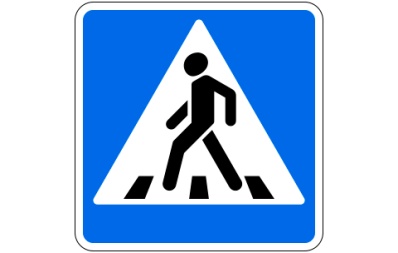 (Пешеходный переход.) 4. Я хочу спросить про знак;
Нарисован он вот так:
В треугольнике ребята
Со всех ног бегут куда-то 
Какой это знак? («Внимание – дети!») 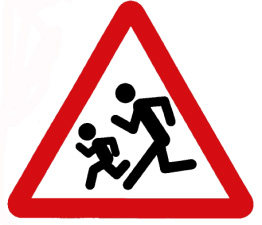  5. Я – лошадь твоя и карета.
Глаза мои – два огня.
Сердце бензином согретое,
Стучит в груди у меня. (Автомобиль.)6. Держусь я только на ходу,
А если встану, упаду. (Велосипед.)7. Шоссе шуршало шинами,Бегущими машинами. Но возле школы сбавьте газ —Здесь знак, водители, для вас.(Дети)8. Вот так знак, глазам не верю: 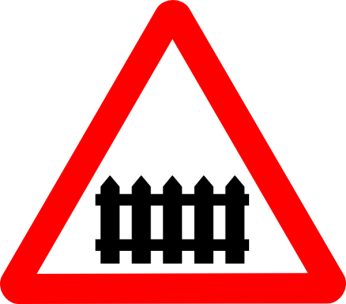 Для чего здесь батарея?Помогает ли движеньюПаровое отопленье?Может быть, зимою вьюжнойЗдесь водителю греться нужно?Почему же в летний знойЗнак не сняли с проезжей части?(Ж/д переезд со шлагбаумом)9. Отчего бы это вдруг 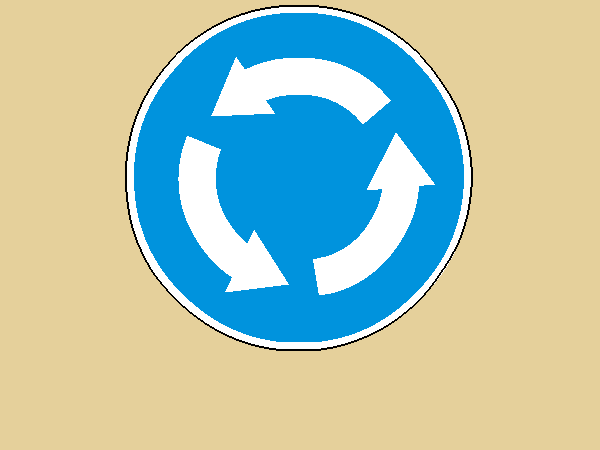 Стрелки дружно встали в круг? И машины друг за другомМчатся весело по кругу.Что такое, в самом деле,Словно мы на карусели!Мы на площади с тобой,Здесь дороги нет прямой.(Круговое движение)1 ведущий. Молодцы, ребята. Вы прекрасно справились с первым заданием. Теперь мы приближаемся к следующей остановке под названием Дорожная азбукаЗнаков дорожныхНа свете немало.Все бы их выучитьНам не мешало,Вам предлагается правильно дорисовать дорожные знаки (детям выдаются заготовки наполовину нарисованных знаков, задача детей не только дорисовать знак, но и вспомнить его название и рассказать, что он означает).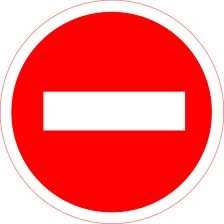 Знак «Въезд запрещён» 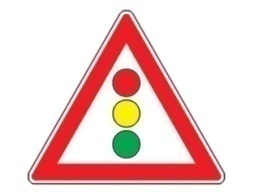 Светофорное регулирование 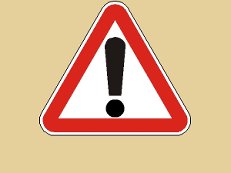 Прочие опасности 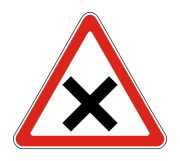 Пересечение равнозначных дорог 2 ведущий: А сейчас остановка «Светофор»У любого перекресткаНас встречает светофорИ заводит очень простоС пешеходом разговор. Приглашается по три человека из команды. Я предлагаю командам надуть шарики, которые соответствуют сигналам светофора, и расположить их в последовательности смены сигналов. Оцениваться будет быстрота и качество выполнения. Задание необходимо выполнять так, чтобы не лопнули шарики.Молодцы. Все справились с заданием и правильно расположили шарики. Давайте вместе вспомним, что означают цвета светофора. Свет зеленый - проходи,Желтый - лучше подожди.Если свет зажегся красный,Значит, двигаться опасно.Стой! Пускай пройдет трамвай,Наберись терпения,Соблюдай и уважай правила движения.1 ведущий. Прибываем на остановку «Пешеходы и пассажиры»Сейчас каждой команде участников будут выданы карточки, в которых 4 вопроса. Два - по правилам для пешеходов и два– по правилам для пассажиров. На выполнение задания даётся 5 минутДля пешеходов:1. Можно ли начать переход проезжей части на зелёный мигающий сигнал светофора? (Нет.)2. Как, поступить если при переходе проезжей части ты уронил какую-либо вещь?А) Вернуться и поднять её.Б) Закончить переходить движение, попросить взрослых поднять.3. Может ли водитель, подъезжающий к пешеходному переходу, не заметить пешехода?А) Нет.Б) Да, если он отвлёк своё внимание на другой объект или ему обзор закрывают другие машины.4. Какой сигнал показывает регулировщик, поднявший руку с жезлом в вверх?А) Движение запрещено.Б) Движение разрешено.Для пассажиров:1. Где разрешается ожидать трамвай, троллейбус, автобус? (Ожидать общественный транспорт на остановке.)2. Расскажите порядок выхода и входа в общественный транспорт. (Прежде чем зайти, выпустить тех, кто выходит.)3. Как правильно обходить трамвай? (Нужно дождаться, когда он уедет совсем.)4. Какие правила должны соблюдать пассажиры в общественном транспорте?В транспорте ведём себя достойно:не шуметь и не толкаться; уступить место пожилым людям и инвалидам, женщинам с тяжёлыми сумками; держаться во время движения транспорта держаться за поручни. не забывать оплатить проезд или предъявить документ. никогда не стремиться сесть в транспорт на ходу; острые неудобные для других пассажиров предметы хорошо упаковать и аккуратно поставить, чтобы никому не мешать2 ведущий: Дорожные знаки, о них не забудь,Расскажут они, безопасен ли путь.Остановка «Новый знак»В этом конкурсе командам нужно придумать новый несуществующий знак по правилам дорожного движения, рассказать о нем. На выполнения задания даётся 8 минут. Максимальная оценка 5 балов. (Ответы учащихся)2 ведущий: Остановка «Дорожных ситуаций». Каждая команда получит карточку с  дорожной ситуацией. За 5 минут вам необходимо, ответить на вопрос «Почему ситуацию можно считать аварийной?»Ситуация № 1Петя идет по улице и спешит, опаздывает в школу. Встречает своего друга Вовку. Они берут друг друга за руки и перебегают улицу наискосок.Почему эту ситуацию можно считать аварийной?Ответ:«Когда человек спешит, он все время думает об одном - как идти быстрее, не потерять время. В таком состоянии легко не заметить машину.Когда переходят двое или трое, не надо держаться за руки и особенно под руку. Потому что при появлении опасности дети могут начать тянуть друг друга в разные стороны и потеряют самые ценные секунды. При переходе дороги надо держать за руку только самых маленьких.Перебега ядорогу наискосок или где вздумается, пешеходы не понимают, что утомляют водителей, которым все время приходится напрягать внимание, снижать скорость.Когда идешь наискосок, то поворачиваешься спиной к машинам и можешь их не увидеть. А когда еще и бежишь - то труднонаблюдать, видеть.Ситуация № 2Катя со своим братом Сережей и родителями идут по обочине (тротуара нет) навстречу движению, по левой стороне. Дети  играют в мяч.Почему эту ситуацию можно считать аварийной?Ответ:«За городом безопаснее идти по обочине цепочкой: один за другим. Детей надо ставить дальше от машин и держать за руку маленьких. Во время игры дорога рядом, кажется, машин нет, выбежали..., а машина была, только в азарте игры ее не заметили. Когда мяч летит на дорогу, игроки следят за ним глазами, бросаются вслед и могут не заметить приближающуюся машину.По окончании всех конкурсов жюри подводит итоги.1 Ведущий: А сейчас самое время передать слово для подведения итогов нашему жюри.Подведение итогов и вручение командам жетонов.2 Ведущий: Наша игра-путешествие окончена.1 Ведущий: На улицах обязательно осторожен будь и внимателен,Сможешь спокойно гулять и играть,Если правила дорожные будешь соблюдать! Вместе: Всего вам доброго!Мероприятие – дискуссия «Что такое патриотизм?»Россия, Родина, Отчизна!
Родного неба синева!
О, как возвышенно и чисто
Звенят во мне твои слова.Добрый день уважаемые друзья! Мы приветствуем вас.Сегодня нас объединила общая тема, по поводу которой, каждый из Вас хотел бы высказаться. Тема, на наш, взгляд извечная и актуальная – что такое патриотизм, что такое гражданственность? Можно ли между этими двумя понятиями поставить знак равенства. Кого интересуют эти вопросы, мы приглашаем сегодня к разговору.	Сегодня с нами люди нескольких поколений. Мы преклоняемся перед людьми, которые многое испытали  в своей жизни, воспитали несколько поколений. Пережили социальные и политические потрясения, как в СССР, так в России. И их взгляд на нашу проблематику, наверно, будет исходить их жизненного опыта (40-60)	Следующим поколением на наш взгляд, являются люди, чье мировоззрение, формирование патриотических чувств происходило на изломе советской системы и становления российской государственности (30-35);Поколение, которые мы для себя обозначили как «студенчество». Это то поколение, которое выросла в ситуации «без запретов» и крайнего обнищания народа. Этот процесс сильно повлиял на ценностные ориентации. И поэтому вы выделили две крайности: первое - остро реагирует на все изменения в обществе, широко информированы и политизированы (молодежные организации, тусовки, националистические организации). А с другой стороны – полная отрешенность от социально-активной деятельности 	Это поколение называют поколением будущего – его потребности и интересны, очень сильно отличаются от вышеизложенных – качественное образование, перспективная профессия материальная заинтересованность, престижная работа за границей.  Так же в нашем разговоре примут участие как эксперты – начальник детского лагеря  . . .  ,  методист смены   . . .   ,  а также . . .  , Каждый участник сегодняшней встречи имеет номер, под которым он будет выступать. После того, как наш разговор подойдет к концу вы в своей индивидуальной карточке обозначите два номера тех людей, чьи мысли и выступления вам наиболее понравились или близки вам по духу.   Действительно, заявленная тема актуальна. Почему, на ваш взгляд, стала такая острая необходимость заниматься воспитанием патриотизма, гражданственности у граждан России, и более того возведение этого на уровень государства?(Личные выступление, в зале «Свободный микрофон»)В нашем разговоре важно определится, что такое патриотизм и гражданственность.  Для этого мы предлагаем вам поработать в группах в течение 5 минут, после чего результат работы вы фиксируете это на листе ватмана и представляете варианты аудитории. А наши эксперты помогут нам разобраться в этих сложных категориях.  (Идет представление понятий и работы экспертного совета, у каждой группы по 2 минуты)Ключевым понятиями в категории «Патриотизм» является Родина, а в гражданственности – государство и общество. Сейчас мы вам предлагаем послушать отрывок из песни Игоря Талькова «Родина моя». Именно из строк этой песни рождается наш вопрос.(Фрагмент песни)А Родина и государство – это одно и тоже? И почему?(Личные выступление, в зале «Свободный микрофон»)Таким образом, Родина для каждого своя, этому свидетельствуют строки из песен, стихов, образов, высказываний. (Песня Николая Расторгуева «Россия»)Шукшинская Россия  это просторы, русские деревни, березы, поля (зачитываются выдержки из его произведений).Для Владимира Высоцкого это двор, дружба, друзья, человеческий подвиг. (звучат отрывки из его песен). А государство – важнейший социально-политический институт общества, основа его политические системы, осуществляющий правотворчество, располагающий специальным аппаратом принуждения, выражающей волю и интересы отдельного класса или всего народа.Мы уважаем власть, законы, государственные институты, символы, относимся к своим обязанностям ответственно.По отношению к Родине и государству возникает разное восприятие Родину - любим, а государство – уважаем. Объединение этих категорий происходит в деятельности, в конкретных поступках и делах Человека. Очень ярко это проявляется в критических ситуациях – война, авария, когда Человек проявляет мужество, гражданскую позицию, рискует своей жизнью, погибает за свою Родину. Тому много примеров – Чечня, Чернобыль, Армения, акции в поддержку солдат и т.д. А как это проявляется патриотизм в обычной жизни?  Вопрос - каким образом проявляется ваш патриотизм? (Личные выступление, в зале «Свободный микрофон»)Лермонтов, белый генерал Деникин, Набоков, Ахматова, Иван Горин – коммунист, подпольщик, Игорь Тальков, Иван Петров – российский солдат, погибший в первой Чеченской войне. Все они были патриотами своей Отчизны. Каждый в своей эпохе, своими поступками они доказывали это, не напоказ, а по убеждению, любви к своей России.  Вот уже и  XXI век. Время летит его не остановить. А что такое патриотизм для нас, людей этого века.  Что значить быть патриотом России в двадцать первом веке? (Личные выступление, в зале «Свободный микрофон»)(Выступление членов экспертного совета, они подводят итог дискуссии, делают вывод)Преступника может наказать  закон, тот человек, который совершил подвиг, получит награду, а мерилом гражданственности и патриотизма является ваша совесть.  Каждый сам определяет для себя – патриот он, гражданин. (Подведение итогов по карточкам.)Методическая разработка игры на местности «В лабиринтах пещер»
Пещеры - подземные полости, сообщающиеся с поверхностью, где подземные воды размывают грунт или искусственно созданные под землей углубления с целью добычи полезных ископаемых. В любом случае, попасть в пещеру, побродить по подземным лабиринтам - занятие для смелых и находчивых людей, ведь пещеры зачастую полны загадок, тайн и непредсказуемых ситуаций.Провести игровую программу под названием "В лабиринтах пещеры" будет интересно на природе. Предлагаемая игра не носит соревновательного характера, а значит, в ней не будет побежденных и огорченных. Усиливают необычную интригу данной игровой программы ее динамичность и таинственность. Требуется получить наибольшее количество жетонов со знаками тайнописи и с их помощью прочитать текст пароля, необходимого для входа в штрек, в котором спрятан "клад".Перед началом заманчивого, но опасного путешествия проводник (ведущий) напоминает правила техники безопасности - правила игры:внимательно слушать проводника; идти по пещере дружно, точно соблюдая все команды проводника, чтобы потерять как можно меньше источников света; громко не кричать (возможен обвал); хорошо обдумывать каждый шаг, чтобы быстрее дойти до целиПодготовка к игре1. Сообщить детям сведения о пещерах, предложить узнать о других пещерах из справочной литературы.2. Приготовить место для игры на природе или в помещении, заранее определив, оформив и пронумеровав "штреки" и дав им названия.3. Зарисовать план пещеры, который будет находиться у проводника.4. Подготовить необходимые для экспедиции вещи: веревку, фонарь, продукты, питьевую воду, а также "Лишние" предметы: мяч, книгу, магнитофон.5. Запастись сувенирными свечами - эквивалентами успешных действий.б. Сделать костюм приведения.7.  Варианты вопросов и заданий для получения допускаДопуск к походуК таким опасным и ответственным экспедициям, как путешествие по подземным лабиринтам пещеры, необходимо готовиться заранее и серьезно. Для этого нужны не только отличная физическая форма, психологическая готовность, но и специальные знания, практические навыки. Проверить качество такой предварительной подготовки необходимо до начала похода.Получить допуск должен каждый участник индивидуально, отвечая на вопросы и выполняя задания, предлагаемые опытными проводниками. Материальное подтверждение допуска - полученная от проводника свеча. Если участник уже получил подтверждение своей готовности, он временно выбывает из круга испытуемых, давая возможность проявить себя своим товарищам. При организации процедуры допуска действует еще одно важное правило. Каждые пять человек, получившие допуск, имеют право взять с собой еще одного человека, ручаясь за него. Но в этом случае путешественники не получают от проводника еще одну свечу.1. Из какого произведения эти строки: "Принц содрогнулся. Конечно, он знал о существовании огромного подземелья, расположенного далеко под их королевством. Случалось, что люди заглядывали туда, но, постояв несколько минут у входа, увидев на земле и в воздухе странные тени невиданных зверей, в испуге возвращались"? (А. Волков. "Семь подземных королей")2. Объектом изучения каких наук являются пещеры? (Спелеологии и археологии.)3. Что конкретно изучают ученые-спелеологи? (Микроклимат, расположение, подземные воды, животный мир пещер.)4. Что вы знаете не о сказочных, а о реально существующих пещерах? Назовите некоторые из них. (Озерная пещера, расположенная в среднем течении Днестра; гипсовая Кунгурская пещера на Урале; Мамон тона пещера в США, штат Кентукки; ,пещера Пьер Сен Мартен во Франции; Снежная пещера на Кавказе и др.)5. Как по-другому называют древних пещерных людей? (Неандертальцы.)б. Назовите орудия труда, которые изготовлялись пещерными людьми? (Ручной топор, молоток.)7. Соберите в рюкзак необходимые для экспедиции вещи.8. Как называются каменные "сосульки", минеральные образования, свисающие с потолка и верхней части стен пещер? (Сталактиты.)9. Кто из пещерных обитателей может спать вниз головой? (Летучая мышь)10. Откройте вход в пещеру с помощью волшебных слов, которые использовались в сказках. ("Сим-сим, откройся, "Лети, лети, лепесток..", "Гуфары-муфары", скорики-ерики. . . и др.)По подземному лабиринтуГлавная трудность передвижения по подземному лабиринту состоит в том, что идти приходится в полной темноте. Участники экспедиции перемещаются от штрека к штреку с закрытыми глазами. С этой целью каждый получает специально изготовленные из темной бумаги, не пропускающей свет, очки или колпаки (фунтики) для головы. "Зрячими" остаются только проводник, возглавляющий колонну, и инструкторы, наблюдающие за соблюдением правил передвижения. Варианты способов передвижения от штрека к штреку меняются, и проводник перед началом очередного продвижения объясняет, какова будет техника перемещения в данном случае.Варианты способов передвижения:- цепочкой-змейкой, правой рукой держась за веревку, а левой - за плечо идущего впереди;- цепочкой, взявшись за руки, но двигаясь спиной вперед, т.е. задом наперед;- передвигаясь по-гусиному, т.е. приставляя ступни ног пяткой к носку;
в колонне парами, делая З шага вперед, 1 шаг назад, далее - хлопок по ладоням участников, образующих пару;- цепочкой, взявшись за руки, но хромая то на правую (1, 3, 5-й и т.д. участник), то на левую (2, 4, 6-й и т.д. участник) ногу; и т.п.За соблюдением правил техники безопасности (заданных правил передвижения) наблюдают инструкторы. За каждое нарушение этих правил на участников экспедиции налагается штраф: путешественники будут вынуждены вернуть одну из свечей, полученных при допуске к походу и так необходимых для поиска клада.
Во время пути по пещере для участников проводятся мини-экскурсии. Роль экскурсоводов поочередно выполняют инструкторы во время передвижения группы от штрека к штреку. Каждый фрагмент экскурсии заканчивается контрольными вопросами по ее содержанию. Если участники были невнимательны и не смогли правильно ответить на вопрос экскурсовода, группа путешественников также штрафуется свечами. За правильные ответы путники получают жетоны с тайными знаками.1 штрек. "Прикосновение".Когда человек не имеет возможности видеть, это компенсируется повышением чувствительности других органов чувств, в частности осязания. Чтобы почувствовать это на себе, а заодно и проверить, не присоединились ли в темноте посторонние, участникам экспедиции предлагается задание: прикасаясь друг к другу с завязанными глазами определить, кто есть кто.Участники образуют круг. Каждому из них присваивается свой личный номер, о котором не знают другие (для этого проводник в произвольном порядке обходит круг и называет порядковый номер каждого участника, прикасаясь к его плечу). Далее проводник называет два любых номера из имеющихся в списке. Их носители делают три шага в центр круга и пытаются опознать друг друга. В случае успеха участник получает заветный тайный знак.2-й штрек. "Ночное рандеву"В пещерах, конечно же, тоже есть своя жизнь, и есть свои обитатели. Кто они, как им удалось приспособиться к жизни без света? Что мы вообще знаем о животных, умеющих видеть в темноте? На подобные вопросы предстоит ответить участникам экспедиции в этом штреке.Варианты вопросов1. Какие животные носят название "пещерные"? (Рыбы - мелкие, до 13 см, живородящие, с редуцированными глазами; ранее существовали пещерные медведи, но они уже вымерли.)2. Что помогает летучим мышам ориентироваться в полной темноте? (Они испускают локационные сигналы в виде коротких ультразвуковых импульсов частотой 20-120 кГц и продолжительностью 0,2-100 мс.)З. Какие особенности органов зрения имеют пещерные рыбы? (У них глаза редуцированы или отсутствуют.)4. Чем можно объяснить, что пещеры часто населены слепыми и безцветными животными? (Особенностями среды обитания.)5. Кто из вымерших хищных млекопитающих действительно обитал в пещерах: пещерный лев или пещерный медведь? (Пещерный медведь.)3-й штрек. "Голос из темноты"В условиях ограничения зрительного восприятия мира более четко и остро начинает работать слуховой анализатор человека. Убедимся в этом, проведя тренировочный практикум по распознаванию обыденных звуков внешнего мира. Сделать это будут непросто, потому что, по свидетельству очевидцев, звуки в пещере искажаются и часто напоминают шаги странных существ. Итак, задание:
узнать, что это за звуки.Через фонограмму (или в реальном исполнении) участникам предлагается узнать на слух (глаза закрыты) различные звуки: шум дождя, завывание ветра, кипение чайника, тормоза автомобиля, скрип двери, голоса присутствующих и т.п. 4-й штрек. "Страх"С громким хохотом появляется приведение, рассказывает ребятам "страшилку" и предлагает свое задание: придумать историю пострашнее этой.5-й штрек. "Тайнопись"Стены штрека разрисованы непонятными знаками. Очевидно, что эта наскальная тайнопись имеет свой смысл, понять его можно только с помощью шифра. Часть тайных знаков путешественникам уже известна, дается шанс расширить их запас. Это можно сделать, выполнив задание "Собери картинку" (изображение ключа). Выполняется задание коллективно, дополнительные трудности создает отсутствие освещения в штреке. Одни участники экспедиции с помощью зажженных свеч освещают пространство, другие - собирают ключ. Если задание оказывается выполненным в течение 1 минуты, путешественники получают 5 жетонов с буквами, каждая дополнительная минута сокращает их количество на один знак шифра.С помощью данного шифра участники должны восстановить достаточно сложный и длинный текст философского содержания, набранный тайными знаками: "В отсутствие ключа дверь - это часть стены. В отсутствие двери ни к чему ключ. Дверь и ключ к ней представляют собой проход для разума. В отсутствие разума ни ключа, ни двери. Ни прохода не существует".Если участники затрудняются с расшифровкой, то получить недостающие жетоны с буквами можно, ответив на вопросы тематической викторины, посвященной кладам, которые, кстати очень часто прятали в пещерах.Варианты вопросов1. Между персонажами какого произведения состоялся такой разговор
- Клад... - это деньги такие и сокровища, которые люди в землю спрятали. Разбойники всякие.А  ЗачемА зачем ты косточки в саду закапываешь и под печку суешь? Я про запас. Вот и они про запас.(Э. Успенский. "Дядя Федор, пес и кот". Разговор между Матроскиным и Шариком.)2. Капитан Флинт был не только пиратом, но и изобретателем. Назовите оригинальный компас системы капитана Флинта? (Скелет человека.)3. Каким инструментом чаще всего пользуются кладоискатели?
(Лопатой.)4. Как называется сказочная страна, богатств, в которой под ногами лежит не обыкновенный песок, а золотой? (Эльдорадо.)5. Что вы слышали о сокровищах инков? (Испанцами был пленен правитель инков. За него был назначен огромный выкуп - 70 тыс. нош золота. В столицу империи инков потянулись вереницы индейцев с мешками золота на плечах. Но обещание было нарушено - правителя инков Атауальпу казнили, а золото, которое было в пути, бесследно исчезло. Некоторые клады инков удалось найти, но главная часть спрятанных сокровищ до сих пор, спустя пять веков, остается ненайденной.)б. Герои какого произведения участвовали в следующем разговоре:- Слушай-ка.., если мы выроем клад, что ты сделаешь со своей половиной?- Я? Каждый день буду покупать пирожок и стакан содовой воды, буду ходить в каждый цирк, который приедет в наш город. Уж я знаю, что мне делать, чтобы прожить весело! (М. Твен. "Приключения Тома Сойера". Разговор между Томом Сойером и Геком Финном.)7. Чаще всего кладоискатели стремятся найти золото или драгоценности, но в кладах могут быть и другие ценности. Что принято называть зачарованным кладом России? (Пропавшую библиотеку царя Ивана Грозного.)8. Какое время года считается порой укрывания кладов? Почему?  (Осень считается временем укрывания разбойничьих кладов. Разделив добычу, разбойники расходились зимовать по домам. Однако, чтобы избежать объяснений с стражами закона, преступники были вынуждены прятать часть награбленного в земле.)9. Что такое культовые клады? (Это ценности, которые приносили верующие люди в жертву языческим богам и духам.)10. Назовите известное произведение Л. Стивенсона о пиратах, стремящихся отыскать клад? ( "Остров сокровищ")б-й штрек. "Клад"В этом штреке участники экспедиции получают конверт с письмом. Задание: прочитайте "слепой" текст и, следуя полученным установкам, найдите клад. Текст:
"Вывошливпоследнийштрекпещерыздесьвасждетприятныйсюрпризполучитеегоеслиотыщетесделаетепятьшаговотвходапрямодосталактитовпотомшестьшаговвлеводосталактитовтришагавправопятьшаговвлевовстененащупайтемаленькуюрукояткудверцыиоткройтеее...Призом могут служить медали, жетоны, конфеты и т.д.Методическая разработка интеллектуальной игры «Что? Где? Когда?»Добрый день! Мы рады вас приветствовать на игре « Что? Где? Когда?».Правила игры: зачитываю вопрос, вам даётся одна минута для обсуждения. В течение времени вы записываете ответ, по истечению минуты ответ отдаете. Затем я произношу правильный ответ, и результаты первого вопроса вносятся в таблицу. Если команда правильно ответила на вопрос, она получает один балл. Всего в игре 27 вопросов, три из которых – вопрос «Чёрный ящик», за правильный ответ в номинации «Чёрный ящик» команда получает 3 балла. После того, как ведущий прочитает половину вопросов, для того чтобы участники отдохнули будет 5 минутный перерыв. После перерыва игра возобновляется вновь. Правила вспомнили. Ну а теперь поприветствуем команды….
Поприветствуем жюри…
Минутная готовность 
Ни пуха, ни пера.Вопрос 1: Треуголка произошла в XVI веке от военной шляпы у которой загнули поля. Какая военная необходимость была тому причиной?Ответ: поля мешали стрельбе из огнестрельного оружия. Вопрос 2: Корова и кресло, курица и циркуль, штатив и рояль. Что общего у каждой пары?Ответ: количество ног. Вопрос 3: Человек более чем на 75 % состоит из воды. Кровь состоит из воды на 90 %. А что в человеческом организме самое сухое?Ответ: зубная эмаль. Вопрос 4: Говорят, что перед неблизким путешествием с некой компанией Эзоп взял на себя самую большую корзину. И не прогадал. Что в ней было?Ответ: еда на дорогу. Вопрос 5. В перечне символических имён она расположена точно посередине. Однако считается, что из жизни она уходит, как капитан с погибающего корабля.
Внимание вопрос: Кто же она?
Время!
Ответ: НадеждаВопрос 6. Греки так говорили о необразованном человеке: «Он не умеет ни писать, ни.. … ». Продолжите за древних греков фразу одним словом, если учесть, что к грамотности оно не имеет никакого отношения, а речь идёт о некоем физическом действии. 
Время!
Ответ: «...плавать».Вопрос 7. В хорошо известном, вам произведение описаны появление на свет главной героини, ее развитие, ее цвет и стать. В этом произведении упоминаются также два времени года, два представителя фауны – грызун и хищник, пожилой мужчина и детвора. Надеюсь, всего вышеперечисленного достаточно, чтобы назвать главную героиню этого произведения.
Внимание вопрос: Назовите ее. 
Время! Ответ: Елочка. Комментарии: По сюжету песни "В лесу родилась елочка".Вопрос 8. По обычаю древних римлян за здоровье Октавиана – выпивали 8 чаш. За здоровье Веспасиана – 9. 
Внимание вопрос: А сколько чаш выпивали за здоровье Сенеки?
Ответ: 6. Комментарии: Количество букв в имени.Вопрос 9. Чёрный ящик. В зал вносят чёрный ящик. Ведущий задает вопрос: В 1893 году механик Генри Аронс изобрел то, без чего немыслимы современные джинсы. Что мы положили в чёрный ящик?Ответ: застежку молнию.(2)Вопрос 10: С недавних пор в Италии стала модной новая диета. Суть ее сводится к употреблению продуктов в строго определенной последовательности. Начинать есть, например, следует с малины, помидоров или лососины. Затем, после небольшой передышки, можно приналечь на бананы, жареную картошку или булку с маслом. А на десерт – зелень, огурцы или плоды киви. По определению из этой диеты выпадают обе "белые смерти" – сахар и соль, а также черная икра и баклажаны. Если вы поняли принцип, по которому строится эта диета, вы без труда напишете ее название. 
Время!
Ответ: "Светофор".Вопрос 11: Швейцарец Жан Жак Бабель подсчитал, что с 3500 года до н.э. человечество провело всего лишь 292 года без... Чего?Ответ: без войн.Вопрос 12: Суто, Юго Восточная Африка: "Неизведанная даль беспокоит сердце, а знакомые окрестности — только..." Что?Ответ: ноги.Вопрос 13: В Древней Руси деньгами служили серебряные бруски - их называли гривнами. Если вещь стоила меньше, чем весь брусок, то отрубали половину. Тоже деньги!Внимание вопрос: Как называлась отрубленная часть серебряного бруска? 
Время! Ответ: Эту часть серебряного бруска называли рублём. Отсюда и пошло название денежной единицы - рубль. Вопрос 14: В США продаются кроссовки фирмы "Рибок" оригинальной сборки: правый ботинок сделан в Тайване, алевый — в Таиланде. Тем самым фирма значительно снизила свои убытки. Из-за чего фирма несла убытки?Ответ: из-за воровства обуви с фабрик готовой продукции. Вопрос 15: Какая страна после Первой мировой войны увеличила свою территорию и население более чем вдвое?Ответ: Румыния — за счет Австрии, Венгрии, Болгарии и России. (2)Вопрос 16: В одном американском городе местные библиотекари устроили необычную выставку. Среди разнообразных бумажек посетители могли увидеть ломтики сала, кухонные ножи, хирургические перчатки и лезвия для бритья. Чем в свое время служили экспонаты?Ответ: закладками. Вопрос 17: О друге говорят: мой до гробовой доски, мой до кончиков пальцев. О Хромом Командире сказали — мой до ... до чего?Ответ: ... до дыр. Мойдодыр. (2)Вопрос 18. Чёрный ящик: В зал вносят чёрный ящик. Ведущий зачитывает вопрос:  У многих скоморохов в древности была погремушка из бычьего пузыря. А плоды какого растения находились внутри этого пузыря? Что находится в чёрном ящике?Ответ: гороха — "шут гороховый".Вопрос  19. Что известный древнегреческий философ Сократ называл лучшей приправой к пище?
Время!
Ответ: голод.Вопрос 20. Попробуйте продолжить арабскую мудрость: «Храбреца испытывает война, мудреца — гнев...». 
Внимание вопрос: А что испытывает друга?
Время!Ответ: Нужда.
Вопрос  21.Согласно одной из африканских легенд, первый человек спустился на землю с неба.  Внимание вопрос: А какое животное (по представлениям, конечно, африканцев), помогло ему в этом?
Время!Ответ: жирафВопрос 22. Этот список составлен в первом веке до нашей эры и он до сих пор остался неизменным хотя предпринимались сотни попыток этот список изменить. 
Внимание вопрос: О чем речь?
Подсказка: список из семи пунктов
Ответ: Семь чудес СветаВопрос 23. Продолжите японскую мудрость: рождают тело, но не ... Что?
Ответ: ... характер.Вопрос  24. Чёрный ящик: Во время Первой мировой войны газеты сообщили об одном интересном случае, который произошел с французским летчиком. Он летел на самолете на высоте около 2 км и вдруг увидел, что около него движется какой-то предмет. Когда летчик схватил его перчаткой, то очень удивился. 
Внимание вопрос: Что это было? Что находится в чёрном ящике
Время!Ответ: Пуля.Вопрос 25. Это придумали мужчины три тысячи лет назад в знойных пустынях Востока. В средневековой Европе, куда это занесли первые христианские проповедники, женщины к этому также не допускались. Этим занимались многие рыцари, а уж попасть в закрытую гильдию профессионалов можно было лишь после шестилетнего обучения и строжайшего экзамена. Времена меняются: мужчины об этом давно забыли и считают это целиком женской прерогативой.
Внимание вопрос: Что это такое?
Время!
Ответ: Вязание.Вопрос 26. По мнению Пеле, большинство прозвищ футболистов придумано людьми, работу которых он сравнил с пулеметом. 
Внимание вопрос: Назовите профессию упомянутых людей.
Время!
Ответ: Телекомментаторы. Зачёт: Комментаторы. Комментарий: По его словам, "бразильский комментатор, рассказывающий о важном футбольном матче, производит впечатление пулемета, стреляющего истеричными очередями. Ему, конечно, очень помогает, если игроков зовут Пеле, Диди, Вава".Вопрос 27.Закончите афоризм двумя пятибуквенными словами: "Оптимисты верят в счастливый...". Продолжите. Время!
Ответ: "... конец света"
Ведущая: Закончить нашу игру, я хотела бы притчей
Притча:
Журналист беседовал с мудрецом:
- Что в жизни является самой большой глупостью?
- Скажи мне, кто ты? – Тот назвал себя. - Нет, это – твоё имя, а кто – ты?
- Я журналист.
- Нет, это – твоя работа, а кто – ты?
- Я – человек.
- Нет, это – твой биологический вид, а кто – ты? – Журналист задумался…
- Самая большая глупость – жить, и не знать, кто ты есть
Команды во время игры:Жюри: Игра сыграна. Подведение итогов игры. Оглашение баллов за игру.Приложение 15План работы творческих мастерскихМастерская «Журналисты»Мастерская «Судьи ГТО»Рассмотрено на заседании педагогического совета МАУ ДО «СШ Казанского района  имени ГР Раизова Ж.Н»Протокол № 1от «03» марта 2023 г.Протокол № 2от «12» мая 2023 г.УТВЕРЖДАЮДиректор МАУ ДО «СШ Казанского района  имени ГР Раизова Ж.Н»___________А.В. КоротченкоПриказ № 5 – о/дот «06» марта 2023 г.С изменениями от 12.05.2023 г. Приказ № 17-о/дСроки реализации:1  смена – с 05 июня по 26 июня 2023 г. (21 день).Возраст детей:10 – 17 лет.Автор программы:Мария Ивановна Сотникова, заместитель директора по учебно-воспитательной работе.СодержаниеСодержание      Паспорт программы4Пояснительная запискаКОМПЛЕКС ОСНОВНЫХ ХАРАКТЕРИСТИК ПРОГРАММЫЦель и задачи ПрограммыСроки реализации ПрограммыФорма и режим занятий и мероприятийМетодические материалыМетоды реализации ПрограммыФормы работыПринципы реализации ПрограммыУсловия реализации ПрограммыКадровое обеспечение ПрограммыИнформационно-методическое обеспечение ПрограммыМатериально-техническое обеспечение ПрограммыМетодическое обеспечение ПрограммыФинансовое обеспечение ПрограммыМотивационное обеспечение ПрограммыИнформационное обеспечение ПрограммыСОДЕРЖАНИЕ ПРОГРАММНОГО МАТЕРИАЛА Направления и виды деятельностиФизкультурно-спортивное и оздоровительное направлениеТворческо-познавательное направлениеПатриотическое направлениеПрофилактическое направлениеКультурно-досуговое направлениеПЛАНИРУЕМЫЕ РЕЗУЛЬТАТЫ ОСВОЕНИЯ ПРОГРАММЫФакторы риска реализации ПрограммыВИДЫ И ФОРМЫ КОНТРОЛЯ, СИСТЕМА МОНИТОРИНГА ДОСТИЖЕНИЯ ПЛАНИРУЕМЫХ РЕЗУЛЬТАТОВДиагностика реализации ПрограммыОЦЕНОЧНЫЕ МАТЕРИАЛЫРАБОЧАЯ ПРОГРАММА ВОСПИТАНИЯКАЛЕНДАРНЫЙ ПЛАН ВОСПИТАТЕЛЬНОЙ РАБОТЫМодель игрового взаимодействия ПрограммыМодель управления ПрограммойСистема самоуправления и поощрения в лагереМЕТОДИЧЕСКОЕ ОБЕСПЕЧЕНИЕ ПРОГРАММЫСПИСОК ЛИТЕРАТУРЫ И ИСТОЧНИКОВПриложение  1. Режим дня летнего спортивно-оздоровительного лагеря с дневным пребыванием детей «Юность»Приложение  2. План работы летнего спортивно-оздоровительного лагеря с дневным пребыванием детей «Юность» Приложение 3. Учебный план занятий по ОФППриложение 4. Программа Спартакиады летнего лагеря9222222242525262628283031343434353636363738383839404343454849495050535556576365Приложение 5. Анкета знакомство Приложение 6. Анкета «До свидания лагерь»6669Приложение 7. Анкета для родителей Приложение 8. Протокол сдачи нормативов по ОФППриложение 9. Критерий эффективности оздоровительных мероприятий707273Приложение 10. Инструкции по технике безопасности для летнегоспортивно-оздоровительном лагеря с дневным пребыванием детей «Юность» Приложение 11. План индивидуальных бесед с родителями детей,посещающих спортивно-оздоровительный лагерь «Юность»74111Приложение 12. План индивидуальных бесед с детьми, находящимися в социально-опасном положении, посещающих спортивно-оздоровительный лагерь «Юность»Приложение 13. Краткое содержание мероприятий112113Приложение 14. Методическая копилка (игры организационного периода, названия и девизы отрядов, сценарии, методические разработки мероприятий)Приложение 15. План работы творческих мастерских.1171471.Полное название программы Дополнительная общеразвивающая программа «Лето – время рекордов!»  летнего спортивно-оздоровительного лагеря с дневным пребыванием детей «Юность».2.Вид программыинтегрированная3.Направленность программыфизкультурно-спортивная.4.Виды деятельности или направления работы в лагере- физкультурно-спортивное и оздоровительное;- культурно-досуговое;- творческо-познавательное;-патриотическое;- профилактическое.5.Цель, задачи программыЦель - создание благоприятных условий для оздоровления, содержательного отдыха и познавательной деятельности детей и подростков, ведущих активный образ жизни,  направленных на удовлетворение потребностей в физическом, интеллектуальном, духовно-нравственном и творческом развитии.Задачи:- приобщить детей к здоровому образу жизни и систематическим занятиям физической культурой и спортом, через систему физкультурно-оздоровительных, профилактических и досуговых мероприятий;- повысить уровень общефизической подготовки обучающихся;- организовать систему оздоровительных мероприятий, направленных на профилактику распространенных заболеваний у детей, укрепление здоровья.- повысить уровень творческих способностей детей, развивать творческое мышление;- приобщать детей к разнообразному социальному опыту, создать в лагере дружеский формат отношений, развить навыки живого общения в коллективе;- сформировать активную гражданскую позицию, чувство патриотизма, уважения к своей стране, старшему поколению и окружающей среде.6. Ожидаемые результаты - оздоровление и занятость воспитанников, приобретение новых знаний в области здорового образа жизни;- повышение уровня физической активности, прирост в показателях физической формы занимающихся;- приобретение знаний, умений и навыков, навыков безопасного поведения, гигиенических знаний, знаний о самоконтроле;- становление активной гражданской позиции, патриотизма, развитие коммуникативных, лидерских и организаторских качеств, развитие творческих и интеллектуальных способностей;- получение навыков индивидуальной и коллективной спортивной, творческой и познавательной деятельности.7.Целевая аудитория программыУчастниками Программы являются обучающиеся МАУ  ДО «СШ Казанского района имени ГР Раизова Ж.Н» в возрасте от 10  до 17 лет (включительно), в количестве 30 человек (2 отряда по 15 человек каждый). При комплектовании особое внимание уделяется детям из социально-незащищенных семей (неполных, многодетных, малоимущих; детям и подросткам, оставшихся без попечения родителей и т.д.).8.Сроки реализации программы, количество смен1 смена: 05-26 июня 2023 г.9.Краткое содержание программыВ рамках Программы дети приобщаются к здоровому образу жизни и систематическим занятиям физической культурой и спортом через активные виды отдыха, учебно-тренировочную  деятельность, досуговые мероприятия, подвижные и спортивные  игры, соревнования, эстафеты, экскурсии и т.д. Основным видом деятельности в лагере являются – учебно-тренировочные занятия, направленные на повышение общефизической подготовки обучающихся.В систему мероприятий в рамках основных направлений Программы включены:- физкультурно-спортивное и оздоровительное направление: утренняя зарядка, тренировочные занятия, спортивные и подвижные игры, спортивные соревнования, эстафеты, соблюдение режима дня, занятия на свежем воздухе, организация здорового питания;- культурно-досуговое – экскурсии, творческие программы, викторины и т.д.;- творческо-познавательное – творческая работа в отряде (оформление отрядных уголков, разработка отрядной атрибутики), подготовка к отрядным мероприятиям; -патриотическое – отрядные мероприятия, патриотической направленности: обсуждение книг, фильмов, ознакомление с  памятными датами военной истории России, патриотические акции и т.д.;- профилактическое – проведение инструктажей по технике безопасности, профилактические беседы по пропаганде здорового образа жизни, отказа от вредных привычек, просмотр видеороликов, лекции и другие мероприятия по различным видам профилактики.В рамках реализации Программы предусматривается система мероприятий, объединенная физкультурно-оздоровительным соревнованием – «Спартакиада летнего лагеря». По сюжету смены  юные спортсмены лагеря «Юность» ведут активный отдых, продолжая тренироваться, ведь лето – это время для рекордов! Для того чтобы выявить рекордсменов, в лагере проводится физкультурно-оздоровительное соревнование - «Спартакиада летнего лагеря». Каждый день спортсмены участвуют в различных спортивных соревнованиях, в конце смены будут подведены итоги Спартакиады и выявлены лучшие рекордсмены летнего лагеря. Помимо личного первенства в лагере идет соперничество между отрядами за Кубок Рекордов летнего лагеря. Ежедневно спортсмены принимают участие в спортивных и досуговых мероприятиях, получая за участие «медали». В конце дня каждый отряд размещает свои медали в Кубке достижения отряда. Отряд, набравший к концу смены большее количество медалей, становится обладателем Кубка Рекордов. Для того чтобы отследить настроение в лагере каждый день учащиеся заполняют Стадион настроения – личный экран настроения учащегося.10.Полное и краткое официальное название организации Муниципальное автономное  учреждение дополнительного образования «Спортивная школа Казанского района имени Героя России Раизова Жумабая Нурбаевича» (МАУ ДО «СШ Казанского района имени ГР Раизова Ж.Н.»).11.Почтовый адрес организации, телефон, электронный адрес организации627420, Тюменская область, Казанский район, село Казанское, ул. Больничная, д. 52Тел.:8(34553)4-15-44Em@il - Mau_kaz_dussh@obl72.ru12.Ф.И.О. руководителя организацииКоротченко Александр Викторович13.Авторы программы Сотникова Мария Ивановна, заместитель директора по учебно-воспитательной работе.Тел.: 8(34553)4-11-44.14.Место реализации программы МАОУ Новоселезневская СОШ.627429 Тюменская область, Казанский район, п.Новоселезнево, ул.Школьная, д. 2115.Имеющийся опыт реализации программы и дата её созданияЕжегодно с 2014 г. в период летних каникул в МАУ ДО «Казанская районная ДЮСШ» открывается спортивно-оздоровительный лагерь с дневным пребыванием детей. Дата создания первой программы летнего лагеря – март 2014 г.Педагогический коллектив спортивной школы проводит лагерные смены с целью оздоровления детей, повышения уровня физического развития учащихся, их спортивного мастерства, с целью формирования лидерских качеств, включения детей в социально значимую, творчески-развивающую деятельность. В программе использован положительный опыт проведения лагерных смен с 2014 г. В этом году, обобщив многолетний опыт, разработана Программа, которая направлена не на конкретный вид спорта, а на улучшение общефизической подготовки занимающихся, вне зависимости от избранного вида спорта. Это позволит набрать детей с различных отделений спортивной школы, тех, кто хочет повысить свою физическую форму во время летних каникул.16.Финансовое обеспечение программы - МАУ  ДО «СШ Казанского района имени ГР Раизова Ж.Н.»;- Департамент социального развития Тюменской области;- родители/законные представители обучающихся.17.Перечень организаторов реализации программы- МАУ  ДО «СШ Казанского района имени ГР Раизова Ж.Н.»;Социальные партнёры:- МАОУ Новоселезневская СОШ;- ИП Миллер Л.А;- учреждения культуры, спорта и молодёжной политики Казанского района.18.Особая информация и примечание- лагерь будет организован на базе МАОУ Новоселезневская СОШ (по договору о совместной деятельности).- медицинское обеспечение программы осуществляется фельдшером МАОУ Новоселезнёвская СОШ;- питание детей будет организовано ИП Миллер Л.А.Реализация данной Программы позволяет решить проблему занятости, отдыха и оздоровления детей, родители которых не имеют возможности организовать загородный отдых в летний период. Не сразу приходят победы, Но снова вперед и вперед Нас юность настойчиво, твердо К спортивным рекордам зовет!№п/пКатегория персоналаДолжностьКол-вочеловек1.АУПНачальник лагеря12.Педагогический персоналТренеры-преподаватели (воспитатели)43.Технический персоналУборщица (по договору с СОШ)34.Медицинский работникФельдшер(по договору медицинского) обслуживания)15.Работники столовойПовар (по договору организации горячего питания)26ВожатыеИз числа трудоустроенных несовершеннолетних2           Всего:           Всего:           Всего:13№ п/пНаименованиеПрименениеИсточник финансирования и материальная базаОтветственные1.Игровая комнатаКоллективно-творческие дела, общелагерные мероприятия, настольные игры. Просмотр фильмов и мультфильмов.Материальная база МАУ ДО «Казанская районная ДЮСШ»,Помещение МАОУ Новоселезневская СОШНачальник смены, тренеры-преподаватели, технический персонал.2.Спортивный зал, тренажёрный залПроведение тренировочных занятийМатериальная база МАУ ДО «Казанская районная ДЮСШ»,Помещение МАОУ Новоселезневская СОШ Тренеры-преподаватели, технический персонал.3.Спортивные площадкиПроведение  тренировочных занятий, общелагерных дел на свежем воздухе, утренняя зарядка,  спортивные состязанияМатериальная база МАУ ДО «Казанская районная ДЮСШ»,Территория МАОУ Новоселезневская СОШТренеры-преподаватели.4.Стадион и прилегающая к нему территория Отрядные дела, игры-путешествия, спортивные состязанияМатериальная база МАУ ДО «Казанская районная ДЮСШ»,Территория МАОУ Новоселезневская СОШТренеры-преподаватели, администрация лагеря.5.Комнаты гигиены Туалеты, раздевалкиПомещение МАОУ Новоселезневская СОШ, Материальная база МАУ ДО «Казанская районная ДЮСШ»Начальник лагеря, тренеры-преподаватели , технический персонал.6.Медицинский кабинет Медицинский контроль лагерной смены Материальная база  МАОУ Новоселезневская СОШФельдшер МАОУ Новоселезневская СОШ7.Метод кабинетМетод литература для педагогов лагеря; литература для детей Выход в интернетМатериальная база МАУ ДО «Казанская районная ДЮСШ»Начальник лагеря, тренеры-преподаватели8.Столовая МАОУ  Новоселезневская СОШЗавтрак, обед, полдник Департамент социального развития Тюменской области,родительская плата Начальник смены № п/пНаименованиеСумма, руб1Софинансирование путёвок66000,02Приобритение канцелярии4000,03Приобретение оборудования и инвентаря6000,04Приобретение бутилированной воды и одноразовой посуды3000,05Приобретение медицинских аптечек и т.д.1000,0Итого:Итого:80000,0№Возможные факторы рискаМеры профилактики1.Факторы окружающей среды:- плохая погода, дождь;-жара, палящее солнце.- заменить мероприятием без выхода на улицу;-продумать заранее внутриотрядные мероприятия, не требующие подготовки.- защита головы от солнечного удара, питьевой режим. Не позволять длительное время, находится на открытом солнце.2.Ухудшение состояния здоровья участников смены- медицинский контроль;- медицинское обслуживание;- витаминизация;- профилактические процедуры;- сбалансированное питание.3.Клещевая опасность- не планировать походов и выездов в лес;- проведение акарицидной обработки территории лагеря;- осмотр детей на предмет присасывания клеща, после выхода за пределы территории лагеря.4.Нежелание принимать участие в мероприятиях- организовать индивидуальную работу: беседа воспитателя, индивидуальные формы работы, приобщение к подготовке и проведению мероприятия.5.Снижение активности участников смены- активизация через интересные внутриотрядные мероприятия и делегирование полномочий со стороны вожатых.6.Проблемы межличностных отношений, конфликты среди участников смены- индивидуальная и групповая работа воспитателей и вожатых;- организация отрядного времени с целью сплочения коллектива;- использование форм работы, способствующих сплочению и взаимодействию разновозрастных участников смены.7.Нарушение правил дорожного движения- беседы, лекции, практические занятия по предупреждению и профилактике дорожно-транспортного травматизма.8.Травмы и ушибы- предупреждение и профилактика;- обучение первой медицинской помощи при травмах и ушибах;- наличие средств для дезинфекции ссадин и ран, порезов;- помощь фельдшера.9. Несоблюдение режима дня- разъяснительные беседы о необходимости соблюдения режима дня, просмотр тематических фильмов, презентаций, организация игр-ситуаций.10.Кишечные инфекции- постоянное мытьё рук перед едой и после посещения туалета.- беседы медицинского работника по теме.11.Несоответствие сюжетной линии смены интересам участников смены- корректировка программы в процессе реализации соответственно интересам детей;- использование мотивирующих методов вовлечения участников смены в сюжет.№ п/пмероприятиеСрок проведенияответственный1Опрос родителей на выявление пожеланий по организации деятельности детского лагеряфевральНачальник смены2Анкетирование детей в организационный период с целью выявления их интересов, мотивов пребывания в лагере1 день сменыТренеры-преподаватели3Ежедневное отслеживание настроения детей, удовлетворенности проведенными мероприятиямиВ течение сменыТренеры-преподаватели4Мониторинг адаптации детей к условиям отдыха в лагере за смену.В течение сменыТренеры-преподаватели5Анкетирование детей и родителей в конце смены, позволяющее выявить оправдание ожиданий.Последний день сменыТренеры-преподаватели, начальник сменыПоказателиЭффективность оздоровленияЭффективность оздоровленияЭффективность оздоровленияЭффективность оздоровленияЭффективность оздоровленияЭффективность оздоровленияПоказателивысокаявысокаяслабаяслабаяотсутствиеотсутствиеПоказателидинамикабаллыдинамикабаллыдинамикабаллыМасса*прибавка более 1 кг2прибавка от 0 до 1 кг1снижение0ростприбавка в росте2без изменений1--показатели мышечной силыприбавка 5% и более2прибавка до 5%1отсутствие прибавки0ЖЕЛприбавка 10% и более2прибавка до 10%1отсутствие прибавки0ПоказателиЭффективность оздоровления (баллы)Эффективность оздоровления (баллы)Эффективность оздоровления (баллы)ПоказателивысокаянизкаяОтсутствие*Показатели7-83-6меньше 3-х№МероприятиеВремя проведения1.Теоретические занятияЕжедневно2.Вводные и текущие инструктажи по ТБ, инструктажи по правилам поведения, правила оказания первой медицинской помощи, правила поведения в критических ситуациях.По графику3.Воспитательные часы, беседы. Профилактика вредных привычек.По графику4.Воспитательные часы, беседы. Профилактика асоциальных явлений, девиантного поведения.По графику5.Патриотические мероприятия (беседы, встречи с представителями объединения «Патриот», просмотр видео и т.д.).По графику6.Занятия по правилам дорожного движения. Безопасный маршрут домой.По графику7.Мероприятия по профилактике экстремизма По графику8.Конкурсы рисунков,  проведение тематических и интеллектуальных игр, викторин, конкурсов.По графику9.Мероприятия профилактической и воспитательной направленности «Допинг в спорте»По графику№ДолжностьФункции1.Капитан отрядаРуководит деятельностью отряда, несет ответственность за деятельность отряда, отвечает за соблюдение режима дня, участия каждого члена отряда в отрядных делах, тренировочной, творческой и иной деятельности, за соблюдение законов и традиций лагеря.2.Менеджер по досуговой деятельностиНесет ответственность за организацию посещения отрядом творческих мастерских и секций, культурно-досуговых и иных мероприятий.3.Менеджер по физкультурно-оздоровительной работеНесет ответственность за организацию и участие отряда в Спартакиаде летнего лагеря, утренней зарядки, посещения тренировок.4.Креативный менеджерНесет ответственность за оформление отрядных комнат, за разработку атрибутики отряда. Является главным генератором идей в отряде.ВремяМероприятие8 30 - 9 00Сбор детей. Утренняя зарядка.9 00 - 9 15Утренняя линейка, Подъем Государственного флага РФ9 15 - 10 00Завтрак10 00  - 11 00Работа творческих мастерских, работа по плану отрядов 1100 - 1230Тренировочное занятие12 30 – 13 00Внутриотрядная работа13 00  - 14 00Обед14 00  - 15 00Занятия по интересам (чтение книг, просмотр фильмов, настольные игры)15 00  - 16 00Спартакиада летнего лагеря16 00 - 16 30Полдник16 30Подведение итогов дня, уход детей домой. ДатаПлан на деньОтветственные05.06.2023, понедельникДень 1. Открытие лагерной смены «День знакомств». Проведение инструктажей по ТБ. Практическое занятие «Плановая эвакуация»Работа творческих мастерских.Внутриотрядная работа – разработка названия, девиза, флага (плаката) отряда. Тренировочные занятия.Спартакиада летнего лагеря. «Весёлые старты».Игра организационного периода «МОСТ».Операция «Нас здесь не было»Напоминание «Безопасная дорога домой»Начальник лагеря,тренеры-преподаватели06.06.2023, вторникДень 2. «Здравствуй, лето».Минутка здоровья «Правильное питание».Тренировочные занятия.Внутриотрядная работа. Спартакиада летнего лагеря. Соревнования по подтягиванию и отжиманию.Операция «Нас здесь не было»Напоминание «Безопасная дорога домой».Начальник лагеря,тренеры-преподаватели07.06.2023,средаДень 3. «День Чемпиона»Минутка здоровья «Беседа о здоровом образе жизни»Тренировочные занятия.Внутриотрядная работа. Работа творческих мастерских.Спартакиада летнего лагеря. Бег на короткую дистанцию.Челлендж – «А вам слабо?!»Операция «Нас здесь не было»Напоминание «Безопасная дорога домой»Начальник лагеря,тренера-преподаватели08.06.2023,четвергДень 4. «Безопасный город!».Мин. здоровья «Правила поведения во время пожара. Первая помощь при ожогах».Тренировочные занятия.Внутриотрядная работа. Беседа «О добром и вежливом отношении к окружающим людям».Спартакиада летнего лагеря. Шахматно-шашечный турнир.Игра-путешествие по правилам дорожного движения «Безопасный город».Операция «Нас здесь не было»Напоминание «Безопасная дорога домой»Начальник лагеря,тренера-преподаватели09.06.2023, пятницаДень 5. «Моя Родина - Россия»Мин.здоровья «Допинг в спорте»Тренировочные занятия.Внутриотрядная работа. Работа творческих мастерских.Конкурс рисунков «Моя Родина - Россия» Спартакиада летнего лагеря. Турнир по русской лапте.Операция «Нас здесь не было»Напоминание «Безопасная дорога домой»Начальник лагеря,тренера-преподаватели13.06.2023, вторникДень 6. «Я - Патриот!».Минутка здоровья «Первая помощь при укусах насекомых»Работа творческих мастерских.Тренировочные занятия.Экскурсия в районный музей, комната боевой славы.Спартакиада летнего лагеря. Кросс.Мероприятие-дискуссия «Что такое патриотизм?!», Операция «Нас здесь не было»Напоминание «Безопасная дорога домой»Начальник лагеря,тренера-преподаватели14.06.2023,средаДень 7. «День профилактики вредных привычек».Минутка здоровья «Вредные привычки».Тренировочные занятия.Внутриотрядная работа.Работа творческих мастерских.Спартакиада летнего лагеря. Соревнования по подниманию туловища.Конкурс агитационных материалов «Мы выбираем жизнь!»Операция «Нас здесь не было»Напоминание «Безопасная дорога домой»Начальник лагеря,тренера-преподаватели15.06.2023,четвергДень 8. «День интеллектуала».Тематическая «минута» - Профилактика экстремизма.Работа творческих мастерских.Тренировочные занятия.Внутриотрядная работа. Воспитательный час «Буллинг в подростковой среде».Спартакиада летнего лагеря. Соревнования по прыжкам в длину.Интеллектуальная игра «Что?Где?Когда?».Операция «Нас здесь не было»Напоминание «Безопасная дорога домой»Начальник лагеря,тренера-преподаватели16.06.2023, пятницаДень 9. «День волонтёра (добровольца)»Тренировочные занятия.Внутриотрядная работа. Изготовление материалов на тему «За честный спорт!» (о недопущении допинга в спорте».Спартакиада летнего лагеря. Соревнования по метанию мяча.Операция «Нас здесь не было»Напоминание «Безопасная дорога домой»Начальник лагеря,тренера-преподаватели19.06.2023, понедельникДень 10. «День увлечений».Минутка здоровья «Как сохранить зрение».Работа творческих мастерских.Тренировочные занятия.Внутриотрядная работа. Работа творческих мастерских.Воспитательный час «Мир наших увлечений».Спартакиада летнего лагеря. Тест на гибкость.Операция «Нас здесь не было»Напоминание «Безопасная дорога домой»Начальник лагеря,тренера-преподаватели20.06.2023, вторникДень 11. «День силачей».Тренировочные занятия.Внутриотрядная работа. Воспитательный час «Совесть – основа нравственности»Спартакиада летнего лагеря. Соревнование по армрестлингу.Игра на местности «В лабиринтах пещер»Операция «Нас здесь не было»Напоминание «Безопасная дорога домой»Начальник лагеря,тренера-преподаватели21.06.2023, средаДень 12. «День экологии».Тематическая минутка «Чисто там, где не мусорят».Тренировочные занятия.Внутриотрядная работа. Работа творческих мастерских.Экологический брей-ринг «Сохраним землю – сохраним жизнь»Операция «Нас здесь не было»Напоминание «Безопасная дорога домой»Начальник лагеря,тренера-преподаватели22.06.2023, четвергДень 13. «День путешествий».Тренировочные занятия.Внутриотрядная работа. Познавательный час «Вокруг света».Работа творческих мастерских.Спартакиада летнего лагеря. Турнир по керлингу.Мероприятие «Вокруг земного шара».Флешмоб «Подари улыбку другу».Операция «Нас здесь не было»Напоминание «Безопасная дорога домой»Начальник лагеря,тренера-преподаватели23.06.2023, пятницаДень 14. «День Памяти и Скорби».Участие в мероприятиях, посвященных Дню Памяти и Скорби.Тренировочные занятия.Внутриотрядная работа.Спартакиада летнего лагеря. Соревнование по дартсу.Просмотр видеолектория «Герои Отечества».Операция «Нас здесь не было»Напоминание «Безопасная дорога домой»Начальник лагеря,тренера-преподаватели26.06.2023, понедельникДень 15. «День прощания с лагерем»Тренировочные занятия.Внутриотрядная работа. Работа творческих мастерских.Подготовка к шоу-талантов, посвященному закрытию лагерной смены.Спартакиада летнего лагеря. Турнир по веселому футболу.Шоу-талантов, посвященное закрытию лагерной смены. Подведение итогов Спартакиады, работы лагеря.Операция «Нас здесь не было»Напоминание «Безопасная дорога домой»Начальник лагеря,тренера-преподаватели№ п/пВиды подготовкиКоличество часовКоличество часовКоличество часовФормы промежуточной/итоговой аттестации№ п/пВиды подготовкивсегоТеория, техника безопасностиПрактикаФормы промежуточной/итоговой аттестации1Раздел 1. Вводное занятие211Опрос2Раздел 2. Общая физическая подготовка (упражнения на различные группы мышц)26620педагогическое наблюдение,мониторинг,контрольные тесты3Итоговое занятие211контрольные тесты, опросВсегоВсего30822Очная форма обученияОчная форма обученияОчная форма обученияОчная форма обученияОчная форма обученияОчная форма обученияСрок реализацииКоличество часовКоличество учебных недельКоличество занятий в неделюПродолжительность одного занятия, академ.часФорма контроля1 месяц30352опрос,педагогическое наблюдение,мониторинг,контрольные тесты.ДатаНаименование соревнования05.06.2023, понедельник1500-1600 – знакомство с программой Спартакиады летнего лагеря. Весёлые старты06.06.2023, вторник1500-1600 – соревнования по подтягиванию (юноши), сгибание/разгибание рук (девушки)07.06.2023,среда1500-1600 – бег на короткую дистанцию (дистанция в зависимости от возраста участников)08.06.2023,четверг1500-1600 – шахматно-шашечный турнир09.06.2023, пятница1500-1600 – турнир по русской лапте 13.06.2023, вторник1500-1600 – Кросс (дистанция в зависимости от возрастной ступени)14.06.2023,среда1500-1600 – соревнование по подниманию туловища (пресс)15.06.2023,четверг1500-1600 – соревнование по прыжкам в длину16.06.2023, пятница1500-1600 – соревнование по метанию мяча 19.06.2023, понедельник1500-1600 – тест на гибкость20.06.2023, вторник1500-1600 – соревнование по армспорту21.06.2023, среда1500-1600 – соревнование по стрельбе из пневматической винтовки22.06.2023, четверг1500-1600 – соревнования по керлингу.23.06.2023, пятница1500-1600 – соревнование по дартсу26.06.2023, понедельник1500-1600 – турнир по веселому футболу. Подведение итогов Спартакиады летнего лагеря. Награждение победителей и призёров1. Любознательность2. Честность3. Предприимчивость4. Доброта5. Смелость6. Дисциплинированность7. Трудолюбие8. Инициативность9. Справедливость10. Честолюбие11. Милосердие12.Требовательность к себе№ п/пФИОНа начало сменыНа начало сменыНа начало сменыНа начало сменыНа начало сменыНа начало сменыНа начало сменыНа конец сменыНа конец сменыНа конец сменыНа конец сменыНа конец сменыНа конец сменыНа конец сменыОтметка об освоении Программы№ п/пФИОбег на 1000 м, минЧелночный бег 3*10 м, секПрыжок в длину с места, смМетание мяча, мсгибание/разгибание рук в упоре лежа (дев.), подтягивание на перекладине (юноши)Тест на гибкость, смПресс, кол-во разбег на 1000 м, минЧелночный бег 3*10 м, секПрыжок в длину с места, смМетание мяча, мсгибание/разгибание рук в упоре лежа (дев.), подтягивание на перекладине (юноши)Тест на гибкость, смПресс, кол-во раз№ п/пФИОДата рожденияНачало сменыНачало сменыНачало сменыНачало сменыНачало сменыКонец сменыКонец сменыКонец сменыКонец сменыКонец сменыОценка эффективности в баллахОценка эффективности в баллахОценка эффективности в баллахОценка эффективности в баллахОценка эффективности в баллахОценка№ п/пФИОДата рожденияРостВес СилаСилаЖЕЛРостВес СилаСилаЖЕЛРостВес СилаЖЕЛИтогоОценка№ п/пФИОДата рожденияРостВес плЖЕЛРостВес плЖЕЛРостВес СилаЖЕЛИтогоОценка123456789101112131415161718192021222324252627282930УТВЕРЖДАЮДиректор МАУ ДО «СШ Казанского района имени ГР Раизова Ж.Н.»________________А.В. КоротченкоПриказ № 5-о/дот «06» марта 2023 г.УТВЕРЖДАЮДиректор МАУ ДО «Спортивная школа Казанского района имени ГР Раизова Ж.Н.»________________А.В. КоротченкоПриказ № 5-о/дот «06» марта 2023 г.Инструкцию составил: заместитель директора по УВР            Сотникова М.И.   УТВЕРЖДАЮДиректор МАУ ДО «Спортивная школа Казанского района имени ГР Раизова Ж.Н.»________________А.В. КоротченкоПриказ № 5-о/дот «06» марта 2023 г.Инструкцию составил: заместитель директора по УВР            Сотникова М.И.   заместитель директора по УВР            Сотникова М.И.   заместитель директора по УВР            Сотникова М.И.   заместитель директора по УВР            Сотникова М.И.   УТВЕРЖДАЮДиректор МАУ ДО «Спортивная школа Казанского района имени ГР Раизова Ж.Н.»________________А.В. КоротченкоПриказ № 5-о/дот «06» марта 2023 г.УТВЕРЖДАЮДиректор МАУ ДО «Спортивная школа Казанского района имени ГР Раизова Ж.Н.»________________А.В. КоротченкоПриказ № 5-о/дот «06» марта 2023 г.Инструкцию составил: заместитель директора по УВР            Сотникова М.И.   УТВЕРЖДАЮДиректор МАУ ДО «Спортивная школа Казанского района имени ГР Раизова Ж.Н.»________________А.В. КоротченкоПриказ № 5-о/дот «06» марта 2023 г.Инструкцию составил: заместитель директора по УВР            Сотникова М.И.   УТВЕРЖДАЮДиректор МАУ ДО «Спортивная школа Казанского района имени ГР Раизова Ж.Н.»________________А.В. КоротченкоПриказ № 5-о/дот «06» марта 2023 г.Инструкцию составил: заместитель директора по УВР            Сотникова М.И.   УТВЕРЖДАЮДиректор МАУ ДО «Спортивная школа Казанского района имени ГР Раизова Ж.Н.»________________А.В. КоротченкоПриказ № 5-о/дот «06» марта 2023 г.Инструкцию составил: заместитель директора по УВР            Сотникова М.И.   УТВЕРЖДАЮДиректор МАУ ДО «Спортивная школа Казанского района имени ГР Раизова Ж.Н.»________________А.В. КоротченкоПриказ № 5-о/дот «06» марта 2023 г.Инструкцию составил: заместитель директора по УВР            Сотникова М.И.    УТВЕРЖДАЮДиректор МАУ ДО «Спортивная школа Казанского района имени ГР Раизова Ж.Н.»________________А.В. КоротченкоПриказ № 5-о/дот «06» марта 2023 г.Инструкцию составил:заместитель директора по УВР            Сотникова М.И.   заместитель директора по УВР            Сотникова М.И.   заместитель директора по УВР            Сотникова М.И.   УТВЕРЖДАЮДиректор МАУ ДО «Спортивная школа Казанского района имени ГР Раизова Ж.Н.»________________А.В. КоротченкоПриказ № 5-о/дот «06» марта 2023 г.Инструкцию составил: заместитель директора по УВР            Сотникова М.И.   УТВЕРЖДАЮДиректор МАУ ДО «Спортивная школа Казанского района имени ГР Раизова Ж.Н.»________________А.В. КоротченкоПриказ № 5-о/дот «06» марта 2023 г.Инструкцию составил: заместитель директора по УВР            Сотникова М.И.   УТВЕРЖДАЮДиректор МАУ ДО «Спортивная школа Казанского района имени ГР Раизова Ж.Н.»________________А.В. КоротченкоПриказ № 5-о/дот «06» марта 2023 г.Инструкцию составил: заместитель директора по УВР            Сотникова М.И.   УТВЕРЖДАЮДиректор МАУ ДО «Спортивная школа Казанского района имени ГР Раизова Ж.Н.»________________А.В. КоротченкоПриказ № 5-о/дот «06» марта 2023 г.Инструкцию составил: заместитель директора по УВР            Сотникова М.И.   УТВЕРЖДАЮДиректор МАУ ДО «Спортивная школа Казанского района имени ГР Раизова Ж.Н.»________________А.В. КоротченкоПриказ № 5-о/дот «06» марта 2023 г.Инструкцию составил: заместитель директора по УВР            Сотникова М.И.   УТВЕРЖДАЮДиректор МАУ ДО «Спортивная школа Казанского района имени ГР Раизова Ж.Н.»________________А.В. КоротченкоПриказ № 5-о/дот «06» марта 2023 г.Инструкцию составил: заместитель директора по УВР            Сотникова М.И.   УТВЕРЖДАЮДиректор МАУ ДО «Спортивная школа Казанского района имени ГР Раизова Ж.Н.»________________А.В. КоротченкоПриказ № 5-о/дот «06» марта 2023 г.Инструкцию составил: заместитель директора по УВР            Сотникова М.И.   УТВЕРЖДАЮДиректор МАУ ДО «Спортивная школа Казанского района имени ГР Раизова Ж.Н.»________________А.В. КоротченкоПриказ № 5-о/дот «06» марта 2023 г.Инструкцию составил: заместитель директора по УВР            Сотникова М.И.   заместитель директора по УВР            Сотникова М.И.   заместитель директора по УВР            Сотникова М.И.   УТВЕРЖДАЮДиректор МАУ ДО «Спортивная школа Казанского района имени ГР Раизова Ж.Н.»________________А.В. КоротченкоПриказ № 5-о/дот «06» марта 2023 г.Инструкцию составил: заместитель директора по УВР            Сотникова М.И.   №ТемаОтветственныйПодписьпроводившего беседы1.«Поведение в спортивно-оздоровительном лагере с дневным пребыванием детей «Юность»Начальник смены,Тренеры-преподаватели.2.«Культура поведения в общественных местах»Начальник смены3.«ПДД и их соблюдение по дороге в лагерь и домой»Начальник смены,Тренеры-преподаватели4.«Воспитываем толерантность»Тренеры-преподаватели5.«Бережное отношение к детскому здоровью»Начальник смены,Тренеры-преподаватели6.«Питание детей в летний период»Начальник смены,Тренеры-преподаватели№ТемаОтветственныйПодписьпроводившего беседы1.Поведение в летнем спортивно-оздоровительном лагере «Юность» «Культура поведения в общественных местах»Начальник смены,Тренера-преподаватели2.«ПДД и их соблюдение по дороге в лагерь и домой»Начальник смены,Тренера-преподаватели3.«Об уважительном отношении к старшим»Начальник смены,Тренера-преподаватели4.«Культура общения»Начальник смены,Тренера-преподаватели5.«Твое здоровье» (ЗОЖ)Начальник смены,Тренера-преподаватели6.«Развитие творческих способностей, участие в творческих мероприятиях»Начальник смены,Тренера-преподаватели7.«Поведение в столовой»Тренера-преподаватели№ п/пСодержание занятияКол-во часов1Вводное занятие. Инструктаж по ТБ. Ознакомление с профессией журналист. Составление рассказа «Почему я хочу быть журналистом»12Речь профессионала. Выразительность речи. Почему она должна быть выразительной? Техника речи. Правильное дыхание. Гимнастика языка, его гибкость. Работа речевого аппарата.13Поток информации, способы её отбора и обработки. Функциональные стили речи: разговорный, художественный, официально-деловой, научный, публицистический. Текст. Основная мысль текста. Публицистические жанры. Статья как один из жанров публицистики. Требования к оформлению газеты.14Что такое интервью. Виды интервью. Как составить вопросы для интервью.Обучающая игра с заданиями педагога «Мое первое интервью». Подготовка и проведение интервью.15Работа с видеоматериалом. Правила создания видео.16Итоговая работа на выбранную тему. Презентация своей статьи, агитационного плаката, газеты, интервью, видеоматериала1Всего часовВсего часов6№ п/пСодержание занятияКол-во часов1Вводное занятие. Инструктаж по ТБ. Ознакомление с профессией судьи в спорте.12Судья в ГТО. Внешний вид, речь, жесты судьи.13Виды спортивных дисциплин ГТО. Специфика видов спорта.14Сдача теоретического и практического материала на тему – судейство ГТО.15Практическое занятие. Выполнение заданий по судейству на различных этапах (в качестве помощника судьи)16Итоговое занятие. Обсуждение трудностей, возникших при работе. Подведение итогов работы мастерской.1	Всего:	Всего:6